 Հաստատված է Հայաստանի Հանրապետության Շիրակի մարզի Արթիկ համայնքի ավագանու 19.08. 2022 թվականի N 129-Ա որոշմամբ  Մշակել է` համայնքի ղեկավար Ա. Ոսկանյանի կողմիցՀաստատվել է` համայնքի ավագանու___________թիվ_____ որոշմամբԱՐԹԻԿ  2022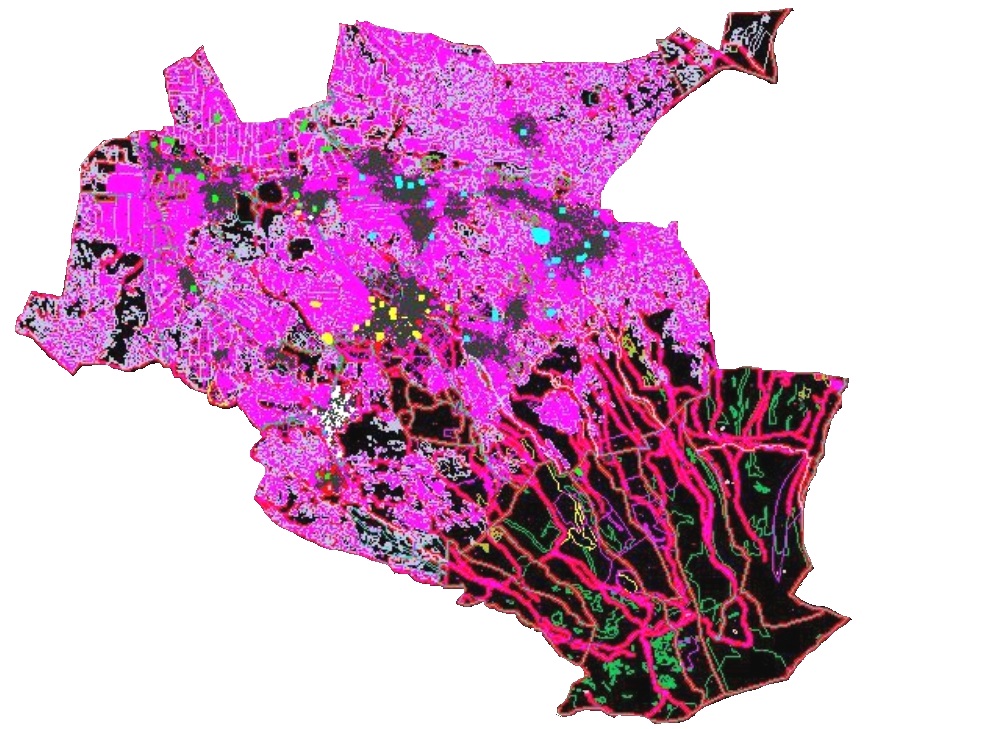 Բովանդակություն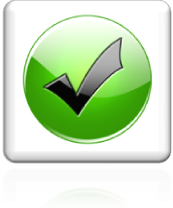 1.Համայնքի   ղեկավարի  ողջույնի   խոսք…………………………………………………………………………..………………......    42.Համայնքի իրավիճակի նկարագրություն …………………………………………………………………..………………………….    52.1.Համայնքի ընդհանուր նկարագրություն…………………………………………………………………………..……………………. 52.2.Համայնքի սոցիալ-տնտեսական իրավիճակը ……………………………………………………………..………………………….92.3. 2022 թվականին Հայաստանի Հանրապետության Շիրակի մարզի Արթիկ համայնքում իրականացվող ծրագրերը և 2023 թվականին կանխատեսվող ծրագրերը ………….........……………………………………………………..……………………………112.4.Պատվիրակված ծառայություններ …………………………………………………………………………..……….…………….……12   2.5.Համայնքի ֆինանսական իրավիճակի նկարագրություն և ֆինանսական կանխատեսումները …………………….… 29 2.6.Զարգացման խոչընդոտներ և դժվարություններ	………………………………………………………………..……………….33   2.7.Համայնքի ուժեղ և թույլ կողմերի, հնարավորությունների և սպառնալիքների (ՈւԹՀՍ) վերլուծություն ……………..36 3.Նպատակների սահմանում և գործողությունների պլանավորում……………………………………………………..…...……… 503.1.Համայնքի զարգացման տեսլական	……………………………………………………………….……………………..…………….50 3.2.Համայնքի զարգացման անմիջական նպատակներ  ……………………………………………………………………..………….54  3.3.Համայնքի ՀՀԶԾ-ի ծրագրերի ցանկ (ըստ ոլորտների)  ……………………………………………………………..…………….603. 4.Համայնքի գույքի (շենքերի, շինությունների, hողամասերի և այլն) կառավարման հնգամյա ծրագիր  ……..………..674.ՀՀԶԾ ֆինանսավորման պլանը……………………………………………………………………………………………………………… 735.ՀՀԶԾ մոնիթորինգի պլանը ………………………………………………………………………………………...…………………………1001.Համայնքի ղեկավարի ողջույնի խոսքը                          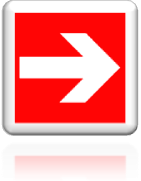 Համայնքի հարգելի´ բնակիչներ, Արթիկ համայնքի հնգամյա զարգացման ծրագիրը մշակելիս մենք առաջնորդվել ենք այն հանգամանքով, որ այս բարդ և փոփոխվող իրականության մեջ համայնքի ապագան այնպես պետք է ծրագրավորվի, որ իր մեջ ներառի թե´ տեղի ժողովրդին, թե´ շահագրգիռ անձանց, թե´ համայնքապետարանի ամբողջ անձնակազմը և վարչական կենտրոնների  պատասխանատուներին:Համայնքապետարանը, որպես ժողովրդին հաշվետու կառույց, պետք է մշակի և մատուցի այնպիսի ծառայություններ, որոնք արդյունավետորեն կիրականացնեն տեղի բնակչության կարիքների սպասարկումը, հաշվի առնելով նաև այն հանգամանքը, որ քաղաքացիներն ունեն աճող ակնկալիքներ համայնքապետարանի կողմից մատուցվող ծառայությունների որակի և համապատասխանության վերաբերյալ:Որպեսզի համայնքապետարանն արձագանքի քաղաքացիների կարիքներին և արդի մարտահրավերներին, կարևոր է, որ մշակվեն նոր մոտեցումներ համայնքի ուղին պլանավորելու համար: Այս մոտեցումը կոչվում է համայնքի ռազմավարական պլանավորում:Արթիկ համայնքի զարգացման տեսլականի կենտրոնում համայնքի բնակիչն է, նրա կյանքի որակի բարելավումը, արժանապատիվ կյանքի համար բավարար պայմանների ստեղծումն ու ապահովումը:Արթիկ համայնքն իր բնակավայրերով ունի ձևավորված ավանդույթներ, դիմագիծ և բնութագիր: Դրա հետ մեկտեղ անժխտելի է արդի կյանքին ու աշխարհին ներդաշնակ ու համահունչ քայլելու հրամայականը:  Կոչված լինելով ապահովելու համայնքի համաչափ և կայուն զարգացումը՝ նշված ծրագրերն ապահովելու են համայնքային տնտեսության կառավարման առավելագույն արդյունավետությունը՝ կիրառելով առկա առաջատար փորձը, նորարարական լուծումներ տալով համայնաքային խնդիրներին,  ստեղծելով բարենպաստ միջավայր և´ բնակիչների, և´ համայնքում ներդրումներ անելու ցանկություն ունեցող անձանց համար: Ամփոփելով վերը նշվածը, համոզված եմ, որ Արթիկ համայնքի հնգամյա զարգացման ծրագիրը ծառայելու է իր նպատակին՝ նպաստելով համայնքի համաչափ զարգացմանը և ուղենիշ դառնալով բնակչության սոցիալ-տնտեսական կարիքների բավարարման համար: Արթիկ համայնքի ղեկավար՝ Անանիկ Ոսկանյան 2.Համայնքի իրավիճակի նկարագրություն	2.1.Համայնքի ընդհանուր նկարագրությունՀայաստանի Հանրապետության Ազգային ժողովի կողմից 2017 թվականի հունիսի 9-ին ընդունված «Հայաստանի Հանրապետության  վարչատարածքային բաժանման մասին օրենքում լրացումներ և փոփոխություններ կատարելու մասին» Հայաստանի Հանրապետության  օրենքի համաձայն՝ Արթիկի տարածաշրջանի 24 համայնքների միավորման արդյունքում ձևավորվեց Արթիկ բազմաբնակավայր համայնքը:Արթիկ համայնքի կազմում ընդգրկված բնակավայրերի մասին ամփոփ տեղեկատվությունը (վարչական տարածքը, հաշվառված բնակչության թիվը, տնային տնտեսությունների թվաքանակը, հեռավորությունը համայնքի կենտրոնից) բերված է աղյուսակ 1-ում:Համայնքի կենտրոնը Արթիկ քաղաքն է:  Աղյուսակ 1. Ամփոփ տեղեկատվություն համայնքի բնակավայրերի մասին (առ 01.01.2022թ. դրությամբ)Հայաստանի Հանրապետության ոստիկանության և անձնագրային ու վիզաների վարչության տրամադրած տվյալների համաձայն` 2022 թվականի փետրվարի 25-ի դրությամբ՝ համայնքի առկա բնակչության թիվը կազմում է 53206 մարդ, այդ թվում արական՝ 26661 և իգական՝ 26545: Ըստ բնակավայրերի, համայնքի բնակչության տարիքային և սոցիալական կազմի վերաբերյալ տեղեկատվությունը բերված է աղյուսակ 2-ում:Աղյուսակ 2. Տեղեկատվություն համայնքի առկա բնակչության տարիքային, սոցիալական կազմի և զբաղվածության վերաբերյալ		(01.01.2022 թ. դրությամբ)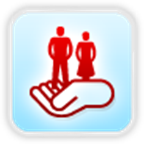 2.2 Համայնքի սոցիալ-տնտեսական իրավիճակը		Սոցիալական պաշտպանության բնագավառում համայնքային սոցիալական աշխատողի միջոցով հայտնաբերվելու  են սոցիալական աջակցության կարիք ունեցող անձիք և ընտանիքներ: Իրականացվելու են տնային այցելություններ` ընտանիքների և անհատների սոցիալական կարքիները գնահատելու, դրանք վերհանելու և կանխարգելելու  նպատակով: Համայքային սոցիալական աշխատողն իրականացնելու է պլանավորում, գնահատում՝ կոորդինացնելով համայնքում առկա ռեսուրսները: Համայնքի խնդիրն է քաղաքացիների սոցիալական պաշտպանությունը՝ պետական և համայնքային սոցիալական ծրագրերի իրականացմամբ, հնարավոր ռիսկերի նվազեցմամբ, որով համայնքում կայուն սոցիալական միջավայրի ձևավորման համար բոլոր նախադրյալներն ապահովելու է:Սոցիալական ծրագրերը նպատակաուղղված են լինելու ռիսկերի կանխարգելմանը՝ աղքատություն, հաշմանդամություն, գործազրկություն, բռնություն, սոցիալական մեկուսացում, վնասակար սովորույթներ, դժբախտ պատահարներ, պատերազմի հետևանքով տուժած ընտանիքներ և զինծառայողներ:2022-2026 թթ. համայնքային սոցիալական աշխատողը համայնքի խնդիրները լուծելու նպատակով համագործակցելու է համայնքում առկա պետական և ոչ պետական կառույցների հետ՝ ՄՍԾ, եկեղեցի, դպրոց, մանկապարտեզ, Առաքելություն Հայաստան ՀԿ, սոցիալական աջակցության կենտրոն և այլն: Համայնքի զարգացման, հիմնախնդիրների լուծման և բարեկեցության հասնելու համար ընդգրկվելու են նաև համայնքի անդամները:«Սոցիալական ոլորտի բարելավում»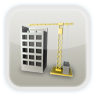 2022 թվականին Հայաստանի Հանրապետության Շիրակի մարզի Արթիկ համայնքում իրականացվող ծրագրերը և 2023 թվականին կանխատեսվող ծրագրերը2022-2026թթ. ընթացքում համայնքը նախատեսում է լայնորեն համագործակցել պետական կառավարման մարմինների, միջազգային և տեղական կազմակերպությունների, ՔՀՄՀ-ի(քաղաքացիական հասարակության և մասնավոր հատված) և այլ շահագրգիռ կողմերի հետ:2022 թվականին նախատեսվում է Հայաստանի Հանրապետության  պետական բյուջեի և Արթիկ համայնքի  համայնքային բյուջեի համաֆինանսավորմամբ իրականացնել հետևյալ սուբվենցիոն ծրագրերը՝  Արթիկ քաղաքի և Հայկասար, Հայրենյաց, Պեմզաշեն, Սարատակ, Վարդաքար, Տուֆաշեն, Արևշատ, Հովտաշեն, Գետափ գյուղերի   գիշերային լուսավորման ցանցի ընդլայնման աշխատանքների իրականացումԱրթիկ համայնքի Արթիկ քաղաքի կենտրոնական հրապարակի և հարակից  6 փողոցների բարեկարգում ասֆալտապատման միջոցովԱրթիկ  համայնքի Արթիկ քաղաքի և Արևշատ, Նահապետավան, Պեմզաշեն, Սարալանջ և Հառիճ գյուղերի ճանապարհների տուֆ քարով սալապատումԱրթիկ համայնքի Սպանդարյան և Նոր Կյանք գյուղերի ոռոգման համակարգի կառուցումԱրթիկ համայնքի Փանիկ, Սարալանջ գյուղերի մշակույթի տների վերանորոգումԱրթիկ համայնքի Արթիկ քաղաքի  թիվ 6 բազմաբնակարան շենքերի տանիքների վերանորոգումԱրթիկ համայնքի Արթիկ քաղաքի Տուֆագործների և Թամանյան փողոցների ասֆալտապատում և Շիրակացի փողոցի մայթի կառուցում Սոցիալական ներդրումների և տեղական զարգացման ծրագրի  Արթիկի համայնքապետարանի  համաֆինանսավորմամբ Արթիկ համայնքի կոմունալ ծառայությունների կարիքների բարելավման համար նախատեսվում է ձեռք բերել 9  միավոր տեխնիկա2022 թվականին կավարտվեն Փանիկ գյուղի մանկապարտեզի վերանորոգման  և Հոռոմ գյուղի մանկապարտեզի կառուցման աշխատանքներըԱրթիկ համայնքի Արթիկ քաղաքում, Արևշատ և  Նոր Կյանք գյուղերում Սոցիալական զարգացման հիմնադրամի և Արթիկի համայնքապետարանի համաֆինանսավորմամբ նախատեսվում է կառուցել 3 մոդուլային մանկապարտեզներ, որոնց նախագծանախահաշվային փաստաթղթերի մշակումն ավարտման փուլում են: 2022-2023 թթ.. ընթացքում նախատեսվում է 3 ծրագրերն իրականացնել ամբողջությամբ: 2023 թվականին Արթիկ համայնքում կանխատեսվող սուբվենցիոն ծրագրերով նախատեսվում էԱրթիկ համայնքի թվով 6 բնակավայրերի գազատարի ներքին ցանցի կառուցումԱրթիկ համայնքի Արթիկ քաղաքի Իսահակյան 60 հասցեում գտնվող թիվ 1 մանկապարտեզի և Լեռնակերտ գյուղի  մանկապարտեզի շենքի հիմնանորոգումԱրթիկ համայնքի Հոռոմ, Անուշավան գյուղերի մշակույթի տների բերանորոգում, Լուսակերտ գյուղի  վարչական շենքի և համայնքային կենտրոնի տանիքի վերանորոգում, Մեղրաշեն գյուղի արվեստի դպրոցի վերանորոգում և Նոր Կյանք գյուղի  երաժշտական դպրոցի վերանորոգումԱրթիկ համայնքի թվով 12 բազմաբնակարան շենքերի տանիքների վերանորոգումԱրթիկ համայնքի Արթիկ քաղաքի Յուրի Գագարինի անվան և Բարեկամության զբոսայգիների բարեկարգումԱրթիկ համայնքի Արթիկ քաղաքի Անկախության և Բաղրամյան փողոցների ասֆալտապատում Արթիկ համայնքի թվով 6 գյուղերի խմելու ջրագծի վերանորոգումԱրթիկ համայնքի թվով 12 բնակավայրերի  ներհամայնքային  ճանապարհների տուֆ քարով սալապատում2022-2026 թթ. ընթացքում կշարունակվեն համայնքի և Հայաստանի Հանրապետության Շիրակի մարզում գործունեություն ծավալող՝ միջազգային և տեղական դոնոր կազմակերպությունների, ՔՀՄՀ-ի (քաղաքացիական հասարակության և մասնավոր հատված) սուբյեկտների, այլ կազմակերպությունների և անհատների համագործակցության շրջանակներում նախատեսվող ներդրումային, դրամաշնորհային, տեխնիկական աջակցության, բարեգործական ծրագրերը և միջոցառումները: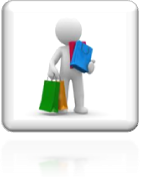 ՊԱՏՎԻՐԱԿՎԱԾ  ԾԱՌԱՅՈՒԹՅՈՒՆՆԵՐՀամայնքի ծառայությունների բնագավառի հիմնական ձեռնարկությունները և ծառայություններըՀամայնքում առևտրի և ծառայությունների ոլորտի օբյեկտները հիմնականում կենտրոնացված են Արթիկ քաղաքում: Համայնքում մատուցվում են ֆինանսավարկային, նոտարական, գրադարանային, առողջապահական, ապահովագրական, կապի, ջրամատակարարման, էներգամատակարարման, գազամատակարարման և այլ ծառայություններ:Աղյուսակ 3-ում բերված է համայնքի 24 բնակավայրերում առևտրի և ծառայությունների ոլորտի օբյեկտների վերաբերյալ տեղեկատվությունը՝ ըստ առանձին բնակավայրերի:Արթիկ քաղաքում գործում է ՀՀ  ԱԱԾ Արթիկի բաժին,  ՀՀ Պաշտպանության նախարարության Շիրակի մարզի զինվորական կոմիսարիատի    Արթիկի բաժանմունքը, ՀՀ Ոստիկանության Արթիկի բաժինը, ՀՀ Ոստիկանության Շիրակի մարզային վարչության Արթիկի անձնագրային բաժանմունքը,  Արթիկ տարածքային նոտարական գրասենյակը, Միասնական սոցիալական ծառայության Արթիկի տարածքային բաժինը, ՀՀԱՆ Արթիկի ՔԿԱԳ տարածքային ստորաբաժանում,  ԱԻՆ Արթիկի հրշեջ փրկարարական ջոկատը, ՀՀ ԿԱԱԳԿՊԿ <<Արթիկ>> սպասարկման գրասենյակը, <<Գազպրոմ Արմենիա>> ՓԲԸ-ի ԳԳՄ Արթիկի տեղամասը, <<Հայաստանի էլեկտրական ցանցեր>> ՓԲԸ-ի Ղարս մասնաճյուղի <<Արթիկի էլցանց>>-ը, <<Վեոլիաջուր>> ԲԲԸ, <<Արթիկի հբժշկական կետրոն>> ՓԲԸ,  <<ՎՏԲ Հայաստան>>, <<ԱԿԲԱ>>, <<ՅՈՒՆԻ>>, <<ՀԱՅ ԲԻԶՆԵՍ>>, <<ԱՐԴՇԻՆ>>  բանկերի, <<ՖԻՆՔԱ>> <<ԱՐԵԳԱԿ>>, <<ՍԵՖ ՈՒՎԿ>>, <<Ֆաստկրեդիտ>>, վարկային կազմակերպությունների,  կապի <<ՄՏՍ Հայաստան>>, <<ՅՈՒՔՈՄ>>, <<TEAM TELECOM ARMENIA>>,  <<Հայփոստ>> ՓԲԸ-ների մասնաճյուղերը, <<ԱՐԹԻԿ Ճանշին>> ՓԲԸ-ները, շինարարական կազմակերպություններ և այլն: Աղյուսակ 3.  Տեղեկատվություն  համայնքի առևտրի և ծառայությունների ոլորտի օբյեկտների վերաբերյալ՝ ըստ առանձին բնակավայրերի (01.01.2022 թ. դրությամբ)Համայնքի 2022 թ. տարեկան բյուջեի ընդհանուր եկամուտները կազմում են 2,026,818.8 հազ. ՀՀ դրամ, որի մեջ համայնքի սեփական եկամուտների բաժինը` 515,789.0 հազ. ՀՀ դրամ (25.4%):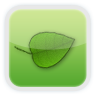 Համայնքի հիմնական գյուղատնտեսական արտադրանքը և ծավալները 	Համայնքի հիմնական գյուղատնտեսական արտադրանքի ցուցանիշները ներկայացված են աղյուսակ 4-ում և 5-ում:Աղյուսակ 4.Համայնքում առկա անասնագլխաքանակի, անասնապահական արտադրանքի ծավալները`  ըստ բնակավայրերի (2022թ)Համայնքի հողային հաշվեկշիռն ներկայացված է հավելված 5-ում: Աղյուսակ 5.Համայնքում դաշտավարության գյուղատնտեսական արտադրանքի և ծավալների ցուցանիշները` ըստ բնակավայրերի (2022թ.)	Համայնքի զբոսաշրջային հետաքրքրություն ներկայացնող բնական,  	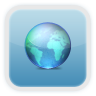 պատմական և մշակութային հուշարձանները, կազմակերպվող միջոցառումներըԱրթիկը՝ որպես համայնք, ձևավորվել է 2021 թվականի դեկտեմբերի 5-ին, այն իր մեջ ներառում է 1 քաղաք և 23 գյուղ, դրանք են՝ Արթիկ, Անուշավան, Արևշատ, Գեղանիստ, Գետափ, Լեռնակերտ, Լուսակերտ, Հայկասար, Հայրենյաց, Հառիճ, Հոռոմ, Հովտաշեն, Մեծ Մանթաշ, Մեղրաշեն, Նահապետավան, Նոր Կյանք, Պեմզաշեն, Սարալանջ, Սարատակ, Սպանդարյան, Վարդաքար, Տուֆաշեն, Փանիկ, Փոքր Մանթաշ:  Արթիկ. Արթիկ քաղաքը Հայաստանի ամենահին ու նշանավոր վայրերից է, որի խոսուն վկայությունն է տարածքում պահպանված բազմաթիվ պատմական հուշարձանները, որոնք իրենց ուրույն տեղն ունեն միջնադարյան Հայաստանի ճարտարապետության մեջ: Արթիկի Սբ. Գր. Լուսավորիչ (սբ. Գևորգ) եկեղեցին, ըստ ուսունասիրությունների, 7-րդ դարի կառույց է, ունի խաչաձև հատակագիծ, կենտրոնագագաթ կառուցվածք:  Որմնասյունակների խոյակներն ու պատուհանների պսակները զարդարված են տարբեր զարդանախշերով՝ խաղողի ողկույզ և տերև, նռան և արմավենու տերև: Միջնադարյան կոթող է նաև Սբ. Աստվածածին (սբ. Մարիամ) եկեղեցին: Ունի եռանավ բազիլիկային և գմբեթավոր խաչաձև հատակագծային բնորոշ գծեր: Սբ. Աստվածածին եկեղեցին միանավ սրահ-եկեղեցուց գմբեթաձև եկեղեցուն անցնելու նախօրինակ է, որի շնորհիվ առավելապես այն ձեռք է բերել կարևոր նշանակություն հայ ճարտարապետական մտքի համար:Անուշավան. Հիմնադրվել է 18-րդ դարի երկրորդ կեսին, Ալաշկերտի և Բասենից գաղթած հայերի կողմից:Արևշատ. Արևշատ գյուղում են գտնվում XIV-XV դարերի եկեղեցիները՝ <<Կարմիր ավետարան>>, <<Սոլոյենց սուրբ>> և <<Մարինենց սուրբ>> մատուռները:Գեղանիստ. Բնակչությունը գաղթել է Մուշից, Խնուսից, Ալաշկերտի գավառի Բանդոց ու Վերին Բասենի շրջանի գյուղերից: Գեղանիստն ունի 1711թ. <<Ժամ>> և 1852թ. մեկ այլ եկեղեցի: <<Հմայիլ>>, <<Իրիցտան Ավետարան>>, <<Բավոյի Սուրբ>> և <<Գրիգոր Նարեկացի> մատուռներ:Գետափ. Գյուղն  ունի 1862 թ-ի <<Ժամ>> եկեղեցի,   <<ՈՒռումների>>  վանք, <<Թուխ Մանուկ>> և <<Կոժկոն ավետարան>> սրբատեղիներ, << Ծակ քար>>  մատուռ:Լեռնակերտ.  Պատմամշակութային առանձնահատուկ 4-րդ դարի կոթող կա նաև Լեռնակերտ գյուղում: Հարավային և հարավարևելյան մասերում առկա են կիկլոպյան <<Վարի Բերդ>> և <<Վերի Բերդ>> ամրոցները: 1893 թ. Ն. Մառն առանձնակի ուշադրություն է դարձնում նրա միանավ բազիլիկ կառուցվացքի վրա, մշակել ու զարգացրել են հայկական ճարտարապետության թաղածածկ կառուցվացքի հնագույն և հիմնական տիպերը: Եկեղեցու խորանի կամարատեղը պայտաձև է, իսկ ծածկը՝  երկլանջ  և առանց գմբեթ: Եկեղեցու նեղ ճակատները պատված են եռանկյունի ճափրոններով՝ իրենց թեք և հորիզոնական ատամնավոր քիվերով: Լեռնակերտի եկեղեցու շենքը հեթանոսական ծագում է ունեցել, քանի որ եկեղեցու հիմքերը դրված են անտաշ հսկայական որձաքարերի վրա: Եկեղեցու մոտ պահպանվել են 9-10 դարերի մի քանի խաչքարեր:  Լուսակերտ.  Գյուղն ունի XVII-XIX դդ. Սբ. Աստվածածին եկեղեցի: Շրջակայքում կան մ.թ.ա. 2-րդ հազարամյակին վերաբերվող դամբարաններ և հնություններ:Հայկասար. Նախկինում ունեցել է Սարիբաշ անվանումը: Հայկասար է վերանվանվել 1946 թ-ին: Գյուղի բնակչության նախնիները գաղթել են Արևմտյան Հայաստանի Կարսի մարզից:Հայրենյաց. Նախկինում ունեցել է Սանգյառ, Սոնգյուռլի, Սունգուռլի անվանումները: Հայրենյաց անվանվել է 1946 թ-ից: Հայրենյացի բնակչության նախնիների մի մասը գաղթել են Արևմտյան Հայաստանի Բասենի, Մուշի, Կարսի շրջաններից:Հառիճ. Պատմամշակութային գյուղ է Արթիկ համայնքի Հառիճ գյուղը, որի հարավում է գտնվում բրոնզեդարյան բնակատեղի (մ.թ.ա. 3-րդ հզմ.- մ.թ. 10դ.) միջնադարյան  Հառիճի վանքը (VII-XIII դարեր): Գյուղի հարավային կողմում, երեք դարավանդների վրա գտնվում է 12 հա ընդհանուր մակերեսով բրոնզեդարյան բնակատեղի, հուշարձանը բազմաշերտ է, պարունակում է մ.թ.ա. III հազ.- ից մինչև մ.թ. X դարը: Հուշագրավ է Հառիճում բացված տաճարային համալիրը: Հառիճում է գտնվում VII-XIII դարերով թվագրվող վանական համալիրը՝ հիշատակությունը Մխիթար Անեցի: Հառիճավանքի կազմում եմ մինչև XIII դ. կառուցված Ս. Գրիգոր և Ս. Աստվածածին եկեղեցիները,  գրատուն-դպրատունը և երկու մատուռ: Եկեղեցին գմբեթավոր դահլիճների տիպի կառույց է: Արևմտյան կողմի 2-րդ հարկի ավանդատները փոխարինվում են հայկական ճարտարապետության մեջ եզակի հանդիպող սյունազարդ օթյակներով, ուշագրավ է ճակատի հորինվածքում Զաքարե և Իվանե եղբայրների կտիտորական հարթաքանդակը: Եկեղեցու հարավարևելյան կազմում պահպանվել է վանքի դպրատան քառասյուն գավիթների տիպի կառույցի հյուսիս-արևմտյան փոքր հատվածը, եղել է գրչության և մանրանկարչության կենտրոն: <<Ճգնավորի մատուռ>> գտնվում է համալիրի հարավ-արևմտյան մասում, ըստ պատմական աղբյուրների Հառիճավանքն ավերվել է XI դ սելջուկյան արշավանքների ժամանակ: 1892թ.–ին Սբ. Գրիգոր եկեղեցուն արևելքից կցվել է զանգակատուն: 1893թ. կառուցվել է ձորամիջի կամուրջը, որով և ավարտվել է ընկերության շինարարական գործունեությունը:Հոռոմ. Հոռոմում բլուրների վրա, գտնվում է <<Արծնաբերդ>> կիկլոպյան ամրոցը: Հոռոմում և շրջակայքում կան հին գերեզմաններ, դամբարաններ: Հոռոմն ունի սուրբ Հռիփսիմե (1861թ) և Սուրբ Աստվածածին (1868թ) եկեղեցիներ, XII-XIII դդ. <<Թուխ Մանուկ>> մատուռ:Հովտաշեն. Գյուղը 1830թ.-ին հիմնել են Կարսից գաղթածները: Հովտաշենում կա եկեղեցի և XVII դարի Սբ. Մինաս մատուռ:Մեծ Մանթաշ. Գյուղում կա 18-րդ դարի սկզբներին կառուցված <<Սուրբ Աստվածածին>> խաչքարատիպ եկեղեցի: Մեծ Եղեռնի 100-ամյակի կապակցությամբ համայնքի կենտրոնում տեղադրվեց խաչքար հուշարձան կոթող:Մեղրաշեն. Արագած լեռան հյուսիսային ստորոտում, ծովի մակարդակից 1600մ բարձրության վրա, Լենինական-Պեմզաշեն երկաթուղու ճյուղավորության ձախակողմյան հարթավայրում տարածված բնակավայրերից է Հյուրասեր, Ղազանչի այժմ՝ Մեղրաշեն գյուղը:Նախկին Ղազանչին Մեղրաշեն է վերանվանվել 31.05.1946թ: Գյուղը հիմնադրվել է 1828-1829թթ, ազգաբնակչության հիմնական մասը տեղափոխվել է պատմական Հայաստանի Բասենից և Կարսից, իրենց հետ բերելով շատ գեղեցիկ ավանդույթներ և սովորույթներ, որոնք արդիական են բոլոր ժամանակների համար: Մեղրաշենցիներն ակտիվ մասնակցություն են ունեցել Երկրորդ համաշխարային պատերազմին և Արցախյան ազատամարտին, նրանց հիշատակը հավերժացնելու համար գյուղում տեղադրված է հուշարձան և  խաչքար-հուշարձան: Գյուղում պահպանվել է նոր ժամանակների Սուրբ Աստվածածին  եկեղեցին, որը կառուցվել է անհայտ սրբի գերեզմանի վրա և գերեզմանը կոչվում է <<Lույս գերեզման>>: Ըստ մեզ հասած ավանդազրույցների՝ գերեզմանում գտնվող մարմինն անփութ է: Շրջակայքում կան  պահպանված Չավալու, Մանասի խարաբեք, Աբրահամի խարաբա կոչվող  գյուղատեղիներ,  դամբարաններ, գերեզմանոցներ, որոնք կարող են գրավել զբոսաշրջիկների և հնեագետների ուշադրությունը:Նահապետավան. Նահապետավանում կա VI դարի Սբ. Գևորգ եկեղեցի:Նոր Կյանք. Նախնիները 1829-30 թթ..-ին գաղթել են Կարսից և Խնուսից: Նոր Կյանք գյուղում է գտնվում Սբ. Գրիգոր Լուսավորիչ եկեղեցին (VI-VII դդ), <<Թուխ Մանուկ>> մատուռ (X-XII): Այս կառույցը կենտրոնագմբեթ կառուցվածք է խաչաձև հատակագծով: Կառուցման հավանական ժամանակը 7-րդ դարն է: Հուշարձանների պատերին պահպանվել են դժվարընթեռնելի արձանագրություններ 909-1003-1010 թ.-ով: Եկեղեցու մոտ կան մի քանի հին շիրմաքարեր: Հյուսիսային պատին փորագրված են Բագրատունյաց թագավորության ժամանակաշրջան վիմագիր, որոնք լուռ էին մինչև 20-րդ դարի 80-ական թթ-ը:Պեմզաշեն. Առանձնանում է Արթիկ համայնքի Պեմզաշեն գյուղի տարածքում գտնվող եռախորան եկեղեցին: Գյուղի հարավ-արևելքում կան միջնադարյան բերդի պարիսպների հետքեր, գտնվել են մ.թ.ա. II հազարամյակի բրոնզե և երկաթե իրեր: Գյուղի կենտրոնում է գտնվում եռախորան եկեղեցին, որը բաղկացած է իրար կից կառուցված վաղ միջնադարյան եկեղեցիների երեք եկեղեցիներից: Համալիրի կենտրոնական եկեղեցին եռախորան է, ներքուստ խաչաձև, կենտրոնագմբեթ, արտաքուստ ներառված ուղղանկյուն ծավալի մեջ: Եռախորան եկեղեցուն հարավից  կից է VI դ միանավ թաղածածկ փոքր եկեղեցին: Խորանը ներառված է ուղղանկյուն հատակագծի մեջ: Միակ մուտքը քանդակազարդ է, հյուսիսից կից է V դ միանավ մեծ բազիլիկը, որը հուշարձանախմբի հնագույն կառուցված ներքուստ պայտաձև խորանով, արտաքուտ հնգանիստ, ուղղանկյուն հատակագծով սրահ է, կառուցված է սրբատաշ տուֆի խոշոր քարերով, պահպանվել են  պատերի ստորին շարքերը և բազմաստիճան որմնախարիսխը:Սարատակ. Սարատակում կա կանգուն եկեղեցի։ Նախնիները 1830 թ.-ին գաղթել են Վերին Բասենի Կամրջագեղ գյուղից: Սպանդարյան. Գյուղը հիմնադրվել է 1829թ.-ին Ադրիանապոլիսի պայմանգրի 13-րդ հոդվածով: Գյուղը որպես գյուղ հայտնի է եղել դեռևս բրոնզի դարաշրջանում: Այդ մասին է վկայում գյուղի տարածքից հայտնաբերված բրոնզե զենքեր, զարդեր և խեցեղեն: Սեպագիր արձանագրություններ է թողել Արգիշտի առաջինը ք.ա. 785թ.-ին: Գյուղը հայտնի է հայրենի պատմության և մշակութային խոսուն վկաներ հանդիսացող բազմաթիվ հուշարձաններով՝ բրոնզե դարաշրջանի պեղված  և չպեղված դամբարաններով, նախաուրարտական շրջանի կիկլոպյան ամրոց իր միջնաբերդով, քարանձավներ, 19-րդ դարավերջի և 20-րդ դարասկզբի ջրաղացներ գերեզմանոց <<Կուլիանի>> պատմաերկրագիտական թանգարան: Ինչպես նաև Սպանդարյանն ունի Սուրբ Ամենափրկիչ եկեղեցի:Վարդաքար. Վարդաքար գյուղի շրջակայքում կան գյուղատեղի, <<Սուրբ դաշտ>> մատուռ, խաչարձան, 19-րդ դարի Սուրբ Աստվածածին եկեղեցի, բրոնզե դարին վերաբերող զանազան հնություններ: Տուֆաշեն. Տուֆաշեն գյուղում է գտնվում XIX դարի <<Ժամ>> եկեղեցին, <<Թուխ Մանուկ>> մատուռ (VII-XI դարեր), <<Արմենքար>> կիկլոպյան ամրոցը: Փանիկ. Գյուղի բնակչության մեծամասնությունը  կաթոլիկ հայեր են, Փանիկ է վերանվանվել 1925թ.: Գյուղը ժամանակին եղել է գրչության կենտրոն: Գյուղում կա Տիրամայր եկեղեցի (1761-1846թթ), գյուղից 5 կմ հյուսիս, <<Ավետիք>> կոչվող վայրում, կան անտիկ շրջանի բերդ ավերակներ:Փոքր Մանթաշ. Փոքր Մանթաշն ունի 1864թ.-ի մատուռ:Արթիկի Լմբատավանկ, Սբ Գրիգոր Լուսավորիչ  եկեղեցիներ,  Հառիճավանք  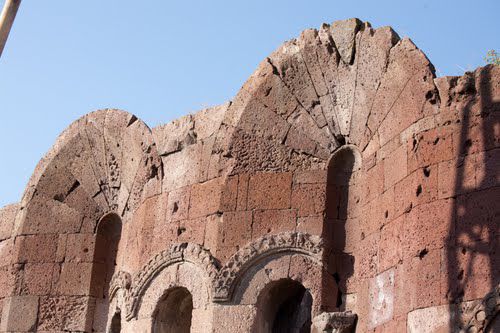 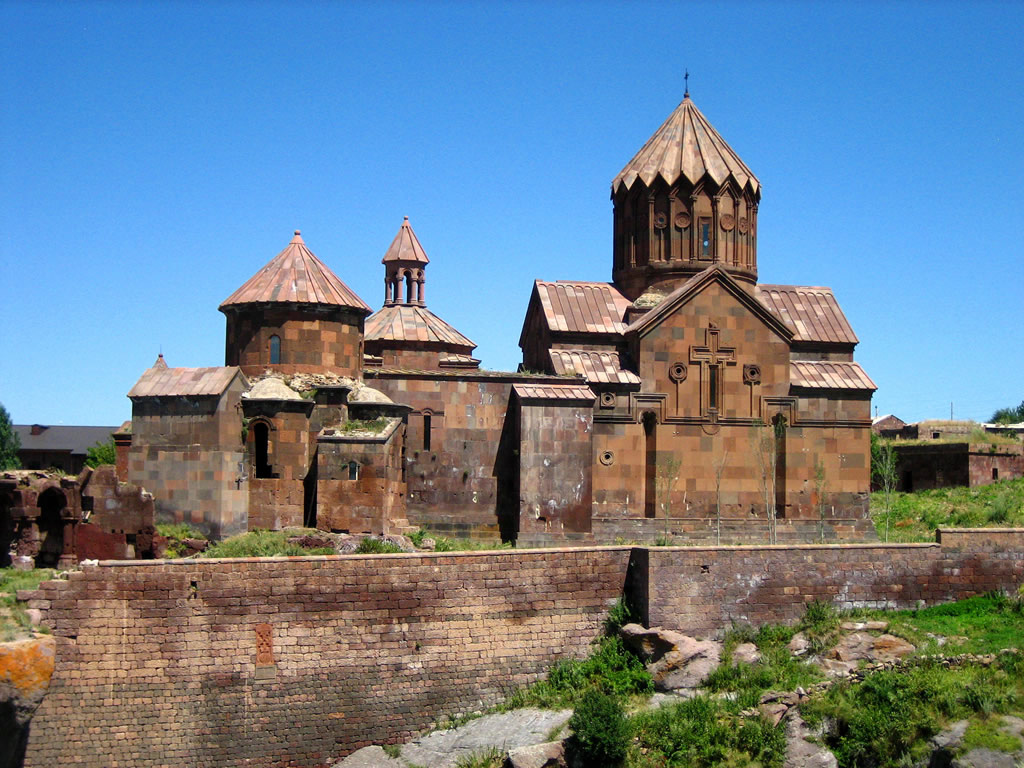 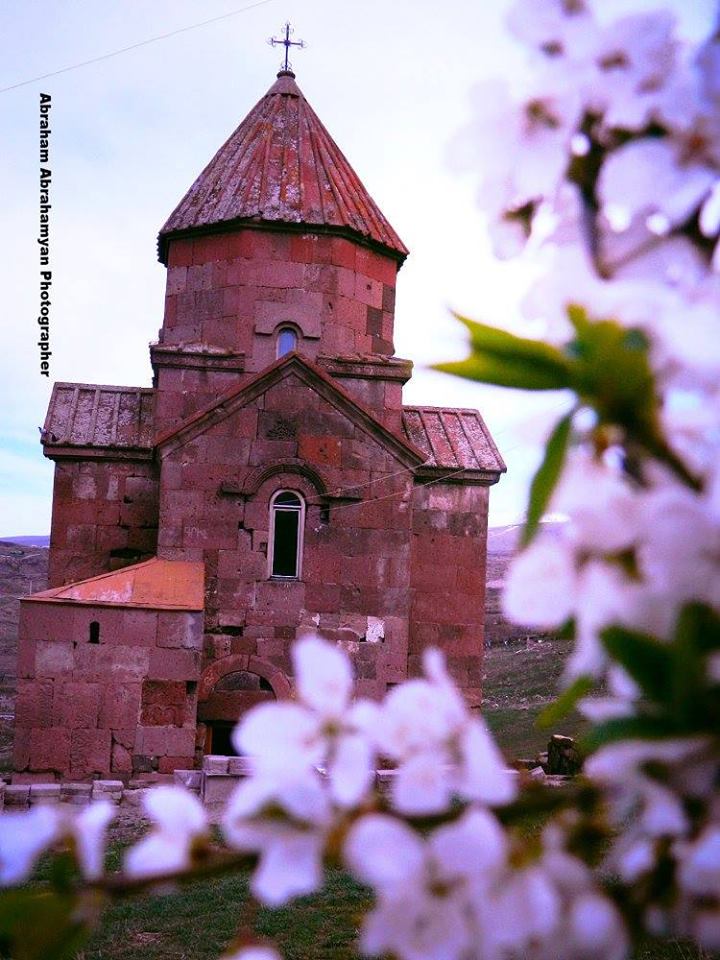 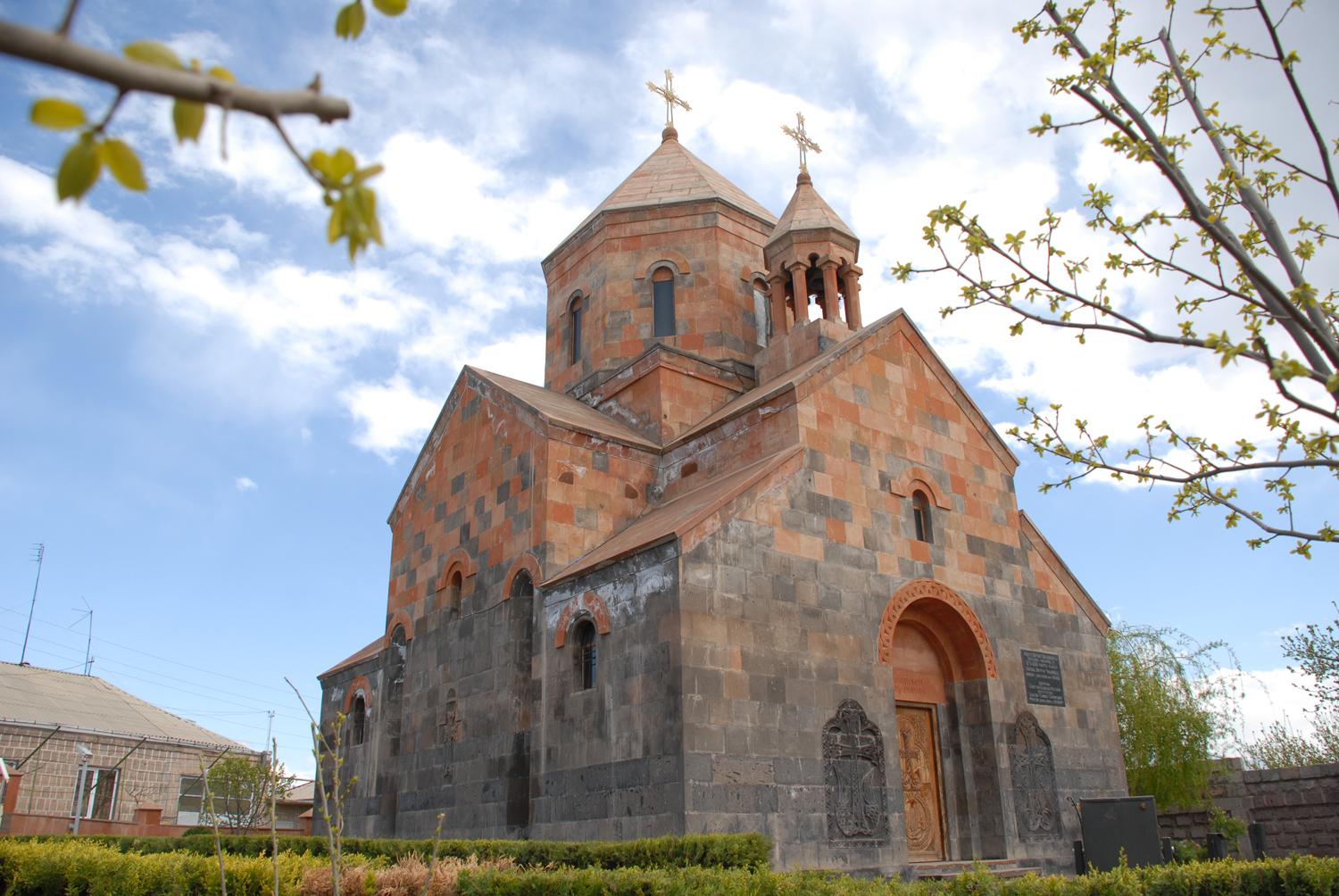 Համայնքի դպրոցական, նախադպրոցական և արտադպրոցական կրթական հաստատություններըԱղյուսակ 6. Համայնքի դպրոցական, նախադպրոցական և արտադրպրոցական կրթական հաստատությունների տվյալները՝ ըստ բնակավայրերի (2022թ.)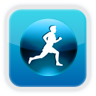 Համայնքի առողջապահական  հաստատություններըԱղյուսակ 7. Համայնքի առողջապահական հաստատությունների տարեկան այցելուների և մահճակալների թիվը (2022թ.)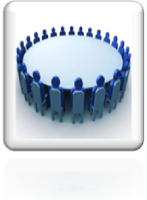 Համայնքում ըստ տնտեսության ոլորտների զբաղվածությունը և գործազրկության մակարդակըԱղյուսակ 8. Ըստ տնտեսության ոլորտների զբաղվածության և գործազրկության նկարագիրըԳործազրկության մակարդակը համայնքում կազմում է 43,6 % , հաշվառվածէ 942 գործազուրկ:Համայնքում ընտանեկան նպաստի համակարգում փաստագրված տնային տնտեսությունների քանակը, 2022թ. հունվարի 1-ի դրությամբ, կազմում է 2100 ընտանիք, որոնցից ընտանեկան նպաստ են ստանում 1700 ընտանիք, սոցիալական նպաստ` 400 ընտանիք:2022-2026թ.թ. ընթացքում համայնքի ՏԻՄ-երը նախատեսում են լայնորեն համագործակցել պետական կառավարման մարմինների, միջազգային և տեղական կազմակերպությունների, ՔՀՄՀ-ի և այլ շահագրգիռ կողմերի հետ:2022 -2026թթ.-ին նախատեսվում են հետևյալ ծրագրերն ու միջոցառումները՝Համայնքում գյուղատնտեսության զարգացում, մեքենատրակտորային պարկի ստեղծում, պարարտանյութերի, թունաքիմիկատների, սերմացուի, գյուղտեխնիկայի ձեռքբերում, գյուղացուն ձեռնտու պայմաններով (երկարաժամկետ, շուկայականից ցածր տոկոսադրույքով, առանց գրավի) գյուղատնտեսական վարկերի տրամադրում, գյուղատնտեսական աշխատանքների կազմակերպում, խորհրդատվություն ու աջակցություն  այլ ուղղություններով: Մանթաշի ջրամբարից փակ խողովակաշարով ոռոգման ջրի անցկացում դեպի ներքևի ենթաշրջանի գյուղերը, Արթիկի ջրամբարի կառուցում:Համայնքում «Գյուղատնտեսական կենդանիների պատվաստում» պետական ծրագրում ընդգրկված հակահամաճարակային միջոցառումների իրականացումը:Համայնքի հանրակրթական դպրոցների շենքերի ընթացիկ նորոգում, ներքին հարդարում, դռների, պատուհանների և սանհանգույցների փոխարինում, ջեռուցում՝ բարելավելով հանրակրթության որակը։Համայնքի բոլոր բնակավայրերի ջրամատակարարման համակարգերի հիմնանորոգում կամ մասնակի վերանորոգում և ջրամատակարարման բարելավում՝ համագործակցության ներգրավելով «Վեոլիա ջուր» ՓԲԸ-ին։Մարզկենտրոն Գյումրու և մայրաքաղաք Երևանի, նաև հանրապետության այլ քաղաքների  հետ մշտական հասարակական տրանսպորտային հաղորդակցության կազմակերպում և շահագործում՝ համագործակցության ներգրավմամբ մարզի մասնավոր տրանսպորտային կազմակերպություններին։Առողջապահության և սոցիալական պաշտպանության ոլորտներում համայնքի բնակչությանը հանրային ծառայությունների հասանելիության և մատուցման մակարդակի բարձրացում՝ պետական պատվերի շրջանակներում։Աղետների ռիսկի կառավարման ոլորտում համայնքի բնակչության լայն իրազեկում, արտակարգ իրավիճակներում համայնքի գործողությունների պլանի կազմում և իրականացում, կանխարգելիչ միջոցառումների կազմակերպում և իրականացում:	2022-2026 թթ. ընթացքում կշարունակվեն համայնքի և Հայաստանի Հանրապետության Շիրակի մարզում գործունեություն ծավալող՝ միջազգային և տեղական դոնոր կազմակերպությունների, ՔՀՄՀ-ի սուբյեկտների, այլ կազմակերպությունների և անհատների համագործակցության շրջանակներում նախատեսվող ներդրումային, դրամաշնորհային, տեխնիկական աջակցության, բարեգործական ծրագրերը և միջոցառումները:Համայնքի ֆինանսական իրավիճակի 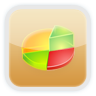 նկարագրություն և ֆինանսական կանխատեսումները 	
Արթիկ համայնքի 2022-2026 թվականների բյուջեների եկամուտների  կանխատեսումները կատարելիս հաշվի են առնվել համայնքի 2021 թվականի բյուջեի մուտքերի փաստացի գանձման ցուցանիշները` յուրաքանչյուր տարի նախատեսելով եկամուտների որոշակի աճ: Մուտքերի աճը նախատեսվել է` հիմք ընդունելով համայնքի հետագա զարգացման հետ կապված պատկերացումներն ու ակնկալիքները, նոր ծառայությունների մատուցման անհրաժեշտությունը և դրանց դիմաց վճարների գանձման հնարավորությունները և այլն: Համայնքի 2021 թվականի բյուջեի փաստացի սեփական եկամուտները կազմել են 435920.4 հազար դրամ` ընդհանուր եկամուտների /2,060,371.1 հազար դրամ/ 21.2%-ը: Նախատեսվել է սեփական եկամուտների աճ` նախորդ տարվա համեմատությամբ 2022 թվականին` 32224.4 հազար դրամ: Սեփական եկամուտների տեսակարար կշիռն ընդհանուր եկամուտների մեջ 2021 թվականին կազմել է 20.6%, 2022 թվականին` 25.4 %։Բյուջեների մեջ մեծ տեսակարար  կշիռ են կազմում Հայաստանի Հանրապետության  պետական բյուջեից ֆինանսական համահարթեցման սկզբունքով տրամադրվող դոտացիաները, քանի որ համայնքի ֆինանսական անկախության  աստիճանը ցածր է և այն մեծ կախվածության մեջ է գտնվում Հայաստանի Հանրապետության  պետական բյուջեից:ՀՀԶԾ-ի ծախսային մասը կազմվել է՝ հաշվի առնելով եկամուտների կանխատեսումները: Բյուջեների եկամտային մասի աճին զուգահեռ աճ է պլանավորվել նաև ծախսային մասում:2021 թվականին բյուջեի փաստացի ծախսերը կազմել են 2,249,444.0 հազար դրամ: 2022 թվականին բյուջեի ծախսային մասը նախատեսվել է 2,204,160.4 հազար դրամ /նվազել է 45283.6 հազար դրամ 2021 թ-ի համեմատ/: Ֆոնդային բյուջեում նախատեսվել են ծախսեր` վարչական բյուջեի պահուստային ֆոնդից ֆոնդային բյուջե կատարվող հատկացումների և հողի օտարումից մուտքերի հաշվին: 2022-2026 թվականների ընթացքում նախատեսվում են համայնքի ղեկավարի, աշխատակազմի և ՀՈԱԿ-ների աշխատակիցների աշխատավարձերի և պահպանման այլ ծախսերի բարձրացում` տարեկան 5%- ի չափով:Աղյուսակ 9. Համայնքի 2021-2022թթ.բյուջեների մուտքերի ցուցանիշները և  2023-2026 թթ. բյուջեների մուտքերի կանխատեսումները	(հազ. դրամ)Աղյուսակ 10. Համայնքի 2021-2022 թթ. բյուջեների ծախսերի ցուցանիշները և 2023-2026 թթ. բյուջեների ծախսերի կանխատեսումը(հազ. դրամ)Աղյուսակ 11. Համայնքի  2022-2026 թթ. բյուջեների մուտքերի և ծախսերի ցուցանիշների համեմատությունը և վերլուծությունը	հազ. դրամ*) Վարչական բյուջեի պահուստային ֆոնդից ֆոնդային բյուջե հատկացվող գումարը չի մտնում բյուջետային ընդհանուր մուտքերի մեջ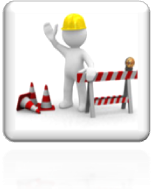 Զարգացման խոչընդոտներ և դժվարություններ Կրթական համակարգի անհամաչափ զարգացումը համայնքի բնակավայրերումՎերջին տարիներին նախկին համայնքապետարանները հիմնականում ինքնապահպանման խնդիր են լուծել. նախադպրոցական, արտադպրոցական կրթության կազմակերպում փոքր համայնքներում չի իրականացվել: Մարզական և մշակութային կենտրոններ գործել են միայն Արթիկ քաղաքում, իսկ գյուղական բնակավայրերի երեխաները լուրջ դժվարություններ ունեն իրենց հոգևոր, ֆիզիկական և գեղագիտական լիարժեք զարգացումն ապահովելու հարցում:Միջբնակավայրային տրանսպորտային երթուղիների ոչ բավարար քանակությունըԱրթիկ համայնքի ներքին գոտու ոչ բոլոր բնակավայրերում կան համայնքի կենտրոնին և միմյանց կապող երթուղիներ, մինչդեռ բնակավայրերի միջև հեռավորությունները 3-2 կմ են: Տրանսպորտի բացակայությունը սոցիալ-տնտեսական լուրջ դժվարություններ է առաջացնում բնակչության համար: Ամբողջ տարածաշրջանում բանկեր կան միայն Արթիկ քաղաքում: Բնակչությունը բանկ հասնելու և ծառայությունից օգտվելու համար պետք է անցնի 12-14 կմ ճանապարհ, հարկ է լինում օգտվել մասնավոր մեքենաներից, որոնք ոչ բոլորին են հասանելի: Տրանսպորտի խնդիրը հատկապես առաջնային է գյուղական դպրոցներում դասավանդող ուսուցիչների համար:Գյուղատնտեսության զարգացման համար առկա ռեսուրսների ոչ լիարժեք օգտագործումը և գյուղատնտեսական բիզնեսի թերզարգացվածությունըԳյուղատնտեսական բիզնեսի թերզարգացվածությունը և ոլորտում առկա ռեսուրսների ոչ    լրարժեք օգտագործումը պայմանավորված են մի շարք հանգամանքներով, որոնցից հարկ է առաձնացնել.Հետբերքահավաքային անհրաժեշտ գործընթացի բացակայությունը, որն իր մեջ ներառում է պահեստավորումը և տեսակավորումը: Սա հանգեցնում է հսկայական հետբերքահավաքային կորուստների: Երբեմն առանց գների շուրջ բանակցելու՝ գյուղացիները ստիպված են լինում վայրկյան առաջ վաճառել բերքը` փչանալուց խույս տալու նպատակով:Տեղական մակարդակում գյուղմթերքի վերամշակման ոլորտում նորարարական բիզնես մոդելների բացակայությունը և ներդրումների սակավությունը, որը թերևս պայմանավորված է այնպիսի գործոնների բացակայությամբ, ինչպիսիք են գիտելիքը, տեղեկատվությունը և տեխնոլոգիաները:Արտահանման փոքր հնարավորությունները, պոտենցիալ շուկաներից հեռու գտնվելը:Զբոսաշրջային ներուժի ոչ ռացիոնալ օգտագործումը և համապատասխան ենթակառուցվածքների սակավությունըՀամայնքն իր աշխարհագրական դիրքով, պատմամշակութային և ազգագրական առանձնահատկություններով ունի զբոսաշրջային կենտրոն դառնալու լավ հնարավորություններ: Լուրջ նախադրյալներ կան պատմական տուրիզմի զարգացման համար: Համայնքը մինչ օրս չի օգտագործել իր զբոսաշրջային պոտենցիալը: Ուշադրության են արժանի ոլորտի զարգացման հետևյալ խոչընդոտները.     Արթիկն գրագետ կերպով գովազդող օնլայն հարթակի, համայնքում տուրիստական գործակալության, ինչպես նաև օտարալեզու քարտեզի բացակայությունը: Համապատասխան ենթակառուցվածքների՝ ավանդական ոճի հյուրատների, երկրագիտական, էթնոգրաֆիկ թանգարանների բացակայությունը:Համայնքում կան բազմաթիվ  ճարտարապետական հուշարձաններ, սակայն ունենք զբոսավարների պակաս, որը և թույլ չի տալիս մեր համայնքի ճանաչելիությունն ապահովել հանրապետությունում և դրանից դուրս:Միջբնակավայրային և ներբնակավայրային ճանապարհների անբարեկարգ վիճակըՀամայնքում ճանապարհաշինության ոլորտը մեծածավալ ներդրումներ է պահանջում: Այս համատեքստում առանձնահատուկ կարևորություն ունի հյուսիս-հարավ մայրուղու  կառուցումը:  Համայնքի գյուղական բնակավայրերի ճանապարհների զգալի մասը ձմռան ամիսներին դառնում են ձյունածածկ ու անանցանելի: Հետևաբար, ճանապարհների մաքրման և ճանապարհային սպասարկման որակի բարելավման  խնդիրները ևս առաջանահերթ լուծում են պահանջում:Ոռոգման ջրի ջրագծերի բացակայությունը և առկա ջրագծերի մաշվածությունըՀամայնքի բնակավայրերից  շատերը չունեն ոռոգման կիսախողովակներով հագեցվածություն, այն ոռոգվում է դեռևս հողային առուներով, որը և բերում է ոռոգման ջրի մեծածավալ կորստի:Համայնքի բժշկական կենտրոնում մասնագետ բժիշկների պակասըՀամայնքի առողջապահության ոլորտում շարունակում է առաջնային մնալ կադրային խնդիրը: Արթիկի «Առողջության կենտրոն» ՓԲԸ-ի շենքն  ունի վերանորոգման կարիք, և նախատեսվում է նոր մասնաշենքի կառուցում: ՈՒնի նեղ մասնագիտացված բժիշկների խիստ կարիք: Բուժծառայություններից օգտվելու համար բնակիչները հաճախ ստիպված են լինում գնալ մարզկենտրոն կամ մայրաքաղաք: Խնդիրը պայմանավորված է բուժաշխատողների աշխատանքի վարձատրության ցածր մակարդակով: Մարզում մասնագիտական աճի նվազ հնարավորություններով և ժամանակակից բժշկական սարքավորումներով: Այս հիմնախնդրի լուծման համար ակնկալվում է առողջապահության նախարարության միջամտությունը:Աղբահանության և սանիտարական մաքրման ենթակառուցվածքների գրեթե բացակայությունըԿենտրոնացված աղբահանություն և սանիտարական մաքրում իրականացվում է Արթիկ քաղաքում և 23 գյուղերում, իսկ աղբի տեսակավորում և վերամշակում համայնքի որևէ բնակավայրում չի իրականացվում: Սանիտարական նորմերին հանապատասխանող աղբավայրեր համայնքում չկան: Դրանք ավելի շուտ աղբաթափման վայրեր են,  որոնք որոշ գյուղական բնակավայրերում նույնիսկ գտնվում են գյուղի տարածքում: Այս ոլորտում նախատեսվում է ցուցաբերել համալիր մոտեցում` աղբահանության համակարգի բարելավման և համապատասխան ենթակառուցվածքների ստեղծման ուղղությամբ:Հակակարկտային կայանքների  առկայությունը և բացակայությունըՀամայնքի 14 բնակավայրեր դեռևս չունեն հակակարկտային կայաններԳյուղատնտեսական տեխնիկայի մաշվածությունը և քիչ քանակըՍա լուրջ խոչընդոտ է հանդիսանում հողատարածքների որակյալ և արդյունավետ մշակման համար: Գյուղատնտեսության ձեռներեցության զարգացման հիմնական դժվարություններից են նաև գյուղատնտեսական աշխատանքների կատարման բարձր գները և ոռոգման ցանցի մաշվածությունը: Ջրի առկայությունը հնարավորություն կտար զարգացնել բանջարաբոստանային կուլտուրաների մշակության ընդլայնումը: Համայնքն ունի նաև գյուղատնտեսական արտադրանքի վերամշակման և իրացման խնդիրներ: Իրացման խնդիրներից մեկն էլ այն է, որ գյուղատնտեսական արտադրանքը շատ հաճախ վաճառվում է գյուղացիների համար ոչ շահավետ գներով: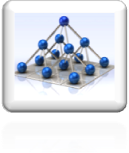 Համայնքի ուժեղ և թույլ կողմերի, հնարավորությունների և սպառնալիքների (ՈւԹՀՍ) վերլուծությունԱղյուսակ 12.Համայնքի ՈւԹՀՍ վերլուծությունՀՈՂՕԳՏԱԳՈՐԾՈՒՄԱրթիկ   համայնքի տարածքը կազմում է 48541.96 հա, որից գյուղատնտեսական նշանակության հողերը կազմում են 41387.8799 հա, տնամերձ հողերը՝ 2946.0998 հա, արտադրական նշանակության հողերը 1109.3165 հա, էներգետիկայի, տրանսպորտի և կապի, կոմունալ ենթակայության հողերը՝ 167.1066 հա, անտառային հողերը՝ 870.597 հա, հատուկ պահպանության հողերը՝ 336.53 հա, հատուկ նշանակության հողերը՝ 152.65  հա և ջրային հողերը՝ 416.6768  հա: 1991 թվականին հանրապետությունում իրականացված հողի սեփականաշնորհման ժամանակ համայնքի բնակավայրերում սեփականաշնորհված հողերի մեկ հողաբաժնի չափն ըստ բնակավայրերի ներկայացված է աղյուսակ 13-ում: Աղյուսակ 13. Համայնքի կազմի մեջ մտնող բնակավայրերում սեփականաշնորհված հողերի մեկ հողաբաժնի չափը Համայնքի հողային հաշվեկշիռն ըստ առանձին բնակավայրերի ներկայացված է հավելված 5-ում: ԳՅՈՒՂԱՏՆՏԵՍՈՒԹՅՈՒՆՀամայնքի սեփականաշնորհված և վարձակալությամբ տրված վարելահողերում ցանվում են հացահատիկային մշակաբույսեր՝ ցորեն, գարի և այլ կուլտուրաներ: Սակայն հողատարածքների ջրովի չլինելու պատճառով համայնքաբնակները մեծ եկամուտներ չեն ստանում: Հողատեսքերի դիրքադրությունը միանգամայն բարենպաստ է հացահատիկային կուլտուրաների, կարտոֆիլի արտադրության ու անասնապահության համար: Հացահատիկային կուլտուրաների արտադրությունն ու անասնապահությունը հանդիսանում են Արթիկ համայնքի տնտեսական զարգացման կանխորոշ ողոլորտ: Սակայն այս ոլորտները ներկայումս ունեն միջին զարգացվածության տեմպ, որը պայմանավորված է ոլորտների ցածր կապիտալացման աստիճանով ու վերամշակման տեխնոլոգիաների բացակայությամբ: Համայնքաբնակները զբաղվում են անասնապահությամբ,  հիմնականում խոշոր` 13585 գլուխ և մանր եղջերավոր՝ 7155 գլուխ, խոզոր` 1560 գլուխ։Սակավաթիվ են խոշոր ֆերմերային տնտեսությունները: Հիմնականում յուրաքանչյուր տնտեսություն իր արտադրանքը սպառում է իր տնտեսության ներսում: Համայնքաբնակներն իրենց տնամերձ հաղամասերում աճեցնում են բանջարաբոստանային կուլտուրաներ և պտուղներ` խնձոր,  սալոր, տանձ, բալ: Հավելված 6-ում ներկայացված է համայնքում առկա անասնագլխաքանակի վերաբերյալ տվյալներն՝ ըստ համայնքի կազմի մեջ մտնող առանձին բնակավայրերի: ԲՆՈՒԹՅԱՆ ԵՎ ՇՐՋԱԿԱ ԲՆԱԿԱՆ ՄԻՋԱՎԱՅՐԻ ՊԱՀՊԱՆՈՒԹՅՈՒՆՀամայնքում շրջակա բնական միջավայրի պահպանության առումով առաջնային խնդիր է համայնքի սանմաքրումը: Արթիկի կազմի մեջ մտնող ոչ մի բնակավայր չունի կոյուղաջրի մաքրման կայան:  Համայնքում բնության և շրջակա բնական միջավայրի պահպանության բնագավառում անհրաժեշտ է իրականացնել հետևյալ միջոցառումները՝ կառուցել նոր կոյուղագիծ:ավելացնել համայնքի կանաչապատ տարածքները,կառուցել և բարեկարգել զբոսայգիները,ունենալ կենտրոնացված աղբավայր,աղբավայրում ստեղծել աղբի տեսակավորման հնարավարություն,համայնքի փողոցներում իրականացնել ծառատունկ, ներգրավել համայնքի բնակչությանը բնապահպանական խնդիրների լուծման գործընթացում՝ հասարակական կազմակերպությունների հետ համատեղ պարբերաբար անցկացվող սեմինարների, դասընթացների, տեսագովազդների, ցուցանակների և հանրային իրազեկման այլ միջոցներով: Աղյուսակ 13. Համայնքի ՈւԹՀՍ վերլուծություն՝ ըստ բնակավայրերի  	Նպատակների սահմանում և գործողությունների պլանավորումՀամայնքի զարգացման տեսլականըՀամայնքի տեսլականը՝Արթիկ համայնքը մաքուր, բարեկարգ և զարգացող բազմաբնակավայր  է, որն ունի բնակչության համար բավարար կենսապայմաններ և որտեղ մատուցվում են հանրային բոլոր ծառայությունները: Համայնքի սահմանված տեսլականին հասնելու համար համայնքի ռազմավարությունն է՝ապահովել համայնքի կազմում ընդգրկված բնակավայրերի աստիճանական ինտեգրումը և համաչափ զարգացումը՝ չխորացնելով նրանց միջև առկա տարբերությունները և զարգացման անհամաչափությունները, համայնքում անասնապահության զարգացում և անասնապահական մթերքների արտադրության ծավալների աստիճանական մեծացում՝ անասնագլխաքանակի տարեցտարի ավելացման և անհրաժեշտ քանակությամբ անասնակերի ապահովման միջոցով,համայնքում կաթի, մսի, բրդի հանձնման և վերամշակման արտադրամասերի ստեղծում և գործարկում,համայնքում մեղվապահության ընդլայնում և էկոլոգիապես մաքուր մեղրի արտադրության աստիճանական զարգացում,համայնքի սեփականություն համարվող ենթակառուցվածքների պահպանում, շահագործում, նորոգում և զարգացում,միջբնակավայրային և ներբնակավայրային ճանապարհների և փողոցների նորոգում և բարեկարգում, ջրահեռացման և արտաքին լուսավորության համակարգերի անցկացում, ճանապարհային նշանների տեղադրում, համայնքի բնակչության սոցիալ–տնտեսական պայմանների աստիճանական բարելավում՝ մատուցվող հանրային ծառայությունների  տեսակների (ջրամատակարարում և ջրահեռացում, գազամատակարարում, էլեկտրամատակարարում, աղբահանություն և սանիտարական մաքրում, տրանսպորտ և կապ, նախադպրոցական կրթություն, արտադպրոցական դաստիարակություն, մշակույթ, առողջապահություն և սպորտ, սոցիալական պաշտպանություն և այլն) շրջանակի ընդլայնման, հասանելիության ու մատչելիության ապահովման և որակի անշեղ բարձրացման միջոցով,համայնքի ՏԻՄ-երի, աշխատակազմի, համայնքային կազմակերպությունների ինստիտուցիոնալ կարողությունների աստիճանական հզորացում, տեղական ժողովրդավարության ամրապնդում, համայնքում պատշաճ կառավարման սկզբունքների հետևողական իրականացում,ՏԻՄ-երի գործունեության թափանցիկության, հրապարակայնության և հաշվետվողականության մակարդակների հետևողական բարձրացում, համայնքի ֆինանսական կառավարման համակարգում հստակ մեխանիզմների, գործիքների ներդրում և հետևողական կիրառում,նոր աշխատատեղերի ստեղծում և համայնքից միգրացիայի նվազեցում, բնակչության թվաքանակի կայունացում:Համայնքի 2022-2026թթ. հնգամյա զարգացման ծրագրի հիմնական նպատակներն են՝համայնքում գյուղատնտեսության (հողագործության, անասնապահության, թռչնապահության, մեղվապահության) աստիճանական զարգացում՝ տնամերձերի, վարելահողերի, խոտհարքների և արոտավայրերի նպատակային և արդյունավետ օգտագործման միջոցով,համայնքի միջբնակավայրային և ներբնակավայրային ճանապարհների և փողոցների վիճակի բարելավում և լուսավորում,համայնքի կենտրոնի հետ բոլոր բնակավայրերի հասարակական  տրանսպորտի գործունեության ապահովում,համայնքի բնակավայրերում նախադպրոցական կրթության և արտադպրոցական դաստիարակության ոլորտներում ենթակառուցվածքների ընդլայնում և բարելավում,համայնքի բնակչության կենցաղային պայմանների բարելավում՝ բնակելի շենքերի ու առանձնատների գազաֆիկացման, խմելու և տեխնիկական ջրի ջրամատակարարման արտաքին և ներբնակավայրային համակարգերի նորոգման և շահագործման, աղբահանության և սանիտարական ծառայությունների կազմակերպման և մատուցման ճանապարհով,համայնքի դպրոցական հանրակրթության պայմանների բարելավում,բնակչությանը հանրային ծառայություններ մատուցող համայնքային հիմնական ենթակառուցվածքների (բնակավայրերի վարչական ղեկավարների նստավայրերի, մանկապարտեզների, մշակույթի տների և ակումբների, գրադարանների,  բուժկետերի) շենքերի հիմնանորոգում կամ վերակառուցում,համայնքի գործարար միջավայրի բարելավում և տնտեսական զարգացում՝ նոր աշխատատեղեր ստեղծող անհատ ձեռներեցներին և կազմակերպություններին խրախուսելու (օրինակ, հողհատկացման, տեղական հարկերի, տուրքերի և վճարների գծով արտոնություններ տրամադրելու) միջոցով,ակտիվացնել համայնքի համագործակցությունը պետության, միջազգային և տեղական կազմակերպությունների, քաղաքացիական հասարակության և մասնավոր հատվածի հետ՝ համայնքային տնտեսությունում լրացուցիչ ներդրումներ ապահովելու նպատակով:Համայնքի կայուն զարգացման ցուցանիշները և դրանց թիրախային արժեքները բերված են աղյուսակ 14-ում:	Աղյուսակ 14. Համայնքի կայուն զարգացման ցուցանիշներըՀամայնքի զարգացման անմիջական նպատակներ Ստորև սահմանված են համայնքի ոլորտային նպատակները` ըստ «Տեղական ինքնակառավարման մասին» Հայաստանի Հանրապետության օրենքով համայնքի ղեկավարին վերապահված  լիազորությունների առանձին բնագավառների (ոլորտների):Աղյուսակ 15. Համայնքի ոլորտային նպատակները Համայնքի ՀՀԶԾ-ի ծրագրերի ցանկը (ըստ ոլորտների) Ելնելով համայնքի իրավիճակի վերլուծության և գնահատման արդյունքներից, համայնքում արձանագրված հիմնախնդիրներից, համայնքի զարգացման ռազմավարությունից, հիմնական նպատակներից և համայնքի բնակչությանկողմից արված առաջարկություններից, քննարկվել և որոշվել է ՀՀԶԾ-ում ներառված ֆինանսապես ապահովված և չապահովված ծրագրերի ցանկերը (աղյուսակ 16, աղյուսակ 17):Աղյուսակ 16. ՀՀԶԾ-ի ծրագրերը, որոնք ապահովված են համապատասխան ֆինանսական միջոցներովԱղյուսակ 17.ՀՀԶԾ-ի ծրագրերը, որոնք ապահովված չեն համապատասխան ֆինանսական միջոցներովՀամայնքի գույքի կառավարման  հնգամյա ծրագիրը  Համայնքի սեփականություն համարվող գույքի կարգավիճակի վերլուծությունից պարզ  է դարձել, որ  բազմաթիվ համայնքային գույքերի նկատմամբ դեռևս չեն կատարվել իրավունքների պետական գրանցման գործընթացներ: Այդ իսկ պատճառով նմանատիպ կարգավիճակ ունեցող համայնքային գույքերի փաստաթղթավորման գործընթացները նախատեսվում է ընդգրկել 2022-2026 թթ.  հնգամյա զարգացման ծրագրում:  Իսկ ինչ վերաբերվում է համայնքի սեփականություն հանդիսացող,  շահագործման համար արդեն իսկ ոչ պիտանի համարվող անշարժ գույքին, ապա այս ուղղությամբ համայնքը նշված գույքերը նախատեսում է ևս ընդգրկել գույքի 2022-2026թթ.. օտարման հնգամյա ծրագրում: Մինչև 2023 թ. տարեվերջը կգնահատվեն դրանց շուկայական արժեքները և կներկայացվեն համայնքի ավագանու քննարկմանը և հաստատմանը՝ աճուրդային եղանակով օտարելու համար: Բացի այդ, նախատեսվում է տարեցտարի բարձրացնել համայնքի սեփականություն համարվող հողերի վարձակալության տրամադրման մակարդակը:ՀՀԶԾ-ի ֆինանսական պլանը	ՀՀԶԾ-ի՝ համապատասխան ֆինանսական միջոցներով ապահովված ընդհանուր և ոլորտային ծրագրերի ֆինանսավորման աղբյուրները ներկայացված են աղյուսակ 18-ում, ըստ առանձին բնակավայրերի: Աղյուսակ 18. Համայնքի 2022-2026 թթ. ֆինանսապես ապահովված ընդհանուր և ոլորտային ծրագրերի ամփոփաթերթը՝ ըստ ոլորտներիԱղյուսակ 19. Համայնքի 2022-2026 թ.թ. ֆինանսապես ապահովված ընդհանուր և ոլորտային ծրագրերի ամփոփաթերթ՝ ըստ առանձին բնակավայրերի*  ծրագրի արժեքը և ծրագրի կատարման արժեքը ըստտարիների ներկայացված են նաև բնակավայրերում իրականացվող ծրագրերում:5.ՀՀԶԾ-ի մոնիթորինգի պլանը	Ստորևբերված է ՀՀԶԾ–ում ներառված ֆինանսապես ապահովված ծրագրերի վերջնական արդյունքի ցուցանիշների մոնիթորինգի և գնահատման վերաբերյալ տեղեկատվության ներկայացման ձևանմուշը ՀՀԶԾ–ում ներառված ֆինանսապես ապահովված յուրաքանչյուր ծրագրի վերջնական արդյունքի ցուցանիշների մոնիթորինգի և գնահատման վերաբերյալ ամբողջական տեղեկատվությունը կներառվի յուրաքանչյուրտարվա համար տարեկան կտրվածքով կազմվելիք համայնքի տարեկան աշխատանքային պլանում (ՏԱՊ-ում)։ՀՀԶԾ–ում ներառված ֆինանսապես ապահովված բոլոր ծրագրերի վերջնական արդյունքի ցուցանիշների մոնիթորինգի և գնահատման վերաբերյալ ամբողջական տեղեկատվությունը կկազմվի 5 տարվա կտրվածքով՝ ՏԱՊ-երի կատարման հանրագումարի արդյունքում:ՏԱՊ-ում ներառված ֆինանսապես ապահովված բոլոր ծրագրերի վերջնական արդյունքի ցուցանիշների ելակետային և թիրախային արժեքներ նշվում են տվյալ ոլորտի տվյալ ծրագրի տրամաբանական հենքում ձևակերպված ցուցանիշների համապատասխան արժեքները, իսկ որպես դրանց փաստացի արժեքներ՝ տարվա կամ ծրագրի ավարտից հետո ստացված փաստացի արժեքները: Ցուցանիշի արժեքի շեղումը թիրախային և փաստացի արժեքների տարբերությունն է, որը կլրացվի տարվա կամ ծրագրի ավարտից հետո։ Ցուցանիշի արժեքի շեղումը մեկնաբանվում է «Մեկնաբանություն» սյունակում, որը կլրացվի տարվա կամ ծրագրի ավարտից հետո։ Աղյուսակ  21. ՀՀԶԾ–ում ներառված ֆինանսապես ապահովված ծրագրերի վերջնական արդյունքի ցուցանիշների մոնիթորինգի և գնահատման ձևանմուշՀ/հԲնակավայրի անվանումըՎարչական տարածքը (հա)Հաշվառված բնակչության թիվը(մարդ)Տնային տնտեսությունների թվաքանակըՀեռավորությունը համայնքի կենտրոնիցԱրթիկ3750.731980555310Անուշավան1134.5221434704Արևշատ2486.79191467210Գեղանիստ1287.37126328513Գետափ701.499091956Լեռնակերտ3220.83141531511Լուսակերտ663.94649185128.Հայկասար589.8922038109.Հայրենյաց1422.417552421310.Հառիճ4454.471160280311.Հոռոմ3007.0720644561012.Հովտաշեն388.92299911013.Մեծ Մանթաշ6236.9924556061114.Մեղրաշեն1588.081248240815.Նահապետավան1409.67797216516.Նոր Կյանք1275.121562384617.Պեմզաշեն2873,503133790718.Սարալանջ2612.291295350419.Սարատակ1032.9214703301120Սպանդարյան866.351620372721Վարդաքար945.33696240722Տուֆաշեն1173.84423113923Փանիկ1784.682927797724Փոքր Մանթաշ3634.75298476010ԸնդամենըԸնդամենը	48541.965320613958194Հ/ՀԲնակավայրըԲնակչության թիվըԲնակչության թիվըԲնակչության թիվը0-6 տարեկան բնակչության թիվը0-6 տարեկան բնակչության թիվը0-6 տարեկան բնակչության թիվը7-18 տարեկան բնակչության
թիվը7-18 տարեկան բնակչության
թիվը7-18 տարեկան բնակչության
թիվը19-63 տարեկան բնակչության թիվը19-63 տարեկան բնակչության թիվը19-63 տարեկան բնակչության թիվը63-իցբարձր տարեկան բնակչության թիվը63-իցբարձր տարեկան բնակչության թիվը63-իցբարձր տարեկան բնակչության թիվըԿենսաթոշակառուՓախստակ.ՀաշմանդամԳրանցված  գործազուրկԱրտագնա/սեզոնային/ աշխատանքի մեկնողների թիվըԶբաղվածներՀ/ՀԲնակավայրըԱրականԻգականԸնդամենըԱրականԻգականԸնդամենըԱրականԻգականԸնդամենըԱրականԻգականԸնդամենըԱրականԻգականԸնդամենը1.Արթիկ9658101401979861457111851685144131266213629512508114618312977375812513003543150   52002.Անուշավան106410792143907816816368231659610126912016728735822504002023.Արևշատ955959191413214027228029057042540983411612223815002801503504.Գեղանիստ66559812636752119112109221359415774727714912602512230975.Գետափ4394709092925546084144287304591645612084012351301356.Լեռնակերտ73967614156354117103109212524450974496311218207010300607.Լուսակերտ32832164922264853298223120343433518494040893998.Հայկասար1181022201213251717348459143513181626422839.Հայրենյաց39136475530245471551262552314864059898202201804010.Հառիճ596564116038518910587192370335711997517415833515519085011.Հոռոմ1002106220641259321824016440456761211791121512632760951124022012.Հովտաշեն1551442992318412827559373166171835230130273313.Մեծ Մանթաշ128711682455103881911241042286806981378305353658254139060012514.Մեղրաշեն636612124846529897821794333988316080140710101311256915.Նահապետավան41937879728295761971582362554913952918401821356716.Նոր Կյանք8027641566726914111312023359757698492116208275067926536017.Պեմզաշեն16041529313313791228304248552989959194817423140540581531570018018.Սարալանջ604691129550469662661284505209703764101110017151005019.Սարատակ790680147044581025276214161031178158330150012011310320.Սպանդարյան8447791623615111217014431452951510446687153110154501805721.Վարդաքար3693276962725525447101230192422617013147019520040122.Տուֆաշեն22120242320193968631311089220017365361132211524823Փանիկ146714602927998918824822347198693519211342133473100151575017524.Փոքր Մանթաշ1508147629841151092242561954548168151631931122052560827625124Ընդամենը համայնքում26661265455320620471871 3918 44793871835316742163673292031294255 73684401692270 66389409928Պարտադիր խնդիր, որի լուծմանն է միտված ծրագիրըՀամայնքի բնակչության սոցիալական պաշտպանությունՀամայնքի բնակչության սոցիալական պաշտպանությունՀամայնքի բնակչության սոցիալական պաշտպանությունՀամայնքի բնակչության սոցիալական պաշտպանությունՀամայնքի բնակչության սոցիալական պաշտպանությունՀամայնքի բնակչության սոցիալական պաշտպանությունԾրագրի անմիջական նպատակ՝Սոցիալական պաշտպանությանապահովումԾրագրի անմիջական նպատակ՝Սոցիալական պաշտպանությանապահովումՑուցանիշներ /հազար դրամ/Ցուցանիշներ /հազար դրամ/նախատեսվածկանխատեսվողկանխատեսվողկանխատեսվողկանխատեսվողԾրագրի անմիջական նպատակ՝Սոցիալական պաշտպանությանապահովումՑուցանիշներ /հազար դրամ/Ցուցանիշներ /հազար դրամ/20222023202420252026Ծրագրի անմիջական նպատակ՝Սոցիալական պաշտպանությանապահովումՑուցանիշներ /հազար դրամ/Ցուցանիշներ /հազար դրամ/20000,021000,022050,023153,024310,0Ծրագրի հիմնական գործողություններըՇահագրգիռ կողմերի հետ համագործակցություն՝ կյանքի դժվարին իրավիճակում հայտնված համայքի բնակիչների խնդիրների լուծման նպատակով։Շահագրգիռ կողմերի հետ համագործակցություն՝ կյանքի դժվարին իրավիճակում հայտնված համայքի բնակիչների խնդիրների լուծման նպատակով։Շահագրգիռ կողմերի հետ համագործակցություն՝ կյանքի դժվարին իրավիճակում հայտնված համայքի բնակիչների խնդիրների լուծման նպատակով։Շահագրգիռ կողմերի հետ համագործակցություն՝ կյանքի դժվարին իրավիճակում հայտնված համայքի բնակիչների խնդիրների լուծման նպատակով։Շահագրգիռ կողմերի հետ համագործակցություն՝ կյանքի դժվարին իրավիճակում հայտնված համայքի բնակիչների խնդիրների լուծման նպատակով։Շահագրգիռ կողմերի հետ համագործակցություն՝ կյանքի դժվարին իրավիճակում հայտնված համայքի բնակիչների խնդիրների լուծման նպատակով։Շահագրգիռ կողմերի հետ համագործակցություն՝ կյանքի դժվարին իրավիճակում հայտնված համայքի բնակիչների խնդիրների լուծման նպատակով։Ծրագրի բյուջենԸնթացիկ ծախսեր՝  20 000.0 ՀՀ դրամԸնդհանուր բյուջեն՝ 110 513.0 ՀՀ դրամ։Ընթացիկ ծախսեր՝  20 000.0 ՀՀ դրամԸնդհանուր բյուջեն՝ 110 513.0 ՀՀ դրամ։Ընթացիկ ծախսեր՝  20 000.0 ՀՀ դրամԸնդհանուր բյուջեն՝ 110 513.0 ՀՀ դրամ։Ընթացիկ ծախսեր՝  20 000.0 ՀՀ դրամԸնդհանուր բյուջեն՝ 110 513.0 ՀՀ դրամ։Ընթացիկ ծախսեր՝  20 000.0 ՀՀ դրամԸնդհանուր բյուջեն՝ 110 513.0 ՀՀ դրամ։Ընթացիկ ծախսեր՝  20 000.0 ՀՀ դրամԸնդհանուր բյուջեն՝ 110 513.0 ՀՀ դրամ։Ընթացիկ ծախսեր՝  20 000.0 ՀՀ դրամԸնդհանուր բյուջեն՝ 110 513.0 ՀՀ դրամ։Ծրագրի իրականացման համար անհրաժեշտ այլ ռեսուրսներՊետական և ոչ պետական, դոնոր  կազմակերպություններՊետական և ոչ պետական, դոնոր  կազմակերպություններՊետական և ոչ պետական, դոնոր  կազմակերպություններՊետական և ոչ պետական, դոնոր  կազմակերպություններՊետական և ոչ պետական, դոնոր  կազմակերպություններՊետական և ոչ պետական, դոնոր  կազմակերպություններՊետական և ոչ պետական, դոնոր  կազմակերպություններԾրագրի հիմնական ռիսկերըՊատերազմ, համաճարակ, ֆինանսական միջոցների սղությունՊատերազմ, համաճարակ, ֆինանսական միջոցների սղությունՊատերազմ, համաճարակ, ֆինանսական միջոցների սղությունՊատերազմ, համաճարակ, ֆինանսական միջոցների սղությունՊատերազմ, համաճարակ, ֆինանսական միջոցների սղությունՊատերազմ, համաճարակ, ֆինանսական միջոցների սղությունՊատերազմ, համաճարակ, ֆինանսական միջոցների սղությունԾրագրի հիմնական շահառուներըԿյանքի դժվարին իրավիճակում հայտնված համայքի բնակիչներԿյանքի դժվարին իրավիճակում հայտնված համայքի բնակիչներԿյանքի դժվարին իրավիճակում հայտնված համայքի բնակիչներԿյանքի դժվարին իրավիճակում հայտնված համայքի բնակիչներԿյանքի դժվարին իրավիճակում հայտնված համայքի բնակիչներԿյանքի դժվարին իրավիճակում հայտնված համայքի բնակիչներԿյանքի դժվարին իրավիճակում հայտնված համայքի բնակիչներԾրագրի սկիզբ և ավարտ2022-2026 թվականներ2022-2026 թվականներ2022-2026 թվականներ2022-2026 թվականներ2022-2026 թվականներ2022-2026 թվականներ2022-2026 թվականներԾրագրի համառոտ նկարագրությունԾրագրով նախատեսվում է կազմակերպել և իրականացնել դասընթացներ՝ ծնողավարում, ֆինանսական գրագիտություն, առողջապրելակերպ, իրականացվելու է նաև իրազեկման աշխատանքներ տարբեր թեմաներով:Ծրագրով նախատեսվում է կազմակերպել և իրականացնել դասընթացներ՝ ծնողավարում, ֆինանսական գրագիտություն, առողջապրելակերպ, իրականացվելու է նաև իրազեկման աշխատանքներ տարբեր թեմաներով:Ծրագրով նախատեսվում է կազմակերպել և իրականացնել դասընթացներ՝ ծնողավարում, ֆինանսական գրագիտություն, առողջապրելակերպ, իրականացվելու է նաև իրազեկման աշխատանքներ տարբեր թեմաներով:Ծրագրով նախատեսվում է կազմակերպել և իրականացնել դասընթացներ՝ ծնողավարում, ֆինանսական գրագիտություն, առողջապրելակերպ, իրականացվելու է նաև իրազեկման աշխատանքներ տարբեր թեմաներով:Ծրագրով նախատեսվում է կազմակերպել և իրականացնել դասընթացներ՝ ծնողավարում, ֆինանսական գրագիտություն, առողջապրելակերպ, իրականացվելու է նաև իրազեկման աշխատանքներ տարբեր թեմաներով:Ծրագրով նախատեսվում է կազմակերպել և իրականացնել դասընթացներ՝ ծնողավարում, ֆինանսական գրագիտություն, առողջապրելակերպ, իրականացվելու է նաև իրազեկման աշխատանքներ տարբեր թեմաներով:Ծրագրով նախատեսվում է կազմակերպել և իրականացնել դասընթացներ՝ ծնողավարում, ֆինանսական գրագիտություն, առողջապրելակերպ, իրականացվելու է նաև իրազեկման աշխատանքներ տարբեր թեմաներով:ԲնակավայրըԱռևտրի օբյեկտԴեղատունՎարսավիրանոցՀանրային սննդի կետԲենզալցակայանԳազալցակայանԱվտոտեխ սպասարկման կետԽաղատունԿոշիկի վերանորոգման կետՌեստորանԱրթիկ501311104515-51Լուսակերտ2---------Սարատակ3---------Հոռոմ12---------Հայրենյաց2---------Տուֆաշեն1---------Պեմզաշեն92-1--1---Լեռնակերտ2---------Նոր Կյանք5---------Վարդաքար1---------Փանիկ112-12-1---Մեղրաշեն5---------Անուշավան6----11---Գետափ2---------Հառիճ6---1-----Նահապետավան3---------Սարալանջ5---------Փոքր Մանթաշ4---------Արևշատ3-----1---Գեղանիստ1---------Սպանդարյան5-----1---Մեծ Մանթաշ82--33----Հովտաշեն----------Հայկասար----------Ընդամենը14619111210920051հ/հԲնակավայրիանվանումըԽոշոր եղջերավոր անասունԽոշոր եղջերավոր անասունՈչխար (գլուխ)Թռչուն (թև)Մեղու  (փեթակ)Խոզ (գլուխ)Մսի արտադր.  (տոննա)Կաթի արտադր. (տննա)Անասնակեր  (տոննա)հ/հԲնակավայրիանվանումըԸնդա-մենը (գլուխ)Որից կով (գլուխ)Ոչխար (գլուխ)Թռչուն (թև)Մեղու  (փեթակ)Խոզ (գլուխ)Մսի արտադր.  (տոննա)Կաթի արտադր. (տննա)Անասնակեր  (տոննա)1Արթիկ110848438431914405603781321482Հովտաշեն2641233627897016222066203Սպանդարյան673381353247178124064012254Մեծ Մանթաշ98445820811240368076918545Սարալանջ4972655526791091444044511156Գեղանիստ      8334172042185267756670015807Փանիկ90341121241282654489169017108Հայկասար219112240017624171883959Հոռոմ144172029851006046221151200272010Հայրենյաց53927716114683553640465103411Պեմզաշեն767311450170532323776522156012Լեռնակերտ607398140011661282187540150013Գետափ3721888111722048 2831670214Սարատակ820530207501201044890148415Արևշատ114741547013974087113697225316Վարդաքար33318131393754242530472517Տուֆաշեն308163915667152727459118Անուշավան41921272218197223235678319Մեղրաշեն588269445225173818155452123220Լուսակերտ3301547610920202825962421Նահապետավան282160626090131926953222Հառիճ2299740091622412116357223Նոր Կյանք40723363111059462739175824Փոքր Մանթաշ1305749604130774518512582590ԸՆԴԱՄԵՆԸԸՆԴԱՄԵՆԸ1537577086965394704210277912151280730307հ/հհ/հԲնակավայրի անվանումըԲնակավայրի անվանումըԲնակավայրի անվանումըԲնակավայրի անվանումըԲնակավայրի անվանումըԲնակավայրի անվանումըԲնակավայրի անվանումըԲնակավայրի անվանումըԲնակավայրի անվանումըՀացահատիկՀացահատիկՀացահատիկՀացահատիկՀացահատիկՀացահատիկՀացահատիկՀացահատիկՀացահատիկՀացահատիկՀացահատիկՀացահատիկՀացահատիկԿարտոֆիլԿարտոֆիլԿարտոֆիլԿարտոֆիլԿարտոֆիլԿարտոֆիլԿարտոֆիլԿարտոֆիլԿարտոֆիլԿարտոֆիլԲանջարեղենԲանջարեղենԲանջարեղենԲանջարեղենԲանջարեղենԲանջարեղենԲանջարեղենԲանջարեղենՊտուղ ևհատապտուղՊտուղ ևհատապտուղՊտուղ ևհատապտուղՊտուղ ևհատապտուղՊտուղ ևհատապտուղՊտուղ ևհատապտուղՊտուղ ևհատապտուղՊտուղ ևհատապտուղՊտուղ ևհատապտուղհ/հհ/հԲնակավայրի անվանումըԲնակավայրի անվանումըԲնակավայրի անվանումըԲնակավայրի անվանումըԲնակավայրի անվանումըԲնակավայրի անվանումըԲնակավայրի անվանումըԲնակավայրի անվանումըԲնակավայրի անվանումըՑանքատարածություն (հա)Ցանքատարածություն (հա)Ցանքատարածություն (հա)Ցանքատարածություն (հա)Ցանքատարածություն (հա)Ցանքատարածություն (հա)Համախառն բերքը(տոննա)Համախառն բերքը(տոննա)Համախառն բերքը(տոննա)Համախառն բերքը(տոննա)Համախառն բերքը(տոննա)Համախառն բերքը(տոննա)Համախառն բերքը(տոննա)Ցանքատարածություն (հա)Ցանքատարածություն (հա)Ցանքատարածություն (հա)Ցանքատարածություն (հա)Համախառն բերքը(տոննա)Համախառն բերքը(տոննա)Համախառն բերքը(տոննա)Համախառն բերքը(տոննա)Համախառն բերքը(տոննա)Համախառն բերքը(տոննա)Ցանքատարածություն (հա)Ցանքատարածություն (հա)Ցանքատարածություն (հա)Համախառն բերքը(տոննա)Համախառն բերքը(տոննա)Համախառն բերքը(տոննա)Համախառն բերքը(տոննա)Համախառն բերքը(տոննա)Ցանքատարածություն (հա)Ցանքատարածություն (հա)Ցանքատարածություն (հա)Համախառն բերքը(տոննա)Համախառն բերքը(տոննա)Համախառն բերքը(տոննա)Համախառն բերքը(տոննա)Համախառն բերքը(տոննա)Համախառն բերքը(տոննա)11ԱրթիկԱրթիկԱրթիկԱրթիկԱրթիկԱրթիկԱրթիկԱրթիկԱրթիկ2502502502502502505355355355355355355358888202020202020121212151515151523232320202020202022ԼուսակերտԼուսակերտԼուսակերտԼուսակերտԼուսակերտԼուսակերտԼուսակերտԼուսակերտԼուսակերտ95959595959520920920920920920920977771515151515153331212121212000------33ՍպանդարյանՍպանդարյանՍպանդարյանՍպանդարյանՍպանդարյանՍպանդարյանՍպանդարյանՍպանդարյանՍպանդարյան220220220220220220484484484484484484484353535352020202020202020203333333322222244ՀառիճՀառիճՀառիճՀառիճՀառիճՀառիճՀառիճՀառիճՀառիճ150,5150,5150,5150,5150,5150,5331,1331,1331,1331,1331,1331,1331,1353535351515151515151818182222233311111155ՊեմզաշենՊեմզաշենՊեմզաշենՊեմզաշենՊեմզաշենՊեմզաշենՊեմզաշենՊեմզաշենՊեմզաշեն1515151515153535353535353577771010101010101110,70,70,70,70,75553,23,23,23,23,23,266ԳետափԳետափԳետափԳետափԳետափԳետափԳետափԳետափԳետափ1701701701701701703743743743743743743745555606060606060555777775,25,25,238,538,538,538,538,538,577Մեծ ՄանթաշՄեծ ՄանթաշՄեծ ՄանթաշՄեծ ՄանթաշՄեծ ՄանթաշՄեծ ՄանթաշՄեծ ՄանթաշՄեծ ՄանթաշՄեծ Մանթաշ246246246246246246541,2541,2541,2541,2541,2541,2541,28080808020202020202064646411111---------88ՀովտաշենՀովտաշենՀովտաշենՀովտաշենՀովտաշենՀովտաշենՀովտաշենՀովտաշենՀովտաշեն10510510510510510523123123123123123123144448080808080802222222266699999999ՓանիկՓանիկՓանիկՓանիկՓանիկՓանիկՓանիկՓանիկՓանիկ280280280280280280616616616616616616616111111118,38,38,38,38,38,3666444441414144444441010ՀայրենացՀայրենացՀայրենացՀայրենացՀայրենացՀայրենացՀայրենացՀայրենացՀայրենաց47047047047047047010341034103410341034103410340,50,50,50,57777770,50,50,50,060,060,060,060,060,50,50,52222221111ՏուֆաշենՏուֆաշենՏուֆաշենՏուֆաշենՏուֆաշենՏուֆաշենՏուֆաշենՏուֆաշենՏուֆաշեն251251251251251251552,2552,2552,2552,2552,2552,2552,20000000000000-----1111,51,51,51,51,51,51212ՀոռոմՀոռոմՀոռոմՀոռոմՀոռոմՀոռոմՀոռոմՀոռոմՀոռոմ3603603603603603607927927927927927927922020202015151515151522213131313132221,51,51,51,51,51,51313ԱրևշատԱրևշատԱրևշատԱրևշատԱրևշատԱրևշատԱրևշատԱրևշատԱրևշատ3503503503503503507707707707707707707706060606025252525252540404020202020201110,70,70,70,70,70,71414ՍարալանջՍարալանջՍարալանջՍարալանջՍարալանջՍարալանջՍարալանջՍարալանջՍարալանջ25025025025025025055055055055055055055022222222121212121212111111111110   0   0   0000001515ՍարատակՍարատակՍարատակՍարատակՍարատակՍարատակՍարատակՍարատակՍարատակ38038038038038038083683683683683683683625252525202020202020888111110,30,30,30,050,050,050,050,050,051616ԼեռնակերտԼեռնակերտԼեռնակերտԼեռնակերտԼեռնակերտԼեռնակերտԼեռնակերտԼեռնակերտԼեռնակերտ10010010010010010022022022022022022022025252525151515151515000000000000000001717Նոր ԿյանքՆոր ԿյանքՆոր ԿյանքՆոր ԿյանքՆոր ԿյանքՆոր ԿյանքՆոր ԿյանքՆոր ԿյանքՆոր Կյանք41541541541541541591391391391391391391377771010101010101110,70,70,70,70,75,15,15,13,23,23,23,23,23,21818ՆահապետավանՆահապետավանՆահապետավանՆահապետավանՆահապետավանՆահապետավանՆահապետավանՆահապետավանՆահապետավան50505050505011011011011011011011022222222151515151515191919222223331,51,51,51,51,51,51919ՄեղրաշենՄեղրաշենՄեղրաշենՄեղրաշենՄեղրաշենՄեղրաշենՄեղրաշենՄեղրաշենՄեղրաշեն45045045045045045099099099099099099099010101010555555555222221010103003003003003003002020Փոքր ՄանթաշՓոքր ՄանթաշՓոքր ՄանթաշՓոքր ՄանթաշՓոքր ՄանթաշՓոքր ՄանթաշՓոքր ՄանթաշՓոքր ՄանթաշՓոքր Մանթաշ16016016016016016035235235235235235235220202020202020202020303030222221113333332121ՎարդաքարՎարդաքարՎարդաքարՎարդաքարՎարդաքարՎարդաքարՎարդաքարՎարդաքարՎարդաքար3103103103103103106826826826826826826825555151515151515222222228882222222222ՀայկասարՀայկասարՀայկասարՀայկասարՀայկասարՀայկասարՀայկասարՀայկասարՀայկասար239239239239239239525,8525,8525,8525,8525,8525,8525,85555252525252525000000000000000002323ԳեղանիստԳեղանիստԳեղանիստԳեղանիստԳեղանիստԳեղանիստԳեղանիստԳեղանիստԳեղանիստ2802802802802802806166166166166166166168888101010101010555222221110,070,070,070,070,070,072424ԱնուշավանԱնուշավանԱնուշավանԱնուշավանԱնուշավանԱնուշավանԱնուշավանԱնուշավանԱնուշավան35035035035035035077077077077077077077010101010151515151515555222221110,70,70,70,70,70,7ԸՆԴԱՄԵՆԸԸՆԴԱՄԵՆԸԸՆԴԱՄԵՆԸԸՆԴԱՄԵՆԸԸՆԴԱՄԵՆԸԸՆԴԱՄԵՆԸԸՆԴԱՄԵՆԸԸՆԴԱՄԵՆԸԸՆԴԱՄԵՆԸԸՆԴԱՄԵՆԸԸՆԴԱՄԵՆԸ5946.55946.55946.55946.55946.55946.513069.313069.313069.313069.313069.313069.313069.3436,5436,5436,5436,5457.3457.3457.3457.3457.3457.3259,5259,5259,594,4694,4694,4694,4694,4688,188,188,1393,92393,92393,92393,92393,92393,92ՄարզՄարզՄարզՄարզՄարզՄարզՄարզՄարզՇիրակՇիրակՇիրակՇիրակՇիրակՇիրակՇիրակՇիրակՇիրակՇիրակՇիրակՇիրակՇիրակՇիրակՇիրակՇիրակՇիրակՇիրակ888(անվանում)(անվանում)(անվանում)(անվանում)(անվանում)(անվանում)(անվանում)(անվանում)(անվանում)(կոդ)(կոդ)(կոդ)ՀամայնքՀամայնքՀամայնքՀամայնքՀամայնքՀամայնքՀամայնքՀամայնքԱրթիկ համայնքԱրթիկ համայնքԱրթիկ համայնքԱրթիկ համայնքԱրթիկ համայնքԱրթիկ համայնքԱրթիկ համայնքԱրթիկ համայնքԱրթիկ համայնքԱրթիկ համայնքԱրթիկ համայնքԱրթիկ համայնքԱրթիկ համայնքԱրթիկ համայնքԱրթիկ համայնքԱրթիկ համայնքԱրթիկ համայնքԱրթիկ համայնք595595595(անվանում)(անվանում)(անվանում)(անվանում)(անվանում)(անվանում)(անվանում)(անվանում)(անվանում)(կոդ)(կոդ)(կոդ)(հեկտարներով)(հեկտարներով)(հեկտարներով)(հեկտարներով)NNNNNNNNՆպատակային նշանակությունՆպատակային նշանակությունՆպատակային նշանակությունՆպատակային նշանակությունՆպատակային նշանակությունՀողատարածք, գործառնական նշանակություն Հողատարածք, գործառնական նշանակություն Հողատարածք, գործառնական նշանակություն Հողատարածք, գործառնական նշանակություն Հողատարածք, գործառնական նշանակություն Հողատարածք, գործառնական նշանակություն Հողատարածք, գործառնական նշանակություն Ընդամենը(2+3+4+8+12)Ընդամենը(2+3+4+8+12)Ընդամենը(2+3+4+8+12)Ընդամենը(2+3+4+8+12)Ընդամենը(2+3+4+8+12)Սեփականության սուբյեկտՍեփականության սուբյեկտՍեփականության սուբյեկտՍեփականության սուբյեկտՍեփականության սուբյեկտՍեփականության սուբյեկտՍեփականության սուբյեկտՍեփականության սուբյեկտՍեփականության սուբյեկտՍեփականության սուբյեկտՍեփականության սուբյեկտՍեփականության սուբյեկտՍեփականության սուբյեկտՍեփականության սուբյեկտՍեփականության սուբյեկտՍեփականության սուբյեկտՍեփականության սուբյեկտՍեփականության սուբյեկտՍեփականության սուբյեկտՍեփականության սուբյեկտՍեփականության սուբյեկտՍեփականության սուբյեկտՍեփականության սուբյեկտՍեփականության սուբյեկտՍեփականության սուբյեկտՍեփականության սուբյեկտՍեփականության սուբյեկտՍեփականության սուբյեկտՍեփականության սուբյեկտՍեփականության սուբյեկտՍեփականության սուբյեկտՍեփականության սուբյեկտՍեփականության սուբյեկտՍեփականության սուբյեկտՍեփականության սուբյեկտՍեփականության սուբյեկտՍեփականության սուբյեկտNNNNNNNNՆպատակային նշանակությունՆպատակային նշանակությունՆպատակային նշանակությունՆպատակային նշանակությունՆպատակային նշանակությունՀողատարածք, գործառնական նշանակություն Հողատարածք, գործառնական նշանակություն Հողատարածք, գործառնական նշանակություն Հողատարածք, գործառնական նշանակություն Հողատարածք, գործառնական նշանակություն Հողատարածք, գործառնական նշանակություն Հողատարածք, գործառնական նշանակություն Ընդամենը(2+3+4+8+12)Ընդամենը(2+3+4+8+12)Ընդամենը(2+3+4+8+12)Ընդամենը(2+3+4+8+12)Ընդամենը(2+3+4+8+12)ՀՀ քաղաքացիների ՀՀ քաղաքացիների ՀՀ քաղաքացիների ՀՀ քաղաքացիների ՀՀ քաղաքացիների ՀՀ իրավաբանական անձանցՀՀ իրավաբանական անձանցՀՀ իրավաբանական անձանցՀՀ իրավաբանական անձանցհամայնքայինհամայնքայինհամայնքայինհամայնքայինհամայնքայինհամայնքայինհամայնքայինհամայնքայինհամայնքայինհամայնքայինհամայնքայինպետականպետականպետականպետականպետականպետականպետականպետականպետականպետականպետականպետականպետականNNNNNNNNՆպատակային նշանակությունՆպատակային նշանակությունՆպատակային նշանակությունՆպատակային նշանակությունՆպատակային նշանակությունՀողատարածք, գործառնական նշանակություն Հողատարածք, գործառնական նշանակություն Հողատարածք, գործառնական նշանակություն Հողատարածք, գործառնական նշանակություն Հողատարածք, գործառնական նշանակություն Հողատարածք, գործառնական նշանակություն Հողատարածք, գործառնական նշանակություն Ընդամենը(2+3+4+8+12)Ընդամենը(2+3+4+8+12)Ընդամենը(2+3+4+8+12)Ընդամենը(2+3+4+8+12)Ընդամենը(2+3+4+8+12)ՀՀ քաղաքացիների ՀՀ քաղաքացիների ՀՀ քաղաքացիների ՀՀ քաղաքացիների ՀՀ քաղաքացիների ՀՀ իրավաբանական անձանցՀՀ իրավաբանական անձանցՀՀ իրավաբանական անձանցՀՀ իրավաբանական անձանցընդամենը (5+6+7)ընդամենը (5+6+7)ընդամենը (5+6+7)ընդամենը (5+6+7)Տրված անհատույց օգտագործմանՏրված անհատույց օգտագործմանՏրված վարձակալությանՏրված վարձակալությանՏրված վարձակալությանՕգտագործման և վարձակալության չտրվածՕգտագործման և վարձակալության չտրված ընդամենը (9+10+11) ընդամենը (9+10+11) ընդամենը (9+10+11) ընդամենը (9+10+11)Տրված անհատույց օգտագործմանՏրված անհատույց օգտագործմանՏրված վարձատրությանՏրված վարձատրությանՏրված վարձատրությանՕգտագործման և  վարձատրության չտրվածՕգտագործման և  վարձատրության չտրվածՕգտագործման և  վարձատրության չտրվածՕգտագործման և  վարձատրության չտրվածԱԱԱԱԱԲԲԲԲԲԲԲ11111222223333444455666778888991010101111111112 12 12 1,11,11,11,11.Գյուղատնտեսական1.Գյուղատնտեսական1.Գյուղատնտեսական1.Գյուղատնտեսական1.Գյուղատնտեսականվարելահողվարելահողվարելահողվարելահողվարելահողվարելահողվարելահող14292.441914292.441914292.441914292.441914292.441912127.70912127.70912127.70912127.70912127.7093.64673.64673.64673.64671923.25451923.25451923.25451923.25451650.39671650.39671650.3967272.8578272.8578237.8317237.8317237.8317237.8317186.9186.9186.950.931750.931750.931750.93171,21,21,21,21.Գյուղատնտեսական1.Գյուղատնտեսական1.Գյուղատնտեսական1.Գյուղատնտեսական1.ԳյուղատնտեսականԲազմ տնակներ, ընդամենըԲազմ տնակներ, ընդամենըԲազմ տնակներ, ընդամենըԲազմ տնակներ, ընդամենըԲազմ տնակներ, ընդամենըԲազմ տնակներ, ընդամենըԲազմ տնակներ, ընդամենը4.734.734.734.734.730.570.570.570.570.574.164.164.164.164.164.164.161.2.11.2.11.2.11.2.11.Գյուղատնտեսական1.Գյուղատնտեսական1.Գյուղատնտեսական1.Գյուղատնտեսական1.ԳյուղատնտեսականԱյդ թվում՝ պտղատու այգիԱյդ թվում՝ պտղատու այգիԱյդ թվում՝ պտղատու այգիԱյդ թվում՝ պտղատու այգիԱյդ թվում՝ պտղատու այգիԱյդ թվում՝ պտղատու այգիԱյդ թվում՝ պտղատու այգի4.734.734.734.734.730.570.570.570.570.574.164.164.164.164.164.164.161.2.21.2.21.2.21.2.21.Գյուղատնտեսական1.Գյուղատնտեսական1.Գյուղատնտեսական1.Գյուղատնտեսական1.ԳյուղատնտեսականԽաղողի այգիԽաղողի այգիԽաղողի այգիԽաղողի այգիԽաղողի այգիԽաղողի այգիԽաղողի այգի1.2.31.2.31.2.31.2.31.Գյուղատնտեսական1.Գյուղատնտեսական1.Գյուղատնտեսական1.Գյուղատնտեսական1.Գյուղատնտեսական  Այլ բազմամյա  Այլ բազմամյա  Այլ բազմամյա  Այլ բազմամյա  Այլ բազմամյա  Այլ բազմամյա  Այլ բազմամյա1,31,31,31,31.Գյուղատնտեսական1.Գյուղատնտեսական1.Գյուղատնտեսական1.Գյուղատնտեսական1.ԳյուղատնտեսականԽոտհարքԽոտհարքԽոտհարքԽոտհարքԽոտհարքԽոտհարքԽոտհարք250.12250.12250.12250.12250.1214.2814.2814.2814.2814.28158.96158.96158.96158.9684.1584.1584.1574.8174.8176.8876.8876.8876.887.427.427.4269.4669.4669.4669.461,41,41,41,41.Գյուղատնտեսական1.Գյուղատնտեսական1.Գյուղատնտեսական1.Գյուղատնտեսական1.ԳյուղատնտեսականԱրոտԱրոտԱրոտԱրոտԱրոտԱրոտԱրոտ22933.1622933.1622933.1622933.1622933.1619.2019.2019.2019.2019.200.070.070.070.0712704.1812704.1812704.1812704.181417.851417.851417.8511286.3211286.3210209.7210209.7210209.7210209.723197.713197.713197.717012.017012.017012.017012.011,51,51,51,51.Գյուղատնտեսական1.Գյուղատնտեսական1.Գյուղատնտեսական1.Գյուղատնտեսական1.ԳյուղատնտեսականԱյլ հողատեսքերԱյլ հողատեսքերԱյլ հողատեսքերԱյլ հողատեսքերԱյլ հողատեսքերԱյլ հողատեսքերԱյլ հողատեսքեր3907.423907.423907.423907.423907.422.322.322.322.322.320.680.680.680.681092.901092.901092.901092.90151.27151.27151.27941.63941.632811.522811.522811.522811.5299.9999.9999.992711.532711.532711.532711.5311111.Գյուղատնտեսական1.Գյուղատնտեսական1.Գյուղատնտեսական1.Գյուղատնտեսական1.ԳյուղատնտեսականԸնդամենըԸնդամենըԸնդամենըԸնդամենըԸնդամենըԸնդամենըԸնդամենը41387.8841387.8841387.8841387.8841387.8812164.0812164.0812164.0812164.0812164.084.394.394.394.3915883.4515883.4515883.4515883.453307.833307.833307.8312575.6212575.6213335.9513335.9513335.9513335.953492.023492.023492.029843.939843.939843.939843.932,12,12,12,12.Բնակավայրերի2.Բնակավայրերի2.Բնակավայրերի2.Բնակավայրերի2.ԲնակավայրերիԲնակելի կառուցապատմանԲնակելի կառուցապատմանԲնակելի կառուցապատմանԲնակելի կառուցապատմանԲնակելի կառուցապատմանԲնակելի կառուցապատմանԲնակելի կառուցապատման2946.102946.102946.102946.102946.102924.882924.882924.882924.882924.880.050.050.050.0521.1721.1721.1721.170.300.300.3020.8720.872.1.12.1.12.1.12.1.12.Բնակավայրերի2.Բնակավայրերի2.Բնակավայրերի2.Բնակավայրերի2.ԲնակավայրերիԱյդ թվում՝ տնամերձ հողերԱյդ թվում՝ տնամերձ հողերԱյդ թվում՝ տնամերձ հողերԱյդ թվում՝ տնամերձ հողերԱյդ թվում՝ տնամերձ հողերԱյդ թվում՝ տնամերձ հողերԱյդ թվում՝ տնամերձ հողեր2915.652915.652915.652915.652915.652915.622915.622915.622915.622915.620.030.030.030.032.1.22.1.22.1.22.1.22.Բնակավայրերի2.Բնակավայրերի2.Բնակավայրերի2.Բնակավայրերի2.ԲնակավայրերիԱյգեգործական( ամառ-ն)Այգեգործական( ամառ-ն)Այգեգործական( ամառ-ն)Այգեգործական( ամառ-ն)Այգեգործական( ամառ-ն)Այգեգործական( ամառ-ն)Այգեգործական( ամառ-ն)2,22,22,22,22.Բնակավայրերի2.Բնակավայրերի2.Բնակավայրերի2.Բնակավայրերի2.ԲնակավայրերիՀասարակական կառուցապ.Հասարակական կառուցապ.Հասարակական կառուցապ.Հասարակական կառուցապ.Հասարակական կառուցապ.Հասարակական կառուցապ.Հասարակական կառուցապ.92.1692.1692.1692.1692.166.516.516.516.516.510.780.780.780.7833.2533.2533.2533.251.861.860.250.250.2531.1431.1451.6151.6151.6151.6122.5222.5229.0929.0929.0929.092,32,32,32,32.Բնակավայրերի2.Բնակավայրերի2.Բնակավայրերի2.Բնակավայրերի2.ԲնակավայրերիԽառը կառուցապատմանԽառը կառուցապատմանԽառը կառուցապատմանԽառը կառուցապատմանԽառը կառուցապատմանԽառը կառուցապատմանԽառը կառուցապատման1.131.131.131.131.130.370.370.370.370.370.680.680.680.680.080.080.080.080.070.070.070.010.012,42,42,42,42.Բնակավայրերի2.Բնակավայրերի2.Բնակավայրերի2.Բնակավայրերի2.ԲնակավայրերիԸնդհանուր օգտագործմանԸնդհանուր օգտագործմանԸնդհանուր օգտագործմանԸնդհանուր օգտագործմանԸնդհանուր օգտագործմանԸնդհանուր օգտագործմանԸնդհանուր օգտագործման382.72382.72382.72382.72382.72382.71382.71382.71382.71382.71382.710.010.010.010.010.010.010.010.012,52,52,52,52.Բնակավայրերի2.Բնակավայրերի2.Բնակավայրերի2.Բնակավայրերի2.Բնակավայրերի Այլ հողեր Այլ հողեր Այլ հողեր Այլ հողեր Այլ հողեր Այլ հողեր Այլ հողեր679.10679.10679.10679.10679.102.422.422.422.422.42676.68676.68676.68676.680.000.000.00676.68676.6822222.Բնակավայրերի2.Բնակավայրերի2.Բնակավայրերի2.Բնակավայրերի2.ԲնակավայրերիԸնդամենըԸնդամենըԸնդամենըԸնդամենըԸնդամենըԸնդամենըԸնդամենը4101.204101.204101.204101.204101.202934.182934.182934.182934.182934.181.521.521.521.521113.891113.891113.891113.891.861.860.620.620.621111.411111.4151.6251.6251.6251.6222.5222.5229.1029.1029.1029.103,13,13,13,13. Արդյունաբ., ընդերքօգտ.,  և այլ արտ. Նշանակության օբ.3. Արդյունաբ., ընդերքօգտ.,  և այլ արտ. Նշանակության օբ.3. Արդյունաբ., ընդերքօգտ.,  և այլ արտ. Նշանակության օբ.3. Արդյունաբ., ընդերքօգտ.,  և այլ արտ. Նշանակության օբ.3. Արդյունաբ., ընդերքօգտ.,  և այլ արտ. Նշանակության օբ.Արդյունաբերություն  Արդյունաբերություն  Արդյունաբերություն  Արդյունաբերություն  Արդյունաբերություն  Արդյունաբերություն  Արդյունաբերություն  90.2690.2690.2690.2690.264.664.664.664.664.6640.9740.9740.9740.9744.6344.6344.6344.630.760.7610.4210.4210.4233.4533.453,23,23,23,23. Արդյունաբ., ընդերքօգտ.,  և այլ արտ. Նշանակության օբ.3. Արդյունաբ., ընդերքօգտ.,  և այլ արտ. Նշանակության օբ.3. Արդյունաբ., ընդերքօգտ.,  և այլ արտ. Նշանակության օբ.3. Արդյունաբ., ընդերքօգտ.,  և այլ արտ. Նշանակության օբ.3. Արդյունաբ., ընդերքօգտ.,  և այլ արտ. Նշանակության օբ.Գյուղատնտեսական, արտադր.Գյուղատնտեսական, արտադր.Գյուղատնտեսական, արտադր.Գյուղատնտեսական, արտադր.Գյուղատնտեսական, արտադր.Գյուղատնտեսական, արտադր.Գյուղատնտեսական, արտադր.241.00241.00241.00241.00241.0027.4527.4527.4527.4527.455.725.725.725.72198.38198.38198.38198.3810.5110.5110.51187.86187.869.449.449.449.449.449.449.449.443,33,33,33,33. Արդյունաբ., ընդերքօգտ.,  և այլ արտ. Նշանակության օբ.3. Արդյունաբ., ընդերքօգտ.,  և այլ արտ. Նշանակության օբ.3. Արդյունաբ., ընդերքօգտ.,  և այլ արտ. Նշանակության օբ.3. Արդյունաբ., ընդերքօգտ.,  և այլ արտ. Նշանակության օբ.3. Արդյունաբ., ընդերքօգտ.,  և այլ արտ. Նշանակության օբ.ՊահեստարաններիՊահեստարաններիՊահեստարաններիՊահեստարաններիՊահեստարաններիՊահեստարաններիՊահեստարանների20.1120.1120.1120.1120.110.120.120.120.120.1219.9919.9919.9919.9919.9919.993,43,43,43,43. Արդյունաբ., ընդերքօգտ.,  և այլ արտ. Նշանակության օբ.3. Արդյունաբ., ընդերքօգտ.,  և այլ արտ. Նշանակության օբ.3. Արդյունաբ., ընդերքօգտ.,  և այլ արտ. Նշանակության օբ.3. Արդյունաբ., ընդերքօգտ.,  և այլ արտ. Նշանակության օբ.3. Արդյունաբ., ընդերքօգտ.,  և այլ արտ. Նշանակության օբ.Ընդերք  օգտագործմանԸնդերք  օգտագործմանԸնդերք  օգտագործմանԸնդերք  օգտագործմանԸնդերք  օգտագործմանԸնդերք  օգտագործմանԸնդերք  օգտագործման757.95757.95757.95757.95757.9521.2121.2121.2121.2119.7119.7119.711.501.50736.74736.74736.74736.743.003.00424.42424.42424.42309.32309.32309.32309.323333Ընդամենը Ընդամենը Ընդամենը Ընդամենը Ընդամենը Ընդամենը Ընդամենը 1109.321109.321109.321109.321109.3232.2332.2332.2332.2332.2346.7046.7046.7046.70284.20284.20284.20284.200.760.7640.6440.6440.64242.80242.80746.18746.18746.18746.183.003.00424.42424.42424.42318.76318.76318.76318.764,14,14,14,14.Էներգետիկայի, տրանսպորտի, կապի, կոմունալ ենթակ. Օբ.4.Էներգետիկայի, տրանսպորտի, կապի, կոմունալ ենթակ. Օբ.4.Էներգետիկայի, տրանսպորտի, կապի, կոմունալ ենթակ. Օբ.4.Էներգետիկայի, տրանսպորտի, կապի, կոմունալ ենթակ. Օբ.4.Էներգետիկայի, տրանսպորտի, կապի, կոմունալ ենթակ. Օբ.ԷներգետիկայիԷներգետիկայիԷներգետիկայիԷներգետիկայիԷներգետիկայիԷներգետիկայիԷներգետիկայի3.453.453.453.453.450.030.030.030.030.033.423.423.423.422.192.190.230.230.231.011.014,24,24,24,24.Էներգետիկայի, տրանսպորտի, կապի, կոմունալ ենթակ. Օբ.4.Էներգետիկայի, տրանսպորտի, կապի, կոմունալ ենթակ. Օբ.4.Էներգետիկայի, տրանսպորտի, կապի, կոմունալ ենթակ. Օբ.4.Էներգետիկայի, տրանսպորտի, կապի, կոմունալ ենթակ. Օբ.4.Էներգետիկայի, տրանսպորտի, կապի, կոմունալ ենթակ. Օբ.ԿապիԿապիԿապիԿապիԿապիԿապիԿապի1.331.331.331.331.330.010.010.010.010.010.010.010.010.011.311.311.311.311.311.314,34,34,34,34.Էներգետիկայի, տրանսպորտի, կապի, կոմունալ ենթակ. Օբ.4.Էներգետիկայի, տրանսպորտի, կապի, կոմունալ ենթակ. Օբ.4.Էներգետիկայի, տրանսպորտի, կապի, կոմունալ ենթակ. Օբ.4.Էներգետիկայի, տրանսպորտի, կապի, կոմունալ ենթակ. Օբ.4.Էներգետիկայի, տրանսպորտի, կապի, կոմունալ ենթակ. Օբ.ՏրանսպորտիՏրանսպորտիՏրանսպորտիՏրանսպորտիՏրանսպորտիՏրանսպորտիՏրանսպորտի145.87145.87145.87145.87145.8714.0314.0314.0314.0314.0314.03131.84131.84131.84131.84131.84131.84131.84131.844,44,44,44,44.Էներգետիկայի, տրանսպորտի, կապի, կոմունալ ենթակ. Օբ.4.Էներգետիկայի, տրանսպորտի, կապի, կոմունալ ենթակ. Օբ.4.Էներգետիկայի, տրանսպորտի, կապի, կոմունալ ենթակ. Օբ.4.Էներգետիկայի, տրանսպորտի, կապի, կոմունալ ենթակ. Օբ.4.Էներգետիկայի, տրանսպորտի, կապի, կոմունալ ենթակ. Օբ.Կոմունալ ենթակառուցվածքԿոմունալ ենթակառուցվածքԿոմունալ ենթակառուցվածքԿոմունալ ենթակառուցվածքԿոմունալ ենթակառուցվածքԿոմունալ ենթակառուցվածքԿոմունալ ենթակառուցվածք16.4516.4516.4516.4516.450.010.010.010.010.0112.4212.4212.4212.421.031.031.0311.3811.384.034.034.034.034.034.034.034.0344444.Էներգետիկայի, տրանսպորտի, կապի, կոմունալ ենթակ. Օբ.4.Էներգետիկայի, տրանսպորտի, կապի, կոմունալ ենթակ. Օբ.4.Էներգետիկայի, տրանսպորտի, կապի, կոմունալ ենթակ. Օբ.4.Էներգետիկայի, տրանսպորտի, կապի, կոմունալ ենթակ. Օբ.4.Էներգետիկայի, տրանսպորտի, կապի, կոմունալ ենթակ. Օբ.Ընդամենը Ընդամենը Ընդամենը Ընդամենը Ընդամենը Ընդամենը Ընդամենը 167.11167.11167.11167.11167.110.050.050.050.050.050.010.010.010.0131.1831.1831.1831.182.192.191.261.261.2627.7427.74135.87135.87135.87135.87135.87135.87135.87135.875,15,15,15,15. Հատուկ պահպանվող տարածքների5. Հատուկ պահպանվող տարածքների5. Հատուկ պահպանվող տարածքների5. Հատուկ պահպանվող տարածքների5. Հատուկ պահպանվող տարածքներիԲնապահպանականԲնապահպանականԲնապահպանականԲնապահպանականԲնապահպանականԲնապահպանականԲնապահպանական5.1.15.1.15.1.15.1.15. Հատուկ պահպանվող տարածքների5. Հատուկ պահպանվող տարածքների5. Հատուկ պահպանվող տարածքների5. Հատուկ պահպանվող տարածքների5. Հատուկ պահպանվող տարածքներիԱյդ թվում՝ արգելոցներԱյդ թվում՝ արգելոցներԱյդ թվում՝ արգելոցներԱյդ թվում՝ արգելոցներԱյդ թվում՝ արգելոցներԱյդ թվում՝ արգելոցներԱյդ թվում՝ արգելոցներ5.1.25.1.25.1.25.1.25. Հատուկ պահպանվող տարածքների5. Հատուկ պահպանվող տարածքների5. Հատուկ պահպանվող տարածքների5. Հատուկ պահպանվող տարածքների5. Հատուկ պահպանվող տարածքների           արգելավայրեր           արգելավայրեր           արգելավայրեր           արգելավայրեր           արգելավայրեր           արգելավայրեր           արգելավայրեր5.1.35.1.35.1.35.1.35. Հատուկ պահպանվող տարածքների5. Հատուկ պահպանվող տարածքների5. Հատուկ պահպանվող տարածքների5. Հատուկ պահպանվող տարածքների5. Հատուկ պահպանվող տարածքներիազգային պարկերազգային պարկերազգային պարկերազգային պարկերազգային պարկերազգային պարկերազգային պարկեր5,25,25,25,25. Հատուկ պահպանվող տարածքների5. Հատուկ պահպանվող տարածքների5. Հատուկ պահպանվող տարածքների5. Հատուկ պահպանվող տարածքների5. Հատուկ պահպանվող տարածքներիառողջարարականառողջարարականառողջարարականառողջարարականառողջարարականառողջարարականառողջարարական5,35,35,35,35. Հատուկ պահպանվող տարածքների5. Հատուկ պահպանվող տարածքների5. Հատուկ պահպանվող տարածքների5. Հատուկ պահպանվող տարածքների5. Հատուկ պահպանվող տարածքներիհանգստիհանգստիհանգստիհանգստիհանգստիհանգստիհանգստի7.747.747.747.747.747.747.747.747.747.747.745,45,45,45,45. Հատուկ պահպանվող տարածքների5. Հատուկ պահպանվող տարածքների5. Հատուկ պահպանվող տարածքների5. Հատուկ պահպանվող տարածքների5. Հատուկ պահպանվող տարածքներիՊատմական և մշակութայինՊատմական և մշակութայինՊատմական և մշակութայինՊատմական և մշակութայինՊատմական և մշակութայինՊատմական և մշակութայինՊատմական և մշակութային328.79328.79328.79328.79328.7964.3664.3664.3664.3664.3664.36264.43264.43264.43264.43264.43264.43264.43264.4355555. Հատուկ պահպանվող տարածքների5. Հատուկ պահպանվող տարածքների5. Հատուկ պահպանվող տարածքների5. Հատուկ պահպանվող տարածքների5. Հատուկ պահպանվող տարածքներիԸնդամենը Ընդամենը Ընդամենը Ընդամենը Ընդամենը Ընդամենը Ընդամենը 336.53336.53336.53336.53336.5372.1072.1072.1072.1072.1072.10264.43264.43264.43264.43264.43264.43264.43264.4366666.Հատուկ նշանակության6.Հատուկ նշանակության6.Հատուկ նշանակության6.Հատուկ նշանակության6.Հատուկ նշանակությանԸնդամենը Ընդամենը Ընդամենը Ընդամենը Ընդամենը Ընդամենը Ընդամենը 152.65152.65152.65152.65152.65152.65152.65152.65152.65152.65152.65152.65152.657,17,17,17,17. Անտառային7. Անտառային7. Անտառային7. Անտառային7. ԱնտառայինԱնտառԱնտառԱնտառԱնտառԱնտառԱնտառԱնտառ870.60870.60870.60870.60870.606.036.036.036.036.036.03864.57864.57864.57864.57864.57864.57864.57864.577,27,27,27,27. Անտառային7. Անտառային7. Անտառային7. Անտառային7. ԱնտառայինԹփուտԹփուտԹփուտԹփուտԹփուտԹփուտԹփուտ7,37,37,37,37. Անտառային7. Անտառային7. Անտառային7. Անտառային7. ԱնտառայինՎարելահողՎարելահողՎարելահողՎարելահողՎարելահողՎարելահողՎարելահող7,47,47,47,47. Անտառային7. Անտառային7. Անտառային7. Անտառային7. ԱնտառայինԽոտհարքԽոտհարքԽոտհարքԽոտհարքԽոտհարքԽոտհարքԽոտհարք7,57,57,57,57. Անտառային7. Անտառային7. Անտառային7. Անտառային7. ԱնտառայինԱրոտԱրոտԱրոտԱրոտԱրոտԱրոտԱրոտ7,67,67,67,67. Անտառային7. Անտառային7. Անտառային7. Անտառային7. ԱնտառայինԱյլ հողերԱյլ հողերԱյլ հողերԱյլ հողերԱյլ հողերԱյլ հողերԱյլ հողեր77777. Անտառային7. Անտառային7. Անտառային7. Անտառային7. ԱնտառայինԸնդամենը Ընդամենը Ընդամենը Ընդամենը Ընդամենը Ընդամենը Ընդամենը 870.60870.60870.60870.60870.606.036.036.036.036.036.03864.57864.57864.57864.57864.57864.57864.57864.578,18,18,18,18.Ջրային8.Ջրային8.Ջրային8.Ջրային8.ՋրայինԳետերԳետերԳետերԳետերԳետերԳետերԳետեր84.7884.7884.7884.7884.7884.7884.7884.7884.7884.7884.7884.7884.788,28,28,28,28.Ջրային8.Ջրային8.Ջրային8.Ջրային8.ՋրայինՋրամբարներՋրամբարներՋրամբարներՋրամբարներՋրամբարներՋրամբարներՋրամբարներ259.84259.84259.84259.84259.840.570.570.570.570.570.57259.27259.27259.27259.27259.27259.27259.27259.278,38,38,38,38.Ջրային8.Ջրային8.Ջրային8.Ջրային8.ՋրայինԼճերԼճերԼճերԼճերԼճերԼճերԼճեր11.9011.9011.9011.9011.905.795.795.795.795.795.796.116.116.116.116.116.116.116.118,48,48,48,48.Ջրային8.Ջրային8.Ջրային8.Ջրային8.ՋրայինՋրանցքներՋրանցքներՋրանցքներՋրանցքներՋրանցքներՋրանցքներՋրանցքներ50.1450.1450.1450.1450.1435.9935.9935.9935.9935.9935.9914.1514.1514.1514.1514.1514.1514.1514.158,58,58,58,58.Ջրային8.Ջրային8.Ջրային8.Ջրային8.ՋրայինՀիդրոտեխ. և ջրտնտ. Այլ օբ..Հիդրոտեխ. և ջրտնտ. Այլ օբ..Հիդրոտեխ. և ջրտնտ. Այլ օբ..Հիդրոտեխ. և ջրտնտ. Այլ օբ..Հիդրոտեխ. և ջրտնտ. Այլ օբ..Հիդրոտեխ. և ջրտնտ. Այլ օբ..Հիդրոտեխ. և ջրտնտ. Այլ օբ..10.0210.0210.0210.0210.021.111.111.111.111.111.118.918.918.918.918.918.918.918.9188888.Ջրային8.Ջրային8.Ջրային8.Ջրային8.ՋրայինԸնդամենը Ընդամենը Ընդամենը Ընդամենը Ընդամենը Ընդամենը Ընդամենը 416.68416.68416.68416.68416.6843.4643.4643.4643.4643.4643.46373.22373.22373.22373.22373.22373.22373.22373.229,19,19,19,19.Պահուստային9.Պահուստային9.Պահուստային9.Պահուստային9.ՊահուստայինԱղուտներԱղուտներԱղուտներԱղուտներԱղուտներԱղուտներԱղուտներ9,29,29,29,29.Պահուստային9.Պահուստային9.Պահուստային9.Պահուստային9.ՊահուստայինԱվազուտներԱվազուտներԱվազուտներԱվազուտներԱվազուտներԱվազուտներԱվազուտներ9,39,39,39,39.Պահուստային9.Պահուստային9.Պահուստային9.Պահուստային9.ՊահուստայինՃահիճներՃահիճներՃահիճներՃահիճներՃահիճներՃահիճներՃահիճներ9,49,49,49,49.Պահուստային9.Պահուստային9.Պահուստային9.Պահուստային9.ՊահուստայինԱյլ օգտագործելի հողերԱյլ օգտագործելի հողերԱյլ օգտագործելի հողերԱյլ օգտագործելի հողերԱյլ օգտագործելի հողերԱյլ օգտագործելի հողերԱյլ օգտագործելի հողեր99999.Պահուստային9.Պահուստային9.Պահուստային9.Պահուստային9.ՊահուստայինԸնդամենը Ընդամենը Ընդամենը Ընդամենը Ընդամենը Ընդամենը Ընդամենը Ընդհանուր հողեր(1+2+3+4+5+6+7+8+9)Ընդհանուր հողեր(1+2+3+4+5+6+7+8+9)Ընդհանուր հողեր(1+2+3+4+5+6+7+8+9)Ընդհանուր հողեր(1+2+3+4+5+6+7+8+9)Ընդհանուր հողեր(1+2+3+4+5+6+7+8+9)Ընդհանուր հողեր(1+2+3+4+5+6+7+8+9)Ընդհանուր հողեր(1+2+3+4+5+6+7+8+9)Ընդհանուր հողեր(1+2+3+4+5+6+7+8+9)Ընդհանուր հողեր(1+2+3+4+5+6+7+8+9)Ընդհանուր հողեր(1+2+3+4+5+6+7+8+9)Ընդհանուր հողեր(1+2+3+4+5+6+7+8+9)Ընդհանուր հողեր(1+2+3+4+5+6+7+8+9)Ընդհանուր հողեր(1+2+3+4+5+6+7+8+9)Ընդհանուր հողեր(1+2+3+4+5+6+7+8+9)Ընդհանուր հողեր(1+2+3+4+5+6+7+8+9)Ընդհանուր հողեր(1+2+3+4+5+6+7+8+9)48541.9648541.9648541.9648541.9648541.9615130.5415130.5415130.5415130.5415130.5452.6252.6252.6252.6217434.3117434.3117434.3117434.314.804.803350.353350.353350.3514079.1614079.1615924.5015924.5015924.5015924.5025.5225.523916.443916.443916.4411982.5411982.5411982.5411982.54Հ/հԲնակավայրի անվանումըՀաստատության անվանումըՀզորությունը՝ ըստ նախագծիՓաստացի
երեխաների թիվը/2022 թ1Ք.Արթիկ«Արթիկի թիվ 1 հիմնական դպրոց» ՊՈԱԿ540538«Արթիկի թիվ 2 հիմնական դպրոց» ՊՈԱԿ600578«Արթիկի թիվ 3 ավագ դպրոց» ՊՈԱԿ520252«Արթիկի թիվ 4 հիմնական դպրոց» ՊՈԱԿ800201«Արթիկի թիվ 5 հիմնական դպրոց» ՊՈԱԿ1200274 «Արթիկի թիվ 5 հիմնական դպրոց» ՊՈԱԿ-ի նախակրթարան35«Արթիկի թիվ 6 հիմնական դպրոց» ՊՈԱԿ360194«Արթիկի թիվ 8 հիմնական դպրոց» ՊՈԱԿ250153«Արթիկի պետական քոլեջ» ՊՈԱԿ400286«Արթիկի բժշկական քոլեջ» ՊՈԱԿ16054«Արթիկի տարածքային մանկավարժահոգեբանական աջակցության կենտրոն» ՊՈԱԿ300292«Արթիկի թիվ 1 մանկապարտեզ» ՀՈԱԿ14078«Արթիկի թիվ 2 մանկապարտեզ» ՀՈԱԿ140101«Արթիկի թիվ 3 մանկապարտեզ» ՀՈԱԿ120112«Արթիկի թիվ 4 մանկապարտեզ» ՀՈԱԿ12071«Արթիկի Դանիել Ղազարյանի անվան երաժշտական դպրոց» ՀՈԱԿ220189«Արթիկի գեղարվեստի դպրոց» ՀՈԱԿ160145«Արթիկի գեղագիտական դաստիարակության կենտրոն» ՀՈԱԿ200170«Արթիկի Տիգրան Մանսուրյանի անվան մշակույթի կենտրոն» ՀՈԱԿ120112 «Արթիկի Վարազ Սամուելյանի անվան մշակույթի տուն» ՀՈԱԿ160123 «Արթիկի մարզադպրոց» ՀՈԱԿ20094 «Արթիկի մարզահամալիր» ՀՈԱԿ30096«Արթիկի ֆուտբոլի մարզադպրոց» ՀՈԱԿ4001122գ.   Լեռնակերտ«Լեռնակերտի միջնակարգ դպրոց» ՊՈԱԿ250149«Լեռնակերտի նախադպրոցական ուսումնական հաստատություն» ՀՈԱԿ 60443գ. Լուսակերտ«Լուսակերտի միջնակարգ դպրոց» ՊՈԱԿ120494գ. Հայրենյաց«Հայրենյացի միջնակարգ դպրոց» ՊՈԱԿ250110Հայրենյացի նախակրթարան115գ. Հառիճ«Հառիճի միջնակարգ դպրոց» ՊՈԱԿ170130 «Հառիճի նախադպրոցական ուսումնական հաստատություն» ՀՈԱԿ55386«Հառիճի արվեստի դպրոց» ՀՈԱԿ40257գ. Հոռոմի«Հոռոմի միջնակարգ դպրոց» ՊՈԱԿ900241«Հոռոմի նախակրթարան» ՀՈԱԿ75258գ. Մեծ Մանթաշ«Մեծ Մանթաշի միջնակարգ դպրոց» ՊՈԱԿ360284Մեծ Մանթաշի նախակրթարան14«Մեծ Մանթաշի մանկապարտեզ» ՀՈԱԿ40629գ. Մեղրաշեն«Մեղրաշենի միջնակարգ դպրոց» ՊՈԱԿ470141Մեղրաշենի նախակրթարան35«Մեղրաշենի արվեստի դպրոց» ՀՈԱԿ1005010գ. Նոր Կյանք«Նոր Կյանքի միջնակարգ դպրոց» ՊՈԱԿ360160«Նոր Կյանքի նախադպրոցական ուսումնական հաստատություն» ՀՈԱԿ4848«Նոր Կյանքի արվեստի դպրոց» ՀՈԱԿ124811գ. Պեմզաշեն«Պեմզաշենի միջնակարգ դպրոց» ՊՈԱԿ335412«Պեմզաշենի նախադպրոցական ուսումնական հաստատություն» ՀՈԱԿ6060«Պեմզաշենի արվեստի դպրոց» ՀՈԱԿ1006312գ. Սարալանջ«Սարալանջի միջնակարգ դպրոց» ՊՈԱԿ202132Սարալանջի նախակրթարան1213գ. Սարատակ«Սարատակի միջնակարգ դպրոց» ՊՈԱԿ400191«Սարատակի նախադպրոցական ուսումնական հաստատությու»  ՀՈԱԿ606014գ. Սպանդարյան«Սպանդարյանի միջնակարգ դպրոց» ՊՈԱԿ180227Սպանդարյանի նախակրթարան15«Սպանդարյանի նախադպրոցական ուսումնական հաստատություն» ՀՈԱԿ753615գ. Տուֆաշեն«Տուֆաշենի միջնակարգ դպրոց» ՊՈԱԿ1454116գ. Փանիկ«Փանիկի միջնակարգ դպրոց» ՊՈԱԿ750338«Փանիկի նախադպրոցական ուսումնական հաստատություն»  ՀՈԱԿ9267«Փանիկի արվեստի  դպրոց» ՀՈԱԿ1007317գ. Փոքր Մանթաշ«Փոքր Մանթաշի միջնակարգ դպրոց» ՊՈԱԿ450299«Փոքր Մանթաշի նախադպրոցական ուսումնական հաստատություն»  ՀՈԱԿ6055«Փոքր Մանթաշի արվեստի  դպրոց» ՀՈԱԿ352618գ. Գետափ«Գետափի միջնակարգ դպրոց» ՊՈԱԿ2409319գ. Վարդաքար«Վարդաքարի միջնակարգ դպրոց» ՊՈԱԿ1009720գ. Արևշատ«Արևշատի  միջնակարգ դպրոց» ՊՈԱԿ360240Արևշատի նախակրթարան4521գ. Հայկասար«Հայկասարի միջնակարգ դպրոց» ՊՈԱԿ501922գ. Անուշավան«Անուշավանի միջնակարգ դպրոց» ՊՈԱԿ600242«Անուշավանի նախադպրոցական ուսումնական հաստատություն»  ՀՈԱԿ12085«Անուշավանի Սուրեն Սոսյանի անվան արվեստի  դպրոց» ՀՈԱԿ1709223գ. Գեղանիստ«Գեղանիստի միջնակարգ դպրոց» ՊՈԱԿ320177«Գեղանիստի նախադպրոցական ուսումնական հաստատություն» ՀՈԱԿ606024գ. Հովտաշեն«Հովտաշենի միջնակարգ դպրոց» ՊՈԱԿ803425գ.Նահապետավան«Նահապետավանի միջնակարգ դպրոց» ՊՈԱԿ25088Հ/հԲնակավայրի անվանումըՀաստատության անվանումըՀզորությունը՝ըստ նախագծի (մահճակալների) թիվըՏարեկան այցելուների թիվըՀ/հԲնակավայրի անվանումըՀաստատության անվանումըՀզորությունը՝ըստ նախագծի (մահճակալների) թիվըՏարեկան այցելուների թիվը1Արթիկ«Արթիկի բժշկական կենտրոն» ՓԲԸ24500002ԼուսակերտԼուսակերտի  բուժկետ12003ՍպանդարյանՍպանդարյանի բուժկետ15004ՀառիճՀառիճի բուժկետ15405Պեմզաշեն<<Պեմզաշենի ամբուլատորիա>> ՊՈԱԿ30006ԳետափԳետափի բուժկետ7507Մեծ Մանթաշ<<Մեծ Մանթաշի ամբուլատորիա>> ՊՈԱԿ35008ՀովտաշենՀովտաշենի բուժկետ3509Փանիկ<<Փանիկ առողջության կենտրոն>> ՊՈԱԿ2000010ՀայրենացՀայրենացի բուժկետ120011ՏուֆաշենՏուֆաշենի բուժկետ55012Հոռոմ<<Հոռոմի ամբուլատորիա>> ՊՈԱԿ250013ԱրևշատԱրևշատի բուժկետ180014ՍարալանջՍարալանջի բուժկետ75015ՍարատակՍարատակ բուժկետ110016ԼեռնակերտԼեռնակերտ բուժկետ75017Նոր ԿյանքՆոր Կյանքի բուժկետ250018ՆահապետավանՆահապետավանի բուժկետ75019ՄեղրաշենՄեղրաշենի բուժկետ           75020Փոքր ՄանթաշՓոքր Մանթաշ բուժկետ300021ՎարդաքարՎարդաքարի բուժկետ45022ՀայկասարՀայկասարի բուժկետ45023ԳեղանիստԳեղանիստի բուժկետ60024ԱնուշավանԱնուշավանի բուժկետ3000Հ/հՑուցանիշըՍեռը /ոլորտըԹիվը, մարդ1.Գրանցված գործազուրկների թիվըԸնդամենը3521.Գրանցված գործազուրկների թիվըԱրական1591.Գրանցված գործազուրկների թիվըԻգական1932.Զբաղված բնակիչների թիվըԸնդամենը15 3733.Զբաղված բնակիչների թիվն՝ ըստ ոլորտների3.1 Գյուղատնտեսություն, որսորդություն և անտառային տնտեսություն11 1553.Զբաղված բնակիչների թիվն՝ ըստ ոլորտների3.2 Ձկնորսություն և ձկնաբուծություն-3.Զբաղված բնակիչների թիվն՝ ըստ ոլորտների3.3 Հանքագործական արդյունաբերություն15/2253.Զբաղված բնակիչների թիվն՝ ըստ ոլորտների3.4 Մշակող արդյունաբերություն, այդ թվում` գյուղ. հումքի մշակում5/353.Զբաղված բնակիչների թիվն՝ ըստ ոլորտների3.5 Էլեկտրաէներգիայի, գազի, ջրի արտադրություն և բաշխում3/213.Զբաղված բնակիչների թիվն՝ ըստ ոլորտների3.6 Շինարարություն7/303.Զբաղված բնակիչների թիվն՝ ըստ ոլորտների3.7 Առևտուր, ավտոմեքենաների, կենցաղային արտադրա-տեսակների և անձնական օգտագործման իրերի նորոգում       405/15503.Զբաղված բնակիչների թիվն՝ ըստ ոլորտների3.8 Գյուղատնտեսական ծառայությունների մատուցում3/303.Զբաղված բնակիչների թիվն՝ ըստ ոլորտների3.9 Հյուրանոցային և ռեստորանային ծառայություններ9/333.Զբաղված բնակիչների թիվն՝ ըստ ոլորտների3.10 Տրանսպորտ և կապ10/503.Զբաղված բնակիչների թիվն՝ ըստ ոլորտների3.11 Տեղական ինքնակառավարման մարմիններում աշխատողներ1/1563.Զբաղված բնակիչների թիվն՝ ըստ ոլորտների3.12 Կրթություն, այդ թվում` նախադպրոցական կրթություն16/2373.Զբաղված բնակիչների թիվն՝ ըստ ոլորտների3.13 Առողջապահություն և սոցիալական ծառայություն29/2503.Զբաղված բնակիչների թիվն՝ ըստ ոլորտների3.14 Կոմունալ  և  անհատական ծառայություններ2/373.Զբաղված բնակիչների թիվն՝ ըստ ոլորտների3.15 ՀՈԱԿ-ներում աշխատողներ18/2683.Զբաղված բնակիչների թիվն՝ ըստ ոլորտների3.16 Պետական մարմիններում աշխատողներ42/12803.Զբաղված բնակիչների թիվն՝ ըստ ոլորտների3.17 Հասարակական կազմակերպություններում աշխատողներ8/16Հ/հՄուտքերի անվանումը2021փաստ.2022նախ.2023կանխ.2024կանխ.2025կանխ.2026կանխ.12345678ԲՅՈՒՋԵՏԱՅԻՆ ՄՈՒՏՔԵՐ` ԸՆԴԱՄԵՆԸ (I+II+III)*2460577.42206160.42316809.82432432.02554055.02681760.0I.ԸՆԴԱՄԵՆԸ ԵԿԱՄՈՒՏՆԵՐ (1+2+3)*2060371.12026818.82128499.82234707.02346444.02463770.01.ՀԱՐԿԵՐ ԵՎ ՏՈՒՐՔԵՐ300912.5345089.4362343.9380463.0399487.0419465.01.1Գույքային հարկեր անշարժ գույքից73343.188182.092591.197222.0102084.0107190.0Գույքահարկ շենքերի և շինությունների համար4376.0500.0525.0552.0580.0610.0Հողի հարկ19662.2500.0525.0552.0580.0610.0Համայնքի բյուջե մուտքագրվող անշարժ գույքի հարկ49304.987182.091541.196118.0100924.0105970.01.2Գույքային հարկեր այլ գույքից201910.4227610.0238990.5250940.0263487.0276662.0Գույքահարկ փոխադրամիջոցների համար201910.4227610.0238990.5250940.0263487.0276662.01.3Ապրանքների օգտագործման կամ գործունեության իրականացման թույլտվության վճարներ15467.022297.423412.324583.025812.027103.0Տեղական տուրքեր15467.022297.423412.324583.025812.027103.01.4Ապրանքների մատակարարումից և ծառայություն-ների մատուցումից այլ պարտադիր վճարներ10192.07000.07350.07718.08104.08510.0Պետական տուրքեր10192.07000.07350.07718.08104.08510.01.5Այլ հարկային եկամուտներ2.ՊԱՇՏՈՆԱԿԱՆ ԴՐԱՄԱՇՆՈՐՀՆԵՐ1612245.51507354.71582723.01661860.01744953.01832200.02.1Ընթացիկ արտաքին պաշտոնական դրամաշնորհներ2.2Կապիտալ արտաքին պաշտոնական դրամաշնորհներ2.3Ընթացիկ ներքին պաշտոնական դրամաշնորհներ1329772.81323937.91390135.01459642.01532624.01609255.0ա)Պետական բյուջեից ֆինանսական համահարթեցման սկզբունքով տրամադրվող դոտացիաներ1329772.81323937.91390135.01459642.01532624.01609255.0բ)Պետական բյուջեից տրամադրվող այլ դոտացիաներգ)Պետական բյուջեից տրամադրվող նպատակային հատկացումներ  (սուբվենցիաներ)դ)ՀՀ այլ համայնքների բյուջեներից ընթացիկ ծախսերի ֆինանսավորման նպատակով ստացվող պաշտոնական դրամաշնորհներ2.4Կապիտալ ներքին պաշտոնական դրամաշնորհներ282472.7183416.8192588.0202218.0212329.0222945.0ա)Պետական բյուջեից կապիտալ ծախսերի ֆինանսավորման նպատակային հատկացումներ (սուբվենցիաներ)282472.7183416.8192588.0202218.0212329.0222945.0բ)ՀՀ այլ համայնքներից կապիտալ ծախսերի ֆինանսավորման նպատակով ստացվող պաշտոնական դրամաշնորհներ3.ԱՅԼ ԵԿԱՄՈՒՏՆԵՐ*147213.1174374.7183432.9192384.0202004.0212105.03.3Գույքի վարձակալությունից եկամուտներ40941.450458.152981.055630.058412.061333.03.4Համայնքի բյուջեի եկամուտներ ապրանքների մատակարարումից և ծառայությունների մատուցումից, այդ թվում5834.66075.16717.96833.07175.07534.0Պետության կողմից ՏԻՄ-երին պատվիրակված լիազորությունների իրականացման  ծախսերի ֆինանսավորման համար պետական բյուջեից ստացվող միջոցներ3445.23675.14197.94408.04628.04860.03.5Վարչական գանձումներ89617.2117441.5123314.0129480.0135954.0142752.03.6Մուտքեր տույժերից, տուգանքներից978.6400.0420.0441.0463.0486.03.7Ընթացիկ ոչ պաշտոնական դրամաշնորհներ3.8Կապիտալ ոչ պաշտոնական դրամաշնորհներ8760.03.9Այլեկամուտներ*, այդ թվում1081.3Վարչական բյուջեի պահուստային ֆոնդից ֆոնդային բյուջե կատարվող հատկացումներից մուտքեր112684.4ՈՉ ՖԻՆԱՆՍԱԿԱՆ ԱԿՏԻՎՆԵՐԻ ԻՐԱՑՈՒՄԻՑ ՄՈՒՏՔԵՐ (1+2+3+4)28649.42000.02100.02205.02315.02430.01.Հիմնական միջոցների իրացումից մուտքեր4373.44.Չարտադրված ակտիվների իրացումից մուտքեր24276.02000.02100.02205.02315.02430.0Հողի իրացումից մուտքեր24276.02000.02100.02205.02315.02430.0III.ՀԱՄԱՅՆՔԻ ԲՅՈՒՋԵԻ ՀԱՎԵԼՈՒՐԴԻ ՕԳՏԱԳՈՐԾՄԱՆ ՈՒՂՂՈՒԹՅՈՒՆՆԵՐԸ ԿԱՄ ՊԱԿԱՍՈՒՐԴԻ (ԴԵՖԻՑԻՏԻ) ՖԻՆԱՆՍԱՎՈՐՄԱՆ ԱՂԲՅՈՒՐՆԵՐԸ (Ա+Բ)371556.9177341.6186210.0195520.0205296.0215560.0Ա.ՆԵՐՔԻՆ ԱՂԲՅՈՒՐՆԵՐ (1+2)371556.9177341.6186210.0195520.0205296.0215560.01.ՓՈԽԱՌՈՒ ՄԻՋՈՑՆԵՐ2.ՖԻՆԱՆՍԱԿԱՆ ԱԿՏԻՎՆԵՐ371556.9177341.6186210.0195520.0205296.0215560.02.6Համայնքի բյուջեի հաշվում միջոցների մնացորդները հաշվետու ժամանակահատվածում371556.9177341.6186210.0195520.0205296.0215560.0Բ.ԱՐՏԱՔԻՆ ԱՂԲՅՈՒՐՆԵՐ1.ՓՈԽԱՌՈՒ ՄԻՋՈՑՆԵՐՀ/հՄուտքերի անվանումը2021փաստ.2022նախ.2023կանխ.2024կանխ.2025կանխ.2026կանխ.12345678ԸՆԴԱՄԵՆԸ ԾԱԽՍԵՐ2249444.02204160.42314369.02430089.02551595.02679175.01Ընդհանուր բնույթի հանրային ծառայություններ717515.2536512.7563338.0591505.0621080.0652134.02Պաշտպանություն310.00.00.00.00.00.03Հասարակական կարգ, անվտանգություն և դատական գործունեություն0.00.00.00.00.00.04Տնտեսական հարաբերություններ433164.7256883.5269728.0283215.0297376.0312245.05Շրջակա միջավայրի պաշտպանություն128852.5121216.4127277.0133641.0140323.0147339.06Բնակարանային շինարարություն և կոմունալ ծառայություն215487.9180563.4189592.0199072.0209026.0219477.07Առողջապահություն0.00.00.00.00.00.08Հանգիստ, մշակույթ և կրոն211787.8129504.1135980.0142779.0149918.0157414.09Կրթություն496386.9592800.3622440.0653562.0686240.0720552.010Սոցիալական պաշտպանություն40022.918000.018900.019845.020838.021880.011Հիմնական դասերին չպատկանող պահուստային ֆոնդեր118596.5368680.0387114.0406470.0426794.0448134.0Հ/հՑուցանիշի անվանումը202220232024202520261.Համայնքի բյուջեի ընդհանուր մուտքերը*, այդ թվում՝2026818.82128160.02234568.02346296.02463611.01.1Վարչական բյուջեի ընդհանուր մուտքերը1843402.01935572.02032351.02133967.02240665.01.2Ֆոնդային բյուջեի ընդհանուր մուտքերը, այդ թվում՝183416.8192588.0202217.0212329.0222946.0Վարչական բյուջեի պահուստային ֆոնդից ֆոնդային բյուջե հատկացվող գումարը2.Համայնքի բյուջեի ընդհանուր ծախսերը, այդ թվում՝2204160.42314369.02430087.02551591.02679171.02.1Ընթացիկ ծախսեր1931363.72027932.02129329.02235795.02347585.02.2Ոչ ֆինանսական ակտիվների գծով ծախսեր275796.7289587.0304066.0319270.0335234.02.3Ոչ ֆինանսական ակտիվների իրացումից մուտքեր-3000.0-3150.0-3308.0-3474.0-3648.03.Համայնքի բյուջեի պահուստային ֆոնդ*, այդ թվում՝368680.0387114.0406470.0426794.0448134.03.1Վարչական բյուջեի պահուստային ֆոնդ368680.0387114.0406470.0426794.0448134.03.2Ֆոնդային բյուջեի պահուստային ֆոնդ00000Հ/ՀԲնակավայրԿարկտակայանների թվաքանակ /հատ/1Սպանդարյան42Փանիկ33Անուշավան44Մեղրաշեն55Լեռնակերտ16Մեծ Մանթաշ27Գեղանիստ68Լուսակերտ69Հովտաշեն3Ընդամենը34Ուժեղ կողմերԹույլ կողմերՏուֆ քարի, պեմզանյութի, բազալտի հանքակոպճի, շինարարական ավազի-շեբենի և կավի  մեծ պաշարների առկայությունըԲերրի վարելահողերի առկայությունըԱրտեզյան և ինքնահոս ջրերի առկայությունըԱխուրյանի ջրամբարին մոտ գտնվելը և  Մանթաշի ջրամբարի առկայությունըԱրմավիր-Գյումրի և Երևան-Գյումրի մայրուղիներին մոտ գտնվելըՊատմամշակութային հուշարձանների առկայությունըՖերմերային անասնապահական տնտեսությունների առկայությունըՔարմշակ վարպետների և արհեստավորների առկայությունըԲնակլիմայական ոչ բարենպաստ պայմաններըՀամայնքի բնակչության սոցիալական անապահով վիճակը և ցածր կենսապայմաններըԳործազրկության բարձր մակարդակըԱրտագաղթըՈռոգման ջրի ջրագծերի բացակայությունը և առկա ջրագծերի մաշվածությունըԳյուղատնտեսական տեխնիկայի սակավությունը և մաշվածությունըԱրդյունաբերության ցածր մակարդակըԳյուղատնտեսական արտադրանքի սպառման և արտահանման համար սակավ հնարավորություններըԶբոսաշրջության ոչ բավարար մակարդակըՆերբնակավայրային տրանսպորտի բացակայությունըՆերբնակավայրային ճանապարհների վատ վիճակը, ներհամայնքային և դաշտամիջյան ճանապարհների քայքայվածությունըՁմեռային ամիսներին ճանապարհների դժվարանցանելիությունըԲազմաբնակարան շենքերի մաշվածության բարձր աստիճանըՀակակարկտային կայանքների քիչ քանակությունըՀնարավորություններՄանթաշի ջրամբարի ջրային մեծ պաշարների բազայի վրա ոռոգման համակարգի կառուցում, դաշտավարության և անասնապահության ճյուղերի զարգացումՏուֆ քարի հանքավայրերի շահագործման ծավալների ավելացման և վերամշակման ճյուղի զարգացման միջոցով նոր աշխատատեղերի ստեղծումԳյուղատնտեսական տեխնիկայի նորացումը կնպաստի դաշտավարության զարգացմանըՀակակարկտային կայանքների տեղադրումը կնպաստի գյուղատնտեսության զարգացմանըՀամայնքում առկա պատմամշակութային արժեքների և  որոշ բնակավայրերի տարածքից տեսանելի պատմական Արթիկ համայնքի պատմամշակութային հուշարձանների  բազայի վրա տուրիզմի զարգացումը,Տեխնոպարկի կառուցումը կնպաստի երեխաների կրթության և ստեղծարարության զարգացմանըԶբոսայգիներ, հանգստի, ժամանցի գոտիների ստեղծումով կնպաստի համայնքի գրավչությանըՋերմոցային տնտեսությունների ավելացումըԶբոսաշրջային նշանակության ճանապարհներին եռալեզու ուղեցույցների տեղադրումՍպառնալիքներ (վտանգներ)Տարերային բնական աղետները    Բնակչության սոցիալ-տնտեսական վատ վիճակը նպաստում է արտագաղթինԳործազրկության բարձր մակարդակը Հարկերի  և  վարձավճարների  գանձման  դժվարությունները, որը  մեծ  վտանգ  է  առաջացնում բյուջեի կատարման համարՎարելահողերի մի մասի չմշակելու  հետևանքով հողերի որակազրկումն ու քայքայումը   Ներբնակավայրային փողոցներում և ճանապարհներում ջրահեռացման հեղեղատների բացակայության պատճառով դրանց վիճակի էլ ավելի վատթարացման վտանգըԱպաստարանների քիչ քանակըՍպանդարյան, Գեղանիստ, Արևշատ, Մեծ Մանթաշ, Փոքր Մանթաշ գյուղերի խմելու ջրի համար զտման կայանի բացակայություն և նշված գյուղերի ջրատարի 5 կիլոմետրանոց խողովակի բաց վիճակի գտնվելըՀ/հԲնակավայրի անվանումըՄեկ հողաբաժնի չափըՀ/հԲնակավայրի անվանումըՄեկ հողաբաժնի չափը1Արթիկ0,18 հա2Անուշավան0,70 հա3Արևշատ0,37 հա4Գեղանիստ1,01 հա5Գետափ0,7 հա6Լեռնակերտ1.0 հա7Լուսակերտ0,7 հա8Հայկասար2.3 հա9Հայրենյաց2,2 հա10Հառիճ0,62 հա11Հոռոմ1,4 հա12Հովտաշեն1,6 հա13Մեծ Մանթաշ0,87 հա14Մեղրաշեն1,53 հա15Նահապետավան0,58 հա16Նոր Կյանք0,80 հա17Պեմզաշեն0,4118Սարալանջ1,15 հա19Սարատակ1.0 հա20Սպանդարյան0,82 հա21Վարդաքար1,6 հա22Տուֆաշեն2,24 հա23Փանիկ0,70 հա24Փոքր Մանթաշ0,125 հաՈւժեղ կողմերԹույլ կողմերԱրթիկ - Երևան-Գյումրի մայրուղուն մոտ գտնվելը, բանկերի, ՈՒՎԿ-ների առկայությունը, քաղաքում գտնվող պետական հիմնարկների առկայությունը, զբոսայգիների առկայությունը, տուֆ քարի մեծ պաշարների առկայությունը, բջջային օպերատորների և ինտերնետ կապի առկայությունը, քաղաքի գազաֆիկացված լինելը, խմելու ջրի ներքին ցանցի առկայությունը, լուսավորության խիտ ցանց, արտադպրոցական դաստիարակության կենտրոնների առկայությունը, պատմամշակութային ու բնական հարուստ ժառանգության առկայություն, մշտապես գործող եկեղեցի և ակտիվ եկեղեցական կյանք, փոքր և միջին բիզնեսում բնակչության  ներգրավվածությունը, 600 ԿվՏ հզորությամբ արևային կայանի առկայությունը, տարանցիկ ճանապարհների առկայությունը, որը կապում է Լոռու և Արագածոտնի մարզերը: Պեմզաշեն – Զարգացած հանքարդյունաբերություն, տուֆ քարի մեծ պաշարների առկայություն, զբոսայգու, հանգստի, ժամանցի գոտիների առկայություն, պատմամշակութային ու բնական հարուստ ժառանգության առկայություն, բերրի վարելահողերի առկայությունը: վերանորոգված նախակրթարան և արվեստի դպրոց, լուսավորության խիտ ցանց,  բնակավայրում քաղաքացիների հանրային և քաղաքական ակտիվ կյանքի ներգրավածություն, զբոսաշրջության մեծ պոտենցիալ հյուրատան առկայություն, մշտապես գործող եկեղեցի և ակտիվ եկեղեցական կյանք, փոքր և միջին բիզնեսում բնակչության  ներգրավվածությունըԼեռնակերտ-Պատմամշակութային ու բնական հարուստ ժառանգության առկայությունն ու  մշակութային  հարուստ ավանդույթները, փոքր և միջին բիզնեսում բնակչության որոշակի ներգրավվածությունը, ջրային ռեսուրսների բավարար առկայությունը, մարդկային և աշխատանքային ռեսուրսների բավարար առկայություն, լուսավորության ցանցի առկայությունՎարդաքար - Ոռոգման համակարգի ցանցի առկայություն պոմպակայանով, խմելու ջրի 24 ժամայա ապահովում, հանրային տրանսպորտի հասանելիությունՆոր Կյանք -  Փոքր և միջին բիզնեսներում բնակչության որոշակի չափով ներգրավվածությունը, շուրջօրյա ջրամատակարում, գազաֆիկացում,  փողոցային գիշերային լուսավորության ցանցի  առկայություն, ֆոտովոլտային կայան 10կ/վ հզորությամբՀոռոմ -  Պատմամշակութային ու բնական հարուստ ժառանգության առկայություն և մշակութային հարուստ ավանդույթներ, բերրի վարելահողերի առկայությունըԱնուշավան - Վերանորոգված նախակրթարանի առկայություն, հակակարկտային կայանի առկայություն, գիշերային լուսավորության զարգացած ցանց, ֆոտովոլտային կայան 35 կվտ հզորությամբ, խմելու ջրի ներքին ցանց կառուցված 80 տոկոս և առկա 1 ՕՎԿՓանիկ – Մշակությաին հարուստ ավանդույթներ, «Փանիկի Տիրամայր եկեղեցին»-ին և եկեղեցուն կից օրատորիան, «Փանիկի առողջապահական կենտրոն» ՊՈԱԿ առկայությունը, հացահատիկային, բանջարաբոստանային  կուլտուրաների, պտղի արտադրության  համար բնակլիմայական բարենպաստ  պայմաններՄեծ Մանթաշ -  գյուղը ունի 1030 աշխատողի ներուժ, որը կարող է տարեկան տալ 4030 տոննա բնամթերք,  մարզում լավագույններից մեկը  հանդիսացող  միջնակարգ դպրոց, վերապատրաստված մասնագետներով  առողջության կենտրոնՏուֆաշեն - Բերրի վարելահողերի առկայությունը, զարգացած հանքարդյունաբերություն, տուֆ քարի արտադրության և վերամշակման ձեռնարկությունների առկայությունը, համայնքում բարձրագույն կրթություն ունեցողների բավարար թիվԼուսակերտ – գյուղում հողատարածքներն ապահովված են կարկտակայաններով, գյուղը գտնվում է Երևան-Գյումրի մայրուղու հարևանությամբ, գյուղի ճանապարհները հիմնականում ասֆալտապատված է, ապահովված է խմելու 24 ժամայա ջրամատակարարմամբ, ապահովված է ոռոգման փակ խողովակների  ցանցովԱրևշատ- Բերրի վարելահողերի առկայությունը՝ զարգացած բանջարանաբոստանային կուլտուրաների մշակմամբ, զարգացած է խոշոր եղջերավոր անասնապահությունը, ինչպես նաև զբաղվում են ջերմոցային տնտեսություններով, բերքը վաճառվում է բնակիչների կողմիցՀայկասար –  գյուղը գազաֆիկացված է բարձր ճնշման գազատար խողովակներով, բերրի վարելահողերի առկայությունը, փողոցային լուսավորություն լեդ համակարգովՀայրենյաց – Գյողատնտեսության զարգացման համար առկա է բերրի հողային մեծ ռեսուրսներ, համեմատաբար բարենպաստ կլիմա, պատմամշակույթային  հուշարձանների առկայությունը՝ եկեղեցի, մատուռ, սրբատեղիներ, գյուղատեխնիկայով հագեցվածություն, միջհամայնքային ճանապարհների բարվոք վիճակ, գիշերային լուսավորության և գազամատակարարման ցանցի առկայությունը Սարատակ - Բերրի վարելահողերի առկայությունը, պատմամշակութային հուշարձանների առկայությունըՍարալանջ - Բերրի վարելահողերի առկայությունը, գազամատակարարման ցանցի առկայությունըԳեղանիստ - Գյուղում խմելու ջրի ներքին ցանցի առկայություն, տնամերձ հողատարածքների  ոռոգման հնարավորություն, գյուղատնտեսական  տեխնիկաների բավարար քանակՆահապետավան – գյուղում զարգացած են անասնապահությունը և  հողագործությունը, փոքր ու միջին բիզնեսում բնակչության որոշակի ներգրավվածությունը, ջրային բնական  աղբյուրների առկայություն Հովտաշեն - Գազամատակարարման ցանցի առկայությունը, ոռոգման համակարգի ցանցի առկայություն, բերրի վարելահողերի առկայությունըՀառիճ- Տուֆ քարի և շինարարական ավազի առկայություն, մանկապարտեզի առկայություն, արվեստի դպրոցի և մշակույթի տան առկաություն, Հառիճի միջնադարյան եկեղեցու ընծայարանի և այլ պատմամշակութային հուշարձանների առկաություն: ՈՒնի խմելու ջուր և գազաֆիկացում:Սպանդարյան - Համայնքի աշխարհագրական լավ դիրքը (մոտիկությունը մարզկենտրոն Գյումրիին, տարածաշրջանային կենտրոն Արթիկին, տարածքով անցնող հանրապետական նշանակության Գյումրի- Արթիկ- Երևան  ճանապարհը), համայնքի համեմատաբար բարենպաստ կլիման, համայնքի խմելու ջրի նոր կառուցվող ներհամայնքային համակարգերի առկայությունը, համայնքի տարածքում  պատմամշակութային հուշարձանների առկայությունըԳետափ - գյուղում զարգացած են անասնապահությունը և  հողագործությունը, փոքր ու միջին բիզնեսում բնակչության որոշակի ներգրավվածությունը, ջրային բնական  աղբյուրների առկայությունՓոքր Մանթաշ - Բերրի վարելահողերի առկայությունը, պատմամշակութային հուշարձանների առկայությունըՄեղրաշեն – Զարգացած մեղվաբուծություն, ոլորտին բնորոշ հարակից արտադրատեսակների արտադրությամբ, երկաթգծի առկայություն՝ կայարանով և բեռնաթափման կետով, բերրի վարելահողերի առկայություն, ֆերմերային հզոր տնտեսություններ, գյուղմթերքի արտադրության և վերամշակման հնարավորություններով Մեծ Մանթաշ-  Գյուղում  ստեղծել լուրջ նախադրյալներ և նպաստավոր պայմաններ ժողովրդագրական աճի, սոցիալ-տնտեսական և տեղական ժողովրդավարության զարգացման համար՝ հիմնելով նոր աշխատատեղեր, ավելացնելով ընտանիքների եկամուտները և բարձրացնելով բնակչության ընդհանուր կենսամակարդակը, հաղթահարելով աղքատությունը և կանխելով արտագաղթըԱրթիկ - բնակլիմայական ոչ բարենպաստ պայմանները, հակակարկտային կայանների բացակայությունը, սելավատարի որոշ հատվածների  անբարեկարգ վիճակը, քաղաքի բնակչության սոցիալապես անապահով վիճակը, ներքին  տրանսպորտային երթուղիների բացակայությունը, ոռոգման ջրի բացակայություն, կանաչ գոտիների քիչ քանակը, գործազրկության բարձր մակարդակը Պեմզաշեն - Ոչ շուրջօրյա ջրամատակարում, չգործող երկաթուղի,  ոռոգման ջրի բացակայություն, չմաքրված սելավատարերի, պատմամշակութային հուշարձանների պահպանում և վերականգնում, հակակարկտային կայանի բացակայույունԼեռնակերտ- Գործազրկության բարձր մակարդակը և աշխատատեղերի պակասը,գյուղատնտեսական գործունեության համար պիտանի հողերի սակավություն,բնակչության սոցիալ-տնտեսական պայմանների ցածր մակարդակ, գյուղատնտեսական մթերքների իրացման դժվարություններ Վարդաքար- Հակակարկտային կայանների բացակայությունը, գյուղի բնակչության սոցիալական անապահով վիճակը և  ցածր կենսապայմանները, գյուղացիական տնտեսությունների արտադրական փոքր կարողությունները, գյուղատնտեսական տեխնիկայի պակասը և մաշվածությունը, մանկապարտեզի, սպորտդահլիճի և մանկական խաղահրապարակների բացակայությունըՆոր Կյանք -  Ջրամբարի  բացկայություն, ոռոգման ցանցի կառուցում, մշակույթի տան կառուցում, արվեստի դպրոցի կառուցումՀոռոմ -  Գործազրկության  բարձր  մակարդակը և աշխատատեղերի պակասը, համայնքի ենթակառուցվածքների ոչ բարվոք վիճակը, բնակարանի  կարիք ունեցող երիտասարդ ընտանիքների մեծ թիվը, բիզնես ոլորտի  համար  ոչ բարենպաստ քաղաքականությունը, թերի իրազեկվածությունը պատմամշակութայնին վայրերի, ինչպես նաև համայնքում  գործող  զբոսաշրջային և  հասարակական կառույցների վերաբերյալ  Անուշավան - ոռոգման փակ համակարգի և ոռոգման ներքին ցանցի կառուցում: Անուշավան-Կադաստրային քարտեզի անճշտությունների  ուղղում, գյուղի երկրորդական փողոցների սալապատման աշխատանքներ, սելավատարի մաքրման աշխատանքներ, ոռոգման փակ համակարգի և ոռոգման ներքին ցանցի կառուցում, գյուղատնտեսական տեխնիկայի մաշվածություն, մշակույթի տան մարզադահլիճի և միջանցքի նորոգման աշխատանքներ, բնակլիմայական ոչ բարենպաստ պայմաններ, դպրոցի բակի անմխիթար վիճակ:Փանիկ - Բնական աղետների՝ երկրաշարժ, ցրտահարություն, երաշտ, կարկտահարության, ջրհեղեղների վտանգ, համայնքի ենթակառուցվածքների՝ երկրորդական և դաշտամիջյան փողոցների, ոռոգման ներքին  ցանցի, համայնքային ենթակայության  տակ գտնվող  շենք-շինությունների ոչ  բավարար վիճակՄեծ Մանթաշ – բնակավյրում մեծ թիվ են կազմում արտագնա  աշխատանքային միգրանտները, բնակավյրի համար մշտական խմդիր է խմելու և ոռոգման ջրի հասանելիությունը, գործազրկության բարձր մակարդակը և աշխատատեղերի պակասը, գյուղի ենթակառուցվածքների ոչ բարվոք վիճակը, բիզնես ոլորտի համար ոչ բարենպաստ քաղաքականությունը Տուֆաշեն – Գործազրկության բարձր մակարդակ և աշխաատատեղերի պակաս, համայնքի ենթակառուցվածքների երկրորդական փողոցների, խմելու ջրի ջրամատակարարման ցանցի ոչ բարենպաստ վիճակ, ոռոգման ջրի բացակայությունԼուսակերտ- Ոչ բարենպաստ բնակլիմայական պայմաններ մասնավորապես տեղումների քիչ քանակԱրևշատ-  Գյուղի 50 տոկոսը գազաֆիկացված չէ, առկա են ոռոգման ջրի խնդիրներ սեզոնային ջրառի ժամանակ, գյուղամիջյան և հանդամիջյան վատ ճանապարհներ, խմելու ջրի ներքին ցանցի անմխիթար վիճակգյուղատնտեսական նշանակության հողերի բացակայությունը, բնակլիմայական ոչ բարենպաստ պայմանները, բարձր սեյսմիկ գոտում գտնվելը, մշակույթի տան, մանկապարտեզի և գրադարանի շենքերի քայքայված ու անբարեկարգ վիճակը, հանգստի գոտու բացակայությունը, ներբնակավայրային ճանապարհների քայքայված ու անբարեկարգ վիճակը, պոմպակայանը վերանորոգման կարիք ունի 30 հա տարածքը ոռոգելու համարՀայկասար - Գյուղում առկա ջրամատակարման խողովակաշարը գտնվում է  մաշված վիճակում և կարիք ունի արդիականացման, գյուղը կոյողի  չունի, գյուղում արոտավայրերը քիչ են և չկան պայմաններ անասնապահության զարգացման համար Հայրենաց - Ոռոգման ջրի բացակայություն, արոտավայրերում անասունների խմելու ջրի բացակայություն, գյուղմթերքի վերամշակման և իրացման խնդիրներ, գործազրկության բարձր մակարդակ, հակակարկտային կայանների բացակայություն, մանկապարտեզի բացակայություն, սպասարկման ոլորտի ծառայությունների բացակայություն:Սարատակ - Դաշտամիջյան ճանապարհների վատ վիճակ, լուսավորության  ոչ լիարժեք ցանց, պատմամշակութային հուշարձանների վերանորոգում, ներհամայնքային ճանապարհների ասֆալտապատում և փոսալցում, ոռոգման ցանցի կառուցում։Սարալանջ - Ոռոգման համակարգի բացակայություն, գյուղամիջյան ճանապարհների վատ վիճակ, մանկապարտեզի բացակայություն,  հակակարկտային կայանի բացակայութուն:Գեղանիստ - ներհամայնքային և դաշտամիջյան ճանապարհների ոչ բարեկարգ վիճակ, մշակույթի տան վթարային վիճակ, դպրոցի շենքի անմխիթար վիճակ, աշխատատեղերի բացակայություն, գյուղի առանձին թաղամասերի գազաֆիկացված չլինելը:Նահապետավան-  Գործազրկության բարձր մակարդակ և աշխատատեղերի պակաս, գյուղի ենթակառուցվածքների՝ փողոցների և ջրամատակարման ցանցի ոչ բարվոք վիճակ, բնակարանի կարիք ունեցող երիտասարդ ընտանիքների մեծ թիվ, բիզնես ոլորտի համար ոչ բարենպաստ քաղաքականությունՀովտաշեն -  Ոչ զարգացած անասապահություն, մանկապարտեզի բացակայություն, դաշտամիջյան ճանապարհների վատ վիճակ, գործազրկության բարձր մակարդակ և աշխատատեղերի պակասՀառիճ –  Ոռոգելի  վարելահողերի բացակայություն, բնակլիմայական ոչ բարենպաստ պայմաններ, գյուղտեխնիկայի պակաս  և առկա  տեխնիկայի մաշվածություն,գործազրկության  բարձր մակարդակ:Սպանդարյան - Ոռոգելի վարելահողերի բացակայությունը, բնակլիմայական ոչ բարենպաստ պայմանները, ներբնակավայրային և դաշտամիջյան ճանապարհների քայքայվածությունը գործազրկության բարձր մակարդակ և աշխատատեղերի պակաս Գետափ -  Գործազրկության բարձր մակարդակ և աշխատատեղերի պակաս, գյուղի ենթակառուցվածքների՝ փողոցների և ջրամատակարման ցանցի ոչ բարվոք վիճակ, բնակարանի կարիք ունեցող երիտասարդ ընտանիքների մեծ թիվՓոքր Մանթաշ - Դաշտամիջյան ճանապարհների վատ վիճակ, լուսավորության  ոչ լիարժեք ցանց, պատմամշակութային հուշարձանների վերանորոգումՄեղրաշեն -  Գազաֆիկացման ներքին ոչ լիարժեք ցանց,  փողոցային լուսավորության ոչ լիարժեք ցանց, գյուղմտնող և ներհամայնքային ճանապարհների ցածր որոկՄեծ Մանթաշ – գյուղի ներքին փողոցներում և ճանապարհներում ջրահեռացման համակարգերի  բացակայության պատճառով դրանց վիճակի էլ ավելի վատթարացման վտանգը, աղբավայրի բացակայության պատճառով համայնքի տարածքում բնության ու շրջակա միջավայրի աղտոտման և վնասման վտանգըՀնարավորություններՍպառնալիքներ (վտանգներ)Արթիկ- հակակարկտային կայանների տեղադրում, գյուղտեխնիկայի համար տեխնոպարկի կառուցում, hյուսիս-հարավ միջպետական նշանակության ճանապարհի կառուցումըԳործարանային շենքերի և շինությունների, տարածքների առկայություն, որոնք կարող են համատեղվել նոր ներդրումային նպատակների համար: Պեմզաշեն - Պատմամշակութային հարուստ ժառանգության հիմքի վրա ներգնա և արտագնա  տուրիզմի զարգացում, դաշտավարության և անասնապահության ճյուղերի զարգացում, մեղվապահության ճյուղի զարգացում, հին և չգործող թեթև արդյունաբերական արտդրամասերի գործարկում, տուֆ քարի հանքավայրերի շահագործման ծավալների ավելացման և վերամշակման ճյուղի զարգացման միջոցով նոր աշխատատեղերի ստեղծում  Լեռնակերտ- Գյուղատնտեսական տեխնիկայի նորացումը կնպաստի դաշտավարության զարգացմանը, գյուղում առկա պատմամշակութային արժեքների և տարածքից տեսանելի պատմական Անի մայրաքաղաքի ավերակների բազայի վրա տուրիզմի զարգացումըՎարդաքար- Պոմպակայանի արդիականացման միջոցով գյուղի ոռոգման և կենցաղային ջրի մատակարարման ծավալների ավելացմամբ ինտենսիվ գյուղատնտեսության զարգացում Նոր Կյանք - Վարդաքարի ջրամբարի  ջրային ռեսուրսների բազայի վրա եղած ոռոգման համակարգի ցանցի վերազինում և նորի կառուցում, որի հաշվին ոռոգման հողատարածքների ավելացում։ Գյուղմթերքների վերամշակման փոքր արտադրությունների ընդլայնմամբ կստեղծվեն նոր աշխատատեղերՀոռոմ- Պատմամշակութային ու բնական հարուստ ժառանգության առկայության և մշակութային հարուստ ավանդույթների հիման վրա ներգնա տուրիզմի զարգացում հյուրատների կառուցում Անուշավան - Բերրի վարելահողերի առկայության բազայի հիմքի վրա ինտենսիվ գյուղատնտեսության զարգացումը, և ջերմոցային տնտեսություններ  հիմնելու մեծ պոտենցիալ: Գյուղմթերքների վերամշակման փոքր արտադրությունների ընդլայնմամբ կստեղծվեն նոր աշխատատեղերՀառիճ- Տուֆ քարի և շինարարական ավազի առկայություն հիմքի վրա արտադրական ծավալների ավելացումով աշխատատեղերի ավելացում,  Հառիճի միջնադարյան եկեղեցու ընծայարանի և այլ պատմամշակեւթային հուշարձանների առկաություն  և տուրիստական հոսքի շատացումԼուսակերտ- Գյուղատնտեսական տեխնիկայի նորացումը կնպաստի դաշտավարության զարգացմանը, իսկ սառնարանային արտադրամասի կառուցմամբ հնարավորություն կընձեռի ստացված բերքը ոչ սեզոնային վաճառքի և բարձր շահույթի ապահովումՀայկասար- Ոռոգման համակարգի կառուցում, դաշտավարության և անասնապահության զարգացումով բարձր եկամտաբերության ապահովում և արտագաղթի տեմպերի նվազում Տուֆաշեն- Տուֆ քարի հանքավայրերի շահագործման ծավալների ավելացման և վերամշակման ճյուղի զարգացման միջոցով նոր աշխատատեղերի ստեղծումՀայրենյաց-Գյուղում առկա պատմամշակութային արժեքների բազայի վրա տուրիզմի զարգացումը, ինչպես նաև զարկ տալով ինտենսիվ  գյուղատնտեսության զարգացմանն ու անասնագլխաքանակի ավելացումով ապահովել կայուն եկամուտ  և կրճատել արտագաղթի ավելացող տեմպըԳետափ- Գյուղում փոքր և միջին ձեռնարկատիրության զարգացումը կնպաստի նոր  աշխատատեղերի ստեղծմանը, և արտագաղթի ծավալների կրճատմանըՓոքր Մանթաշ – Ջրային ռեսուրսների ճիշտ օգտագորշման միջոցով դաշտավարության և անասնապահության ճյուղերի  զարգացում։ Գյուղմթերքների վերամշակման փոքր արտադրությունների ընդլայնմամբ կստեղծվեն նոր աշխատատեղերՄեղրաշեն - Գյուղում  փոքր և միջին ձեռնարկատիրության զարգացումը կնպաստի նոր  աշխատատեղերի ստեղծմանը, եղած ռեսուրսների  ճիշտ կառավարման  միջոցով ֆերմերային տնտեսությունների եկամտաբերության ավելացումՍպանդարյան- Գյուղի տարածքում նպաստել տնտեսության տարբեր ճյուղերի (հատկապես՝ գյուղատնտեսության, փոքր և միջին բիզնեսի, տուրիզմի և այլնի) զարգացմանը՝ օգտվելով գյուղում պատմամշակութային և այլ արժեքների առկայությունից, գյուղի վարչական տարածքում զարկ տալ ջերմոցների ստեղծմանը՝ նպաստելով  գյուղատնտեսության զարգացմանըՆահապետավան - Գյուղում  ստեղծել լուրջ նախադրյալներ և նպաստավոր պայմաններ ժողովրդագրական աճի, սոցիալ-տնտեսական և տեղական ժողովրդավարության զարգացման համար՝ հիմնելով նոր աշխատատեղեր, ավելացնելով ընտանիքների եկամուտները և բարձրացնելով բնակչության ընդհանուր կենսամակարդակը, հաղթահարելով աղքատությունը և կանխելով արտագաղթըԱրևշատ - Արագած լեռան ստորոտների ջրային պաշարների բազայի վրա ինքնահոս եղանակով ոռոգման նոր համակարգի կառուցումը, գյուղատնտեսության ոլորտի զարգացումը։ Գյուղմթերքների վերամշակման փոքր արտադրությունների ընդլայնմամբ կստեղծվեն նոր աշխատատեղերՄԵծ  Մանթաշ - Գյուղի  տարածքում նպաստել տնտեսության տարբեր ճյուղերի (հատկապես՝ գյուղատնտեսության, փոքր և միջին բիզնեսի, տուրիզմի և այլնի) զարգացմանը՝ օգտվելով գյուղում պատմամշակութային և այլ արժեքների առկայությունիցԱրթիկ- երիտասարդ ընտանիքների արտագաղթը, վարելահողերի  մի  մասը  չմշակելու հետևանքով հողերի  որակազրկումն ու քայքայումը, բնական և տեխնածին աղետների սպառնալիքները, գյուղատնտեսական արտադրանքի սպառման և արտահանման համար սակավ հնարավորությունները, գործազրկության բարձր մակարդակըԱրտագնա աշխատանքի մեկնողների մեծ թիվ: Երիտասարդների արտահոսք դեպի մայրաքաղաք կամ արտերկիր:Պեմզաշեն - Բնական տարրերային աղետները, երիտասարդ ընտանիքների արտագաղթը, գործազրկության բարձր մակարդակըԼեռնակերտ - Բնական տարերային աղետների հնարավոր պատճառած վնասները (երկրաշարժ, հեղեղումներ, կարկտահարություն) արտագաղթը, հատկապես երիտասարդների շրջանում, գործազրկության բարձր մակարդակըՎարդաքար- Բնակլիմայական աղետներ, արտագաղթի աճ, գործազրկության բարձր մակարդակՆոր Կյանք- Սեյսմիկ գոտում գտնվելու հանգամանքը, մեծ թվով երիտասարդ ընտանիքների արտագաղթը քաղաքներ, բնական տարերային աղետներըՀոռոմ- Արտագաղթը, բնական աղետները, գործազրկության բարձր մակարդակը, երիտասարդ ընտանիքների արտահոսքը գյուղից, գարնանային հեղեղումների վտանգԱնուշավան- Սեյսմիկ գոտում գտնվելը, բնական տարերային աղետները, արտագաղթը դեպի քաղաքներ և արտերկիր Հառիճ- Բնական տարերային աղետները, արտագաղթը, հեղեղումների վտանգը, շինարարական և կենցաղային  աղբի աղտոտվածությունԼուսակերտ- Սեյսմիկ գոտում գտնվելը, երիտասարդ ընտանիքների արտագաղթը, բնական աղետներըՀայկասար- Երիտասարդ ընտանիքների արտագաղթը, կոյուղաջրերի համակարգի բացակայությունը, ուժեղ սեյսմիկ գոտում գտնվելըՏուֆաշեն - Արտագաղթը, բնական աղետները, գործազրկության բարձր մակարդակը, երիտասարդ ընտանիքների արտահոսքը գյուղիցՀայրենյաց- Երաշտ, կարկտահարություն, ցրտահարություն, ուժեղ քամիներ, արտագաղթը, աշխատատեղերի խիստ պակասը, գործազրկության բարձր մակարդակըԳետափ - Երիտասարդ ընտանիքների արտագաղթը, բնական աղետները, գործազրկության բարձր մակարդակը, երիտասարդ ընտանիքների արտահոսքը գյուղիցՓոքր Մանթաշ - Ջրամբարի պատնեշի հնարավոր փլուզման տեխնածին վտանգը, երիտասարդ ընտանիքների արտագաղթը, բնական աղետները, գործազրկության բարձր մակարդակըՄեղրաշեն-  Ստացված բերքի ոչ շահավետ իրացումը գյուղացիների կողմից, ոչ բարենպաստ բնակլիմայական պայմաններ՝ կարկտահարության և երաշտի վտանգՍպանդարյան- Խմելու ջրի ջրամատակարարման բաց ավազանների առկայության պատճառով համայնքում սուր վարակիչ հիվանդությունների առաջացման վտանգը,  աղբավայրի բացակայությունը, ոռոգման համակարգի անմխիթար վիճակըՆահապետավան- Աշխատատեղերի բացակայության  պատճառով  գյուղի երիտասարդների արտագաղթը, արտերկրներ աշխատանքի մեկնելը և չվերադառնալը վտանգում է գյուղի  կենսագործունեությունըԱրևշատ- Համայնքում հողագործությամբ զբաղվելու անհեռանկարայնությունը վտանգում է գյուղատնտեսության այդ ճյուղի զարգացումըՄեծ  Մանթաշ - Արտագաղթը, բնական աղետները, գործազրկության բարձր մակարդակը, երիտասարդ ընտանիքների արտահոսքը գյուղիցՑուցանիշ2022թ.2022թ.2023թ.2023թ.2024թ.2024թ.2025թ.2025թ.2026թ.2026թ.ՑուցանիշԵլակետային արժեքԹիրախային արժեքԵլակետային արժեքԹիրախային արժեքԵլակետային արժեքԹիրախային արժեքԵլակետային արժեքԹիրախային արժեքԵլակետային արժեքԹիրախային արժեքԱղքատության շեմից ցածր գտնվող ընտանիքների թվի տեսակարար կշիռը համայնքի ընտանիքների ընդհանուր թվի մեջ (%)35343433333232313130Համայնքի բյուջեի սեփական եկամուտների տեսակարար կշիռն ընդհանուր եկամուտների մեջ (%)31,132,532,533,333,334.634,635.735,835,8Համայնքում հաշվառված բնակիչների ընդհանուր թիվը (մարդ)53206534565345653706537065395653956542065420634500Ոլորտային նպատակՎերջնական արդյունքի՝Վերջնական արդյունքի՝Վերջնական արդյունքի՝Ոլորտային նպատակՑուցանիշԵլակետային արժեք, 2022թ.Թիրախային արժեք, 2022-2026թթ.Ոլորտ 1. ԸնդհանուրԱպահովել ՏԻՄ-երի կողմից համայնքի բնակչությանը մատուցվող հանրային ծառայությունների հասանելիությունը և մատչելիությունը:Համայնքի բնակիչների բավարարվածությունը (հարցումների հիման վրա) ՏԻՄ-երի, աշխատակազմի, ՀՈԱԿ-ների  կողմից մատուցված հանրային ծառայությունների հասանելիությունից և մատչելիությունից, %152022թ.՝ 25,52023թ.՝ 25,52024թ.՝ 25,52025թ.՝ 25,52026թ.՝ 25,5Ապահովել ՏԻՄ-երի կողմից համայնքի բնակչությանը մատուցվող հանրային ծառայությունների հասանելիությունը և մատչելիությունը:Համայնքի բյուջեի սեփական եկամուտների տեսակարար կշիռը համայնքի բյուջեի ընդհանուր մուտքերի կազմում, %21,22022թ.՝ 25.52023թ.՝ 26.782024թ.՝ 28.122025թ.՝ 29.532026թ.՝ 31.1Ոլորտ 2. Պաշտպանության կազմակերպումՆպաստել երկրի պաշտպանունակության մակարդակի բարձրացմանը:Համայնքում բնակվող զինապարտ քաղաքացիների գրանցամատյանի վարումը, այո/ ոչայո2022-26թթ.՝ այոՈլորտ 3.Արտակարգ իրավիճակներից բնակչության պաշտպանություն և քաղաքացիական պաշտպանության կազմակերպումԲարելավել համայնքի բնակչության քաղաքացիական պաշտպանության կազմակերպման մակարդակը և  իրականացնել արտակարգ իրավիճակների կանխարգելման միջոցառումներ:Արտակարգ իրավիճակների ժամանակ համայնքի բնակչության քաղաքացիական պաշտպանության կազմակերպման ուժերի պատրաստվածության մակարդակըբավարարբավարարՈլորտ 4. Քաղաքաշինություն և կոմունալ տնտեսությունԲարելավել քաղաքաշինության և կոմունալ ծառայության բնագավառում համայնքի բնակչությանը հանրային ծառայությունների մատուցումը և որակը։Նորոգված տանիքներ ունեցող բազմաբնակարան շենքերի տեսակարար կշիռն ընդհանուրի մեջ, %122022թ.՝ 172023թ.՝ 222024թ.՝ 272025թ.՝ 322026թ.՝ 37Բարելավել քաղաքաշինության և կոմունալ ծառայության բնագավառում համայնքի բնակչությանը հանրային ծառայությունների մատուցումը և որակը։Գիշերային լուսավորված փողոցների տեսակարար կշիռն ընդհանուրի մեջ, %302022թ.՝ 202023թ.՝ 222024թ.՝ 242025թ.՝ 272026թ.՝ 33Ոլորտ 5. ՀողօգտագործումԲարձրացնել համայնքի սեփականություն հանդիսացող գյուղատնտեսական նշանակության հողերի օգտագործման արդյունավետությունը:Համայնքի սեփականություն հանդիսացող վարձակալության տրված հողերի տեսակարար կշիռն ընդհանուրի կազմում, %882022թ.՝ 102023թ.՝ 102024թ.՝ 102025թ.՝ 122026թ` 12Բարձրացնել համայնքի սեփականություն հանդիսացող գյուղատնտեսական նշանակության հողերի օգտագործման արդյունավետությունը:Համայնքի սեփականություն հանդիսացող օտարված հողակտորների մակերեսը, հա25,722022թ.՝ 3,722023թ.՝ 42024թ.՝ 52025թ. 62026թ՝ 7Ոլորտ 6. ՏրանսպորտԲարձրացնել համայնքային ենթակայության ճանապարհների և ինժեներական կառույցների սպասարկման, շահագործման և պահպանման ծառայությունների որակը  և ապահովել ճանապարհային անվտանգ երթևեկությունը:Ընթացիկ նորոգված ներհամայնքային ճանապարհների և փողոցների տեսակարար կշիռն ընդհանուրի կազմում, %402022թ.՝ 432023թ.՝ 472024թ.՝ 522025թ.՝ 552026թ.՝ 60Բարձրացնել համայնքային ենթակայության ճանապարհների և ինժեներական կառույցների սպասարկման, շահագործման և պահպանման ծառայությունների որակը  և ապահովել ճանապարհային անվտանգ երթևեկությունը:Կապիտալ նորոգված ներհամայնքային ճանապարհների և փողոցների մակերեսը, քմ145,872022թ.՝ 102023թ.՝ 152024թ.՝ 202025թ.՝ 252026թ.՝ 30Ոլորտ 7. Առևտուր և ծառայություններԽթանել համայնքում գործարար միջավայրի բարելավումը ու զարգացումը:Համայնքում ձեռնարկատիրական գործունեությամբ զբաղվող սուբյեկտների (ձեռնարկությունների և անհատ ձեռներեցների) թիվը1462022թ.՝ 72023թ.՝ 122024թ.՝ 182025թ.՝ 232026թ.՝ 28Ոլորտ 8. ԿրթությունԱպահովել համայնքի բնակչության նախադպրոցական կրթության արտադպրոցական դաստիարակության որակյալ ծառայությունների մատուցումը:Անհրաժեշտ շենքային պայմաններով ապահովված մանկապարտեզների տեսակարար կշիռը ընդհանուրի մեջ, %332022թ.՝ 452023թ.՝ 502024թ.՝ 552025թ.՝ 602026թ.՝ 65Ապահովել համայնքի բնակչության նախադպրոցական կրթության արտադպրոցական դաստիարակության որակյալ ծառայությունների մատուցումը:Տարվա ընթացքում մատուցված նախադպրոցական կրթության ծառայության արժեքը մեկ երեխայի հաշվով, հազ.դրամ30.02022թ.՝ 31.02023թ.՝ 32.02024թ.՝ 33.02025թ.՝ 34.02026թ.՝ 35.0Ապահովել համայնքի բնակչության նախադպրոցական կրթության արտադպրոցական դաստիարակության որակյալ ծառայությունների մատուցումը:Անհրաժեշտ շենքային պայմաններով ապահովված արտադպրոցական դաստիարակության խմբակների տեսակար կշիռը դրանց ընդհանուր թվի մեջ,%302022թ.՝ 402023թ.՝ 452024թ՝  502025թ.՝ 552026թ.՝ 60Ոլորտ 9. Մշակույթ և երիտասարդության հետ տարվող աշխատանքներԿազմակերպել համայնքի մշակութային կյանքը և ապահովել որակյալ ծառայությունների մատուցումը:Տարվա ընթացքում գրադարանի ծառայություններից օգտված բնակիչների թվի տեսակարար կշիռը բնակիչների ընդհանուր թվի մեջ, %112022թ.՝ 112023թ.՝ 11.52024թ.՝ 122025թ` 12.52026թ.՝ 13Կազմակերպել համայնքի մշակութային կյանքը և ապահովել որակյալ ծառայությունների մատուցումը:Մատուցված մշակութային ծառայությունների հասանելիությունը համայնքի բնակիչներին, %352022թ.՝ 402023թ.՝ 452024թ` 502025թ` 552026թ` 60Ոլորտ 10. Առողջապահություն2022-2026թթ. ընթացքում ոլորտում նախատեսվում է բժշկական կենտրոնի  նոր շենքի կառուցում ՀՀ կառավարության միջոցներովԱվելանալու է նոր ծառայություններ, հզորանալու է անձնակազմը, ավելանալու է մահճակալների թիվը, հզորանալու է նյութատեխնիկական բազան2022թ.՝2023թ.՝2024թ`2025թ`2026թ`Ոլորտ 11. Ֆիզիկական կուլտուրա և սպորտԲնակչության մոտ առողջ կենսակերպի գաղափարի արմատավորում, կյանքի  բարենպաստ պայմանների ապահովումՀամայնքի ապահովվածությունը մարզադաշտերով և մարզադպրոցներով, խաղահրապարակներով,%272022թ.՝ 662023թ.՝ 682024թ.՝ 702025թ.՝ 722026թ.՝ 74Ոլորտ 12. Սոցիալական պաշտպանությունԱպահովել սոցիալապես անապահով ընտանիքներին տրամադրվող սոցիալական աջակցության հասցեականությունը և մատչելիությունը:Սոցիալական ծրագրերի առկայությունը, այո/ոչայո2022-26թթ.՝ այոԱպահովել սոցիալապես անապահով ընտանիքներին տրամադրվող սոցիալական աջակցության հասցեականությունը և մատչելիությունը:Սոցիալական ծրագրերի շահառուների բավարարվածությունը իրականացված ծրագրերից (հարցումների հիման վրա), շատ վատ, վատ, բավարար, լավ, շատ լավբավարար2022թ.՝   լավՈլորտ 13. ԳյուղատնտեսությունՍտեղծել գյուղատնտեսության զարգացման համար նպաստավոր պայմաններ, (ժամամակակից տեխնոլոգիաներով հողերի ջրարբիացում և կաթիլային ոռոգման համակարգի տեղադրում, ինտեսնիվ այգիների հիմնում)Համայնքում առկա հակակարկտային կայանների թիվը342022թ.՝ 02023թ.՝ 32024թ.՝ 22025թ.՝ 32026թ.՝ 4Ոլորտ 14. Անասնաբուժություն և բուսասանիտարիա2022-2026թթ. ընթացքում ոլորտում նախատեսվում են կատարել կանաչապատման, ծառատունկ և սանիտարական էտ:332022թ.՝ 82023թ.՝ 112024թ.՝ 122025թ.՝ 152026թ.՝ 20Ոլորտ 15. Շրջակա միջավայրի պահպանությունԱպահովել համայնքի բնակավայրերում բնակչությանը աղբահանության և սանիտարական մաքրման  որակյալ և մատչելի ծառայությունների մատուցումըև շրջակա միջավայրի մաքրությունը:Համայնքի բնակիչների բավարարվածությունը մատուցված  աղբահանության և սանիտարական մաքրման ծառայություններից (հարցումների հիման վրա)բավարար2022թ.՝ բավարար2023թ.՝ բավարար2024թ.՝ լավ2025թ.՝ լավ2026թ.՝ լավԱպահովել համայնքի բնակավայրերում բնակչությանը աղբահանության և սանիտարական մաքրման  որակյալ և մատչելի ծառայությունների մատուցումըև շրջակա միջավայրի մաքրությունը:Տեղափոխված աղբի ծավալը, տոննա92082022թ.՝ 92082023թ.՝ 94842024թ.՝ 97682025թ.՝ 10 0612026թ.՝ 10 663Սանիտարական մաքրման ենթարկված տարածքների մակերեսի տեսակարար կշիռը սանիտարական մաքրման ենթակա տարածքների ընդհանուր մակերեսի մեջ, %22022թ.՝ 22023թ.՝ 32024թ.՝ 42025թ.՝ 42026թ.՝ 6Ոլորտ 16. ԶբոսաշրջությունԽթանել համայնքում զբոսաշրջության զարգացումը:Համայնք այցելած զբոսաշրջիկների թվի աճը նախորդ տարվա համեմատ, %32022թ.՝ 32023թ.՝ 42024թ.՝ 52025թ.՝ 72026թ.՝ 10Ոլորտ 17. Տեղական ինքնակառավարմանը բնակիչների մասնակցությունԱպահովել տեղական ինքնակառավարմանը համայնքի բնակչության մասնակցությունը և ՏԻՄ-ի աշխատանքների թափանցիկության մակարդակի բարձրացումը:Համայնքի բնակիչների մասնակցությամբ ՏԻՄ-երի (համայնքի ղեկավարի, համայնքի ավագանու) կողմից կայացված որոշումների թվի տեսակարար կշիռը կայացված որոշումների ընդհանուր թվի մեջ302022թ.՝ 302023թ.՝ 332024թ.՝ 342025թ.՝ 352026թ.՝ 37Հ/հԾրագրի անվանումըԾրագրի արժեքը (հազ. դրամ)ԲԲՀ-ի բնակավայրը(Բաց բյուջեի հետազոտությունը)Ծրագրի իրականացման տարեթիվըՈլորտ 1. ԸնդհանուրՈլորտ 1. ԸնդհանուրՈլորտ 1. ԸնդհանուրՈլորտ 1. ԸնդհանուրՈլորտ 1. ԸնդհանուրՀամայնքապետարանի աշխատակազմի պահպանում, հանրային որակյալ ծառայությունների մատուցում2964570.0Բոլոր բնակավայրերում2022-2026 թ.թ.ՔԿԱԳ տարածքային բաժնի պահպանման ծախսեր19990.0ք.Արթիկ2022-2026 թ.թ.ԸնդամենըԸնդամենը2984560.0Ոլորտ 2. Պաշտպանության կազմակերպումՈլորտ 2. Պաշտպանության կազմակերպումՈլորտ 2. Պաշտպանության կազմակերպումՈլորտ 2. Պաշտպանության կազմակերպումՈլորտ 2. Պաշտպանության կազմակերպում2022-26 թթ.-ին ոլորտում ֆինանսապես ապահովված ծրագրեր չեն նախատեսվել2022-26 թթ.-ին ոլորտում ֆինանսապես ապահովված ծրագրեր չեն նախատեսվելՈլորտ 3. Արտակարգ իրավիճակներից բնակչության պաշտպանություն և քաղաքացիական պաշտպանության կազմակերպումՈլորտ 3. Արտակարգ իրավիճակներից բնակչության պաշտպանություն և քաղաքացիական պաշտպանության կազմակերպումՈլորտ 3. Արտակարգ իրավիճակներից բնակչության պաշտպանություն և քաղաքացիական պաշտպանության կազմակերպումՈլորտ 3. Արտակարգ իրավիճակներից բնակչության պաշտպանություն և քաղաքացիական պաշտպանության կազմակերպումՈլորտ 3. Արտակարգ իրավիճակներից բնակչության պաշտպանություն և քաղաքացիական պաշտպանության կազմակերպում1.Հեղեղատարի մաքրման աշխատանքների իրականացում33150.0ք. Արթիկգ.Նոր Կյանքգ. Վարդաքարգ. Հոռոմգ. Մեծ Մանթաշգ. Փոքր Մանթաշ2022-2026 թ.թ.ԸնդամենըԸնդամենը33150.0Ոլորտ 4. Քաղաքաշինություն և կոմունալ տնտեսությունՈլորտ 4. Քաղաքաշինություն և կոմունալ տնտեսությունՈլորտ 4. Քաղաքաշինություն և կոմունալ տնտեսությունՈլորտ 4. Քաղաքաշինություն և կոմունալ տնտեսությունՈլորտ 4. Քաղաքաշինություն և կոմունալ տնտեսությունՋրամատակարարման համակարգերի ընթացիկ նորոգում և սպասարկում155545.0գ. Արևշատ,գ. Գեղանիստ,գ. Լեռնակերտ,գ. Հառիճ,գ. Մեծ Մանթաշգ. Նահապետավանգ. Պեմզաշենգ. Սարալանջգ. Փոքր Մանթաշ2022-2026 թ.թ.Ներքին ցանցի գազատարերի անցկացում116460.2գ. Մեծ Մանթաշգ. Փոքր Մանթաշգ. Արևշատգ. Գեղանիստգ. Լեռնակերտգ. Պեմզաշենգ. Հայրենյացգ. Հոռոմ2022-2026 թ.թ.Արթիկում կոյուղագծի անցկացում70000.0ք.Արթիկ2022-2026թ.թ.Կոյուղագծի մաքրում10000.0գ. Լեռնակերտգ. Պեմզաշեն2022-2026թ.թ.Արթիկի բազմաբնակարան շենքերի տանիքների  նորոգում400000.0ք.Արթիկ2022-2026թ.թ.Փողոցների արտաքին լուսավորության համակարգի անցկացում, ընդլայնում և սպասարկում300000.0Բոլոր  բնակավայրերում2022-2026 թ.թ.ԸնդամենըԸնդամենը1052005.2Ոլորտ 5. ՀողօգտագործումՈլորտ 5. ՀողօգտագործումՈլորտ 5. ՀողօգտագործումՈլորտ 5. ՀողօգտագործումՈլորտ 5. Հողօգտագործում2022-26 թթ.-ին ոլորտում  ֆինանսապես ապահովված ծրագրեր չեն նախատեսվել2022-26 թթ.-ին ոլորտում  ֆինանսապես ապահովված ծրագրեր չեն նախատեսվելՈլորտ 6. ՏրանսպորտՈլորտ 6. ՏրանսպորտՈլորտ 6. ՏրանսպորտՈլորտ 6. ՏրանսպորտՈլորտ 6. ՏրանսպորտՀամայնքային ենթակայության ճանապարհների վերանորոգում, գյուղերի ներհամայնքային և գյուղ մտնող ճանապարհների վերանորոգում և ասֆալտապատում, ճանապարհային  գծանշում և  ճանապարհային նշանների տեղադրում 1517000.0Բոլոր  բնակավայրերում2022-2026 թ.թ.Ուղևորափոխադրող մեքենայի ձեռքբերում20000.0ք. Արթիկ2022-2026 թ.թ.ԸնդամենըԸնդամենը1537000.0Ոլորտ 7. Առևտուր և ծառայություններՈլորտ 7. Առևտուր և ծառայություններՈլորտ 7. Առևտուր և ծառայություններՈլորտ 7. Առևտուր և ծառայություններՈլորտ 7. Առևտուր և ծառայություններ2022-26 թթ.-ին ոլորտում  ֆինանսապես  ապահովված  ծրագրեր չեն նախատեսվել2022-26 թթ.-ին ոլորտում  ֆինանսապես  ապահովված  ծրագրեր չեն նախատեսվելՈլորտ 8. ԿրթությունՈլորտ 8. ԿրթությունՈլորտ 8. ԿրթությունՈլորտ 8. ԿրթությունՈլորտ 8. ԿրթությունՆախադպրոցական կրթության  ծառայության մատուցում1940800.0Բոլոր  բնակավայրերում2022-2026 թ.թ.Արտադպրոցական դաստիարակության ծառայության մատուցում1187600.0Բոլոր  բնակավայրերում2022-2026 թ.թ.Նախակրթարանի  գործունեության կազմակերպում90000.0գ. Մեղրաշենգ. Արևշատգ. Հայկասարգ. Նահապետավանգ. Լուսակերտգ. Գետափգ. Հայրենյացգ. Տուֆաշենգ. Սարալանջ2022-2026 թ.թ.Մանկապարտեզների շենքի  վերանորոգոււմ550000.0Ք. Արթիկ,գ. Լեռնակերտգ.Հոռոմգ. Փանիկգ. Փոքր Մանթաշ2022-2026 թ.թ.ԸնդամենըԸնդամենը3768400.0Ոլորտ 9. Մշակույթ և երիտասարդության հետ տարվող աշխատանքներՈլորտ 9. Մշակույթ և երիտասարդության հետ տարվող աշխատանքներՈլորտ 9. Մշակույթ և երիտասարդության հետ տարվող աշխատանքներՈլորտ 9. Մշակույթ և երիտասարդության հետ տարվող աշխատանքներՈլորտ 9. Մշակույթ և երիտասարդության հետ տարվող աշխատանքներՄշակութային  ծառայությունների մատուցում, երիտասարդության  ազատ ժամանցի կազմակերպում715595.0Բոլոր բնակավայրերում2022-2026 թ.թ.Արտադպրոցական կազմակերպությունների և մշակույթի կենտրոնի  շենքի վերանորոգում և գույքի ձեռքբերում1000000.0Ք. Արթիկ         գ.Փանիկգ. Սարալանջ   գ. Հոռոմգ. Անուշավանգ. Փոքր Մանթաշգ. Գետափ,գ. Տուֆաշենգ. Հայրենյացգ. Պեմզաշենգ. Մեծ Մանթաշգ. Մեղրաշենգ. Նոր Կյանք2022-2026 թ.թ.Զբոսայգիների  վերանորոգում և պահպանում, Հայրենական Մեծ պատերազմի և Արցախյան պատերազմներում զոհվածներին նվիրված հուշակոթողների վերանորոգում և խնամք45000.0ք. Արթիկ2022-2026 թ.թ.ԸնդամենըԸնդամենը1760595.0Ոլորտ 10. ԱռողջապահությունՈլորտ 10. ԱռողջապահությունՈլորտ 10. ԱռողջապահությունՈլորտ 10. ԱռողջապահությունՈլորտ 10. Առողջապահություն2022-26թթ.-ին ոլորտում ֆինանսապես  ապահովված ծրագրեր չեն նախատեսվել2022-26թթ.-ին ոլորտում ֆինանսապես  ապահովված ծրագրեր չեն նախատեսվելՈլորտ 11. Ֆիզիկական կուլտուրա և սպորտՈլորտ 11. Ֆիզիկական կուլտուրա և սպորտՈլորտ 11. Ֆիզիկական կուլտուրա և սպորտՈլորտ 11. Ֆիզիկական կուլտուրա և սպորտՈլորտ 11. Ֆիզիկական կուլտուրա և սպորտ1.1.Խաղահրապարակների  կառուցում և պահպանում50000.0Բոլոր բնակավայրերում2022-2026թ.թ.2.ՀՈԱԿ-ներում տարածքների վերազինում40000.0Բոլոր բնակավայրերում2022-2026թ.թ.ԸնդամենըԸնդամենը90000.0Ոլորտ 12. Սոցիալական պաշտպանությունՈլորտ 12. Սոցիալական պաշտպանությունՈլորտ 12. Սոցիալական պաշտպանությունՈլորտ 12. Սոցիալական պաշտպանությունՈլորտ 12. Սոցիալական պաշտպանությունԱջակցություն սոցիալապես անապահով ընտանիքներին99460.0Բոլոր բնակավայրերում2022-2026թ.թ.ԸնդամենըԸնդամենը99460.0Ոլորտ 13. ԳյուղատնտեսությունՈլորտ 13. ԳյուղատնտեսությունՈլորտ 13. ԳյուղատնտեսությունՈլորտ 13. ԳյուղատնտեսությունՈլորտ 13. Գյուղատնտեսություն1.Անասունների ջրի խմոցների մաքրում, վերանորոգում և պահպանում15000.0Բոլոր բնակավայրերում2022-2026թ.թ.2Ոռոգման ցանցի կառուցման, վերանորոգման աշխատանքների իրականացում400000.0Բոլոր բնակավայրերում2022-2026թ.թ.ԸնդամենըԸնդամենը415000.0Ոլորտ 14. Անասնաբուժություն և բուսասանիտարիաՈլորտ 14. Անասնաբուժություն և բուսասանիտարիաՈլորտ 14. Անասնաբուժություն և բուսասանիտարիաՈլորտ 14. Անասնաբուժություն և բուսասանիտարիաՈլորտ 14. Անասնաբուժություն և բուսասանիտարիա2022-26թթ.-ին ոլորտում  ֆինանսապես  ապահովված ծրագրեր չեն նախատեսվել2022-26թթ.-ին ոլորտում  ֆինանսապես  ապահովված ծրագրեր չեն նախատեսվելՈլորտ 15. Շրջակա միջավայրի պահպանությունՈլորտ 15. Շրջակա միջավայրի պահպանությունՈլորտ 15. Շրջակա միջավայրի պահպանությունՈլորտ 15. Շրջակա միջավայրի պահպանությունՈլորտ 15. Շրջակա միջավայրի պահպանությունԱղբահանության, ձյան մաքրման  և սանմաքրման ծառայությունների մատուցում, կոմունալ պարկի ստեղծում450000.0Բոլոր բնակավայրերում2022-2026թ.թ.Կանաչապատ տարածքների հիմնում և խնամքի կազմակերպում30000.0Բոլոր բնակավայրերում2022-2026թ.թ.ԸնդամենըԸնդամենը480000.0Ոլորտ 16. ԶբոսաշրջությունՈլորտ 16. ԶբոսաշրջությունՈլորտ 16. ԶբոսաշրջությունՈլորտ 16. ԶբոսաշրջությունՈլորտ 16. Զբոսաշրջություն2022-26թթ.-ին ոլորտում  ֆինանսապես  ապահովված ծրագրեր չեն նախատեսվել2022-26թթ.-ին ոլորտում  ֆինանսապես  ապահովված ծրագրեր չեն նախատեսվելՈլորտ 17. Տեղական ինքնակառավարմանը բնակիչների մասնակցությունՈլորտ 17. Տեղական ինքնակառավարմանը բնակիչների մասնակցությունՈլորտ 17. Տեղական ինքնակառավարմանը բնակիչների մասնակցությունՈլորտ 17. Տեղական ինքնակառավարմանը բնակիչների մասնակցություն2022-26թթ.-ին ոլորտում ֆինանսապես ապահովված ծրագրեր չեն նախատեսվել2022-26թթ.-ին ոլորտում ֆինանսապես ապահովված ծրագրեր չեն նախատեսվելԸնդհանուրըԸնդհանուրը12180170.2Հ/հԾրագրի անվանումըԾրագրի անվանումըԾրագրի անվանումըԾրագրի անվանումըԾրագրի անվանումըԾրագրի արժեքը (հազ. Դրամ)ԲԲՀ-ի բնակավայրըՈլորտ 4. Քաղաքաշինություն և կոմունալ տնտեսությունՈլորտ 4. Քաղաքաշինություն և կոմունալ տնտեսությունՈլորտ 4. Քաղաքաշինություն և կոմունալ տնտեսությունՈլորտ 4. Քաղաքաշինություն և կոմունալ տնտեսությունՈլորտ 4. Քաղաքաշինություն և կոմունալ տնտեսությունՈլորտ 4. Քաղաքաշինություն և կոմունալ տնտեսությունՆերքին ցանցի գազատարի անցկացումՆերքին ցանցի գազատարի անցկացումՆերքին ցանցի գազատարի անցկացումՆերքին ցանցի գազատարի անցկացումՆերքին ցանցի գազատարի անցկացում100000.0գ. Մեծ Մանթաշ գ. Փոքր Մանթաշ գ. Արևշատ գ. Գեղանիստգ. Լեռնակերտգ. Պեմզաշենգ. Հայրենյաց գ. ՀոռոմԱրթիկում կոյուղագծի անցկացումԱրթիկում կոյուղագծի անցկացումԱրթիկում կոյուղագծի անցկացումԱրթիկում կոյուղագծի անցկացումԱրթիկում կոյուղագծի անցկացում70000.0ք. Արթիկ3.Արթիկի բազմաբնակարան շենքերի տանիքների  նորոգումԱրթիկի բազմաբնակարան շենքերի տանիքների  նորոգումԱրթիկի բազմաբնակարան շենքերի տանիքների  նորոգումԱրթիկի բազմաբնակարան շենքերի տանիքների  նորոգումԱրթիկի բազմաբնակարան շենքերի տանիքների  նորոգում200000.0ք. Արթիկ4.Փողոցների արտաքին լուսավորության համակարգի անցկացում, ընդլայնում և սպասարկումՓողոցների արտաքին լուսավորության համակարգի անցկացում, ընդլայնում և սպասարկումՓողոցների արտաքին լուսավորության համակարգի անցկացում, ընդլայնում և սպասարկումՓողոցների արտաքին լուսավորության համակարգի անցկացում, ընդլայնում և սպասարկումՓողոցների արտաքին լուսավորության համակարգի անցկացում, ընդլայնում և սպասարկում200000.0Բոլոր  բնակավայրերումԸնդամենըԸնդամենըԸնդամենըԸնդամենըԸնդամենըԸնդամենը570000.0Ոլորտ 6. ՏրանսպորտՈլորտ 6. ՏրանսպորտՈլորտ 6. ՏրանսպորտՈլորտ 6. ՏրանսպորտՈլորտ 6. ՏրանսպորտՈլորտ 6. Տրանսպորտ1.1.1.Համայնքային ենթակայության ճանապարհների վերանորոգման աշխատանքների իրականացում, պահպանում, նշագծում և  ճանապարհային նշանների տեղադրումՀամայնքային ենթակայության ճանապարհների վերանորոգման աշխատանքների իրականացում, պահպանում, նշագծում և  ճանապարհային նշանների տեղադրումՀամայնքային ենթակայության ճանապարհների վերանորոգման աշխատանքների իրականացում, պահպանում, նշագծում և  ճանապարհային նշանների տեղադրում1000000.0Բոլոր  բնակավայրերումԸնդամենըԸնդամենըԸնդամենը1000000.0Ոլորտ 8. ԿրթությունՈլորտ 8. ԿրթությունՈլորտ 8. ԿրթությունՈլորտ 8. ԿրթությունՈլորտ 8. ԿրթությունՈլորտ 8. Կրթություն1.1.Մանկապարտեզի շենքի  վերանորոգոււմՄանկապարտեզի շենքի  վերանորոգոււմՄանկապարտեզի շենքի  վերանորոգոււմՄանկապարտեզի շենքի  վերանորոգոււմ700000.0ք. Արթիկ (4 մանկապարտեզ)գ. Լեռնակերտ գ. Փոքր Մանթաշգ. Գետափգ. Վարդաքար ԸնդամենըԸնդամենըԸնդամենըԸնդամենը700000.0Ոլորտ 9. Մշակույթ և երիտասարդության հետ տարվող աշխատանքներՈլորտ 9. Մշակույթ և երիտասարդության հետ տարվող աշխատանքներՈլորտ 9. Մշակույթ և երիտասարդության հետ տարվող աշխատանքներՈլորտ 9. Մշակույթ և երիտասարդության հետ տարվող աշխատանքներՈլորտ 9. Մշակույթ և երիտասարդության հետ տարվող աշխատանքներՈլորտ 9. Մշակույթ և երիտասարդության հետ տարվող աշխատանքներ1.1.1.1.Մշակույթի շենքի  վերանորոգոււմ և գույքի ձեռքբերումՄշակույթի շենքի  վերանորոգոււմ և գույքի ձեռքբերում600000.0ք. Արթիկ գ.Փանիկ գ. Սարալանջ գ. Հոռոմ գ. Անուշավանգ. Փոքր Մանթաշ գ. Գետափ գ. Տուֆաշեն գ. Հայրենյաց գ. Պեմզաշեն գ. Մեծ Մանթաշ գ. Մեղրաշեն գ. Նոր Կյանք2.2.2.2.Զբոսայգիների հիմնում, վերանորոգում և պահպանումԶբոսայգիների հիմնում, վերանորոգում և պահպանում35000.0Բոլոր բնակավայրերումԸնդամենըԸնդամենը635000.0Ոլորտ 11. Ֆիզիկական կուլտուրա և սպորտՈլորտ 11. Ֆիզիկական կուլտուրա և սպորտՈլորտ 11. Ֆիզիկական կուլտուրա և սպորտՈլորտ 11. Ֆիզիկական կուլտուրա և սպորտՈլորտ 11. Ֆիզիկական կուլտուրա և սպորտՈլորտ 11. Ֆիզիկական կուլտուրա և սպորտ1.1.1.1.1.Խաղահրապարակների  կառուցում և պահպանում50000.0Բոլոր  բնակավայրերումԸնդամենը50000.0Ոլորտ 13. ԳյուղատնտեսությունՈլորտ 13. ԳյուղատնտեսությունՈլորտ 13. ԳյուղատնտեսությունՈլորտ 13. ԳյուղատնտեսությունՈլորտ 13. ԳյուղատնտեսությունՈլորտ 13. ԳյուղատնտեսությունՈռոգման ցանցի կառուցման, վերանորոգման աշխատանքների իրականացումՈռոգման ցանցի կառուցման, վերանորոգման աշխատանքների իրականացումՈռոգման ցանցի կառուցման, վերանորոգման աշխատանքների իրականացումՈռոգման ցանցի կառուցման, վերանորոգման աշխատանքների իրականացումՈռոգման ցանցի կառուցման, վերանորոգման աշխատանքների իրականացում350000.0Բոլոր բնակավայրերումԸնդամենըԸնդամենըԸնդամենըԸնդամենըԸնդամենըԸնդամենը350000.0ԸնդհանուրըԸնդհանուրըԸնդհանուրըԸնդհանուրըԸնդհանուրըԸնդհանուրը3305000.0Գույքի անվանումըֆիզիկականվիճակըՆորոգմանկարիք1Համյանքապետարանի  շենքոչ բարվոքհիմնանորոգում3Համայնքապետարանի հարավային մասնաշենքլավչկա4Սասունցի Դավիթ 21 շենքի կիսանկուղոչ բարվոքհիմնանորոգում5Լմբատ թաղ.թիվ 21-24 բնակելի շենքերկիսակառույցկառուցում6Լմբատ 2 թաղամասի բնակելի շենք 031կիսակառույցկառուցում7Լմբատ 2 թաղամասի բնակելի շենք 032կիսակառույցկառուցում8Լմբատ 1 թաղամասի թիվ 37 շենքկիսակառույցկառուցում9Տոնականյան 28 շենքի կիսանկուղոչ բարվոքհիմնանորոգում11Թիվ 1 հատուկ դպրոցի բնակելի շենքբավարարնորոգում12Արտադպրոցական կենտրոնի շենքլավչկա13Մշակույթի կենտրոնի շենքլավչկա14Երաժշտական դպրոցի շենքոչ բարվոքհիմնանորոգում15Գեղարվեստի դպրոցի շենքոչ բարվոքհիմնանորոգում16Արթիկի քաղաքային մարզադպրոցոչ բարվոքհիմնանորոգում17Արթիկի քաղաքային մարզահամալիրոչ բարվոքհիմնանորոգում18Թիվ 1 նախակրթարանի շենքոչ բարվոքհիմնանորոգում19ԹԻվ 2 նախակրթարանի շենքոչ բարվոքհիմնանորոգում20Թրվ 3 նախակրթարանի շենքոչ բարվոքհիմնանորոգում21Թիվ 4 նախակրթարանի շենքոչ բարվոքհիմնանորոգում22Մարզադաշտոչ բարվոքհիմնանորոգում23Խաղահրապարակ /մինի ֆուտբոլի դաշտ/ոչ բարվոքհիմնանորոգում24Վ. Սամուելյանի անվ. մշակույթի տան շենքլավչկա25Սարատակի մշակույթի տան շենքլավչկա26Սարատակի նախադպրոցական ուսումնական հաստատության շենքլավչկա27Փանիկի մանկապարտեզի շենքլավչկա28Փանիկի արվեստի դպրոցի շենքլավչկա29Փանիկի վարչական կենտրոնի շենքլավչկա30Փանիկի պարարտանյութի պահեստոչ բարվոքհիմնանորոգում31Փանիկի հացահատիկի պահեստոչ բարվոքհիմնանորոգում32Աուշավանի նախադպրոցական ուսումնական հաստատության շենքլավչկա33Անուշավանի արվեստի դպրոցի շենքոչ բարվոքվերանորոգում34Անուշավանի մշակույթի տան շենքոչ բարվոքհիմնանորոգում35Անուշավանի վաչական կենտրոնի շենքոչ բարվոքհիմնանորոգում36Արևշատի մշակույթի տան շենքլավչկա37Գեղանիստի մանկապարտեզի շենքլավչկա38Գեղանիստի վարչական կենտրոնի շենքլավչկա39Գեղանիստի մշակույքի տան շենքոչ բարվոքհիմնանորոգում40Հայրենյացի նախակրթարանի շենքլավչկա41Հայրենյացի գյուղական ակումբի շենքլավչկա42Հայրենյացի վարչական կենտրոնի 2 շենքոչ բարվոքհիմնանորոգում43Լուսակերտի մշակույթի տան շենքլավչկա44Լուսակերտի վարչական կենտրոնի շենքոչ բարվոքհիմնանորոգում45Լուսակերտի ԲՄԿ-ի շենքլավչկա46Հառիճի վարչական կենտրոնի շենքլավվերանորոգում47Հառիճի մշակույթի տան շենքոչ բարվոքհիմանորոգում48Հառիճի մանկապարտեզի շենքլավվերանորոգում49Սպանդարյանի նախադպրոցական ուսումնական հաստատությանլավչկա50Սպանդարյանի մշակույթի տան շենքլավվերանորոգում51Փոքր Մանթաշի արվեստի դպրոցի շենքոչ բարվոքհիմնանորգում52Փոքր Մանթաշի նախադպրոցական ուսումնական կենտրոնի շենքլավվերանորոգում53Վարդաքարի մշակույթի տան շենքլավվերանորոգում54Վարդաքարի մանկապարտեզի շենքոչ բարվոքհիմնանորոգում55Վարդաքարի վարչական կենտրոնի շենքլավվերանորոգում56Նոր Կյանքի արվեստի դպրոցի շենքոչ բարվոքիմնանորոգում57Նոր Կյանքի մշակույթի տան շենքոչ բարվոքհիմնանորոգում58Նոր Կյանքի վարչական կենտրոնի շենքլավվերանորոգում59Պեմզաշենի նախադպրոցական ուսումնական հաստատությանլավչկա60Պեմզաշենի արվեստի դպրոցի շենքլավչկա61Պեմզաշենի վարչական կենտրոնի շենքլավչկա62Գետափի մշակույթի տան շենքոչ բարվոքհիմնանորոգում63Հայկասարի վարչական կենտրոնի շենքլավչկա64Հոռոմի մշակույթի տան շենքոչ բարվոքհիմնանորոգում65Հոռոմի վարչական կենտրոնի շենքոչ բարվոքվերանորոում66Հոռոմի մարզադաշտոչ բարվոքհիմնանորոգում67Մեծ Մանթաշի մանկապարտեզի շենքլավչկա68Մեծ Մանթաշի վարճական կենտրոնի շենքլավչկա69Տուֆաշենի վարչական կենտրոնի շենքլավմասնակի վերանորոգում70Տուֆաշենի մշակույթի տան շենքոչ բարվոքհիմանորոգում71Լեռնակերտի վարչական կենտրոնի շենքլավվերանորոգում72Լեռնակերտի մշակույթի տան շենքլավմասնակի նորոգում73Նահապետավանի վարչական կենտրոնի շենքոչ բարվոքհիմնանորոգում74Նահապետավանի հովվի տան շենքոչ բարվոքհիմնանորոգում75Հովտաշենի վարչական կենտրոնի շենքոչ բարվոքհիմնանորոգում76Սարալանջի մշակույթի տան շենքոչ բարվոքհիմանորոգում77Սարալանջի ուսուցչի տան շենքոչ բարվոքհիմնանորոգում78Մեղրաշեն վարչական կենտրոնի շենքլավչկա79Մեղրաշենի մշակույթի տան շենոչ բարվոքհիմնանորոգում80Մեղրաշենի նավթամթերքների պահեստլավվերանորոգում81Մեղարշենի մանկապարտեզի շենքլավվերանորոգումՀ/հԾրագրի անվանումըԾրագրի արժեքը, հազ. դրամԾրագրի կատարումն ըստ տարիների, հազ. դրամԾրագրի կատարումն ըստ տարիների, հազ. դրամԾրագրի կատարումն ըստ տարիների, հազ. դրամԾրագրի կատարումն ըստ տարիների, հազ. դրամԾրագրի կատարումն ըստ տարիների, հազ. դրամԾրագրի ֆինանսավորման աղբյուրներըԾրագրի ֆինանսավորման աղբյուրներըԾրագրի ֆինանսավորման աղբյուրներըԾրագրի ֆինանսավորման աղբյուրներըԾրագրի ֆինանսավորման աղբյուրներըՀ/հԾրագրի անվանումըԾրագրի արժեքը, հազ. դրամ20222023202420252026ՀամայնքիբյուջեՊետականբյուջեԴոնորկազմակերպություններՀամայնք-ՔՀ-ՄՀ համագործակցությունԱյլ աղբյուրներՈլորտ 1. ԸնդհանուրՈլորտ 1. ԸնդհանուրՈլորտ 1. ԸնդհանուրՈլորտ 1. ԸնդհանուրՈլորտ 1. ԸնդհանուրՈլորտ 1. ԸնդհանուրՈլորտ 1. ԸնդհանուրՈլորտ 1. ԸնդհանուրՈլորտ 1. ԸնդհանուրՈլորտ 1. ԸնդհանուրՈլորտ 1. ԸնդհանուրՈլորտ 1. ԸնդհանուրՈլորտ 1. Ընդհանուր.Համայնքապետարանի աշխատակազմի պահպանում, հանրային որակյալ ծառայությունների մատուցում2964570.0536512.0563338.0591505.0621080.0652135.02964570.02.ՔԿԱԳ տարածքային բաժնի պահապանման ծախսեր19990.03998.03998.03998.03998.03998.019990.0ԸնդամենըԸնդամենը2984560.0540510.0567336.0595503.0625078.0656133.02964570.019990.0Ոլորտ 2. Պաշտպանության կազմակերպումՈլորտ 2. Պաշտպանության կազմակերպումՈլորտ 2. Պաշտպանության կազմակերպումՈլորտ 2. Պաշտպանության կազմակերպումՈլորտ 2. Պաշտպանության կազմակերպումՈլորտ 2. Պաշտպանության կազմակերպումՈլորտ 2. Պաշտպանության կազմակերպումՈլորտ 2. Պաշտպանության կազմակերպումՈլորտ 2. Պաշտպանության կազմակերպումՈլորտ 2. Պաշտպանության կազմակերպումՈլորտ 2. Պաշտպանության կազմակերպումՈլորտ 2. Պաշտպանության կազմակերպումՈլորտ 2. Պաշտպանության կազմակերպում2022-26 թթ.-ին ոլորտում ֆինանսապես ապահովված ծրագրեր չեն նախատեսվել2022-26 թթ.-ին ոլորտում ֆինանսապես ապահովված ծրագրեր չեն նախատեսվելՈլորտ 3. Արտակարգ իրավիճակներից բնակչության պաշտպանություն և քաղաքացիական պաշտպանության կազմակերպումՈլորտ 3. Արտակարգ իրավիճակներից բնակչության պաշտպանություն և քաղաքացիական պաշտպանության կազմակերպումՈլորտ 3. Արտակարգ իրավիճակներից բնակչության պաշտպանություն և քաղաքացիական պաշտպանության կազմակերպումՈլորտ 3. Արտակարգ իրավիճակներից բնակչության պաշտպանություն և քաղաքացիական պաշտպանության կազմակերպումՈլորտ 3. Արտակարգ իրավիճակներից բնակչության պաշտպանություն և քաղաքացիական պաշտպանության կազմակերպումՈլորտ 3. Արտակարգ իրավիճակներից բնակչության պաշտպանություն և քաղաքացիական պաշտպանության կազմակերպումՈլորտ 3. Արտակարգ իրավիճակներից բնակչության պաշտպանություն և քաղաքացիական պաշտպանության կազմակերպումՈլորտ 3. Արտակարգ իրավիճակներից բնակչության պաշտպանություն և քաղաքացիական պաշտպանության կազմակերպումՈլորտ 3. Արտակարգ իրավիճակներից բնակչության պաշտպանություն և քաղաքացիական պաշտպանության կազմակերպումՈլորտ 3. Արտակարգ իրավիճակներից բնակչության պաշտպանություն և քաղաքացիական պաշտպանության կազմակերպումՈլորտ 3. Արտակարգ իրավիճակներից բնակչության պաշտպանություն և քաղաքացիական պաշտպանության կազմակերպումՈլորտ 3. Արտակարգ իրավիճակներից բնակչության պաշտպանություն և քաղաքացիական պաշտպանության կազմակերպումՈլորտ 3. Արտակարգ իրավիճակներից բնակչության պաշտպանություն և քաղաքացիական պաշտպանության կազմակերպում1.ք.Արթիկգ. Նոր Կյանքգ. Վարդաքարգ. Հոռոմգ. Մեծ Մանթաշգ. Փոքր Մանթաշ գյուղերում  հեղեղատարի մաքրման աշխատանքների իրականացում, շչակների ձեռքբերում33150.06000.06300.06615.06945.07290.033150.0Ընդամենը33150.06000.06300.06615.06945.07290.033150.0Ոլորտ 4. Քաղաքաշինություն և կոմունալ տնտեսությունՈլորտ 4. Քաղաքաշինություն և կոմունալ տնտեսությունՈլորտ 4. Քաղաքաշինություն և կոմունալ տնտեսությունՈլորտ 4. Քաղաքաշինություն և կոմունալ տնտեսությունՈլորտ 4. Քաղաքաշինություն և կոմունալ տնտեսությունՈլորտ 4. Քաղաքաշինություն և կոմունալ տնտեսությունՈլորտ 4. Քաղաքաշինություն և կոմունալ տնտեսությունՈլորտ 4. Քաղաքաշինություն և կոմունալ տնտեսությունՈլորտ 4. Քաղաքաշինություն և կոմունալ տնտեսությունՈլորտ 4. Քաղաքաշինություն և կոմունալ տնտեսությունՈլորտ 4. Քաղաքաշինություն և կոմունալ տնտեսությունՈլորտ 4. Քաղաքաշինություն և կոմունալ տնտեսությունՈլորտ 4. Քաղաքաշինություն և կոմունալ տնտեսություն1.Ջրամատակարարման համակարգերի ընթացիկ նորոգում և սպասարկում՝գ. Արևշատգ. Գեղանիստգ. Լեռնակերտգ. Հառիճգ. Մեծ Մանթաշգ. Նահապետավանգ. Պեմզաշենգ. Սարալանջգ. Փոքր Մանթաշ155545.0    28150.029557.031035.032587.034216.0155545.02.Ներքին ցանցի գազատարի անցկացում՝գ. Մեծ Մանթաշգ. Փոքր Մանթաշգ. Արևշատգ. Գեղանիստգ. Լեռնակերտգ. Պեմզաշենգ. Հայրենյացգ. Հոռոմգ. Մեղրաշեն116460.2   35460.211250.023250.023250.023250.0116460.23.Արթիկում կոյուղագծի անցկացում70000.022000.06000.014000.014000.014000.070000.04.գ. Լեռնակերտ,գ. Պեմզաշեն կոյուղագծի մաքրում10000.02000.02000.02000.02000.02000.010000.05.Արթիկի բազմաբնակարան շենքերի տանիքների  նորոգում400000.080000.080000.080000.080000.080000.0400000.06.Փողոցների արտաքին լուսավորության համակարգի անցկացում, ընդլայնում և սպասարկում300000.032000.060000.088000.060000.060000.0300000.0ԸնդամենըԸնդամենը1052005.2199610.2188807.0238285.0211837.0213466.01052005.2Ոլորտ 5. ՀողօգտագործումՈլորտ 5. ՀողօգտագործումՈլորտ 5. ՀողօգտագործումՈլորտ 5. ՀողօգտագործումՈլորտ 5. ՀողօգտագործումՈլորտ 5. ՀողօգտագործումՈլորտ 5. ՀողօգտագործումՈլորտ 5. ՀողօգտագործումՈլորտ 5. ՀողօգտագործումՈլորտ 5. ՀողօգտագործումՈլորտ 5. ՀողօգտագործումՈլորտ 5. ՀողօգտագործումՈլորտ 5. Հողօգտագործում2022-26թ.թ.-ին ոլորտում ֆինանսապես ապահովված ծրագրեր չեն նախատեսվել2022-26թ.թ.-ին ոլորտում ֆինանսապես ապահովված ծրագրեր չեն նախատեսվելՈլորտ 6. ՏրանսպորտՈլորտ 6. ՏրանսպորտՈլորտ 6. ՏրանսպորտՈլորտ 6. ՏրանսպորտՈլորտ 6. ՏրանսպորտՈլորտ 6. ՏրանսպորտՈլորտ 6. ՏրանսպորտՈլորտ 6. ՏրանսպորտՈլորտ 6. ՏրանսպորտՈլորտ 6. ՏրանսպորտՈլորտ 6. ՏրանսպորտՈլորտ 6. ՏրանսպորտՈլորտ 6. ՏրանսպորտՈլորտ 6. ՏրանսպորտՈլորտ 6. ՏրանսպորտՈլորտ 6. Տրանսպորտ1.Համայնքային ենթակայության ճանապարհների վերանորոգման աշխատանքների իրականացում, պահպանում, նշագծում և  ճանապարհային նշանների տեղադրում՝ բոլոր բնակավայրերում1517000.0354860.2273322.8278800.0298800.0298800.0311217.0311217.0311217.01517000.02.Ուղևորափոխադրող մեքենայի ձեռքբերում`ք. Արթիկ20000.0010000.010000.00000020000.0ԸնդամենըԸնդամենը1537000.0354860.2283322.8288800.0298800.0298800.0311217.0311217.0311217.01537000.0Ոլորտ 7. Առևտուր և ծառայություններՈլորտ 7. Առևտուր և ծառայություններՈլորտ 7. Առևտուր և ծառայություններՈլորտ 7. Առևտուր և ծառայություններՈլորտ 7. Առևտուր և ծառայություններՈլորտ 7. Առևտուր և ծառայություններՈլորտ 7. Առևտուր և ծառայություններՈլորտ 7. Առևտուր և ծառայություններՈլորտ 7. Առևտուր և ծառայություններՈլորտ 7. Առևտուր և ծառայություններՈլորտ 7. Առևտուր և ծառայություններՈլորտ 7. Առևտուր և ծառայություններՈլորտ 7. Առևտուր և ծառայություններՈլորտ 7. Առևտուր և ծառայություններՈլորտ 7. Առևտուր և ծառայություններՈլորտ 7. Առևտուր և ծառայություններ2022-2026թ.թ.-ինոլորտում ֆինանսապես ապահովված ծրագրեր չեն նախատեսվել2022-2026թ.թ.-ինոլորտում ֆինանսապես ապահովված ծրագրեր չեն նախատեսվել-Ոլորտ 8. ԿրթությունՈլորտ 8. ԿրթությունՈլորտ 8. ԿրթությունՈլորտ 8. ԿրթությունՈլորտ 8. ԿրթությունՈլորտ 8. ԿրթությունՈլորտ 8. ԿրթությունՈլորտ 8. ԿրթությունՈլորտ 8. ԿրթությունՈլորտ 8. ԿրթությունՈլորտ 8. ԿրթությունՈլորտ 8. ԿրթությունՈլորտ 8. ԿրթությունՈլորտ 8. ԿրթությունՈլորտ 8. ԿրթությունՈլորտ 8. Կրթություն1.Արթիկ համայնքում նախադպրոցական կրթության  ծառայության մատուցում1940800.0352070.0367135.0388150.0405500.0405500.0405500.0405500.0427945.01940800.02.Արթիկ համայնքում արտադպրոցական դաստիարակության ծառայության մատուցում1187600.0214926.0225669.0236955.0248805.0248805.0248805.0248805.0261245.01187600.03.Նախակրթարանի  գործունեության կազմակերպում՝գ. Մեղրաշենգ. Արևշատգ. Հայկասարգ. Նահապետավանգ. Լուսակերտգ. Գետափգ. Հայրենյացգ. Տուֆաշենգ. Սարալանջ90000.03480.020200.021100.022100.022100.022100.022100.023120.090000.04.Մանկապարտեզի շենքի վերանորոգում՝ք. Արթիկգ. Լեռնակերտգ. Գետափգ. Վարդաքարգ. Փոքր Մանթաշգ. Սպանդարյան550000.0100000.0105000.0110000.0115000.0115000.0115000.0115000.0120000.0550000.0ԸնդամենըԸնդամենը3768400.0670476.0718004.0756205.0791405.0791405.0791405.0791405.0832310.03768400.0Ոլորտ 9. Մշակույթ և երիտասարդության հետ տարվող աշխատանքներՈլորտ 9. Մշակույթ և երիտասարդության հետ տարվող աշխատանքներՈլորտ 9. Մշակույթ և երիտասարդության հետ տարվող աշխատանքներՈլորտ 9. Մշակույթ և երիտասարդության հետ տարվող աշխատանքներՈլորտ 9. Մշակույթ և երիտասարդության հետ տարվող աշխատանքներՈլորտ 9. Մշակույթ և երիտասարդության հետ տարվող աշխատանքներՈլորտ 9. Մշակույթ և երիտասարդության հետ տարվող աշխատանքներՈլորտ 9. Մշակույթ և երիտասարդության հետ տարվող աշխատանքներՈլորտ 9. Մշակույթ և երիտասարդության հետ տարվող աշխատանքներՈլորտ 9. Մշակույթ և երիտասարդության հետ տարվող աշխատանքներՈլորտ 9. Մշակույթ և երիտասարդության հետ տարվող աշխատանքներՈլորտ 9. Մշակույթ և երիտասարդության հետ տարվող աշխատանքներՈլորտ 9. Մշակույթ և երիտասարդության հետ տարվող աշխատանքներՈլորտ 9. Մշակույթ և երիտասարդության հետ տարվող աշխատանքներՈլորտ 9. Մշակույթ և երիտասարդության հետ տարվող աշխատանքներՈլորտ 9. Մշակույթ և երիտասարդության հետ տարվող աշխատանքներ1.Արթիկ համայնքում մշակութային  ծառայությունների մատուցում, երիտասարդության  ազատ ժամանցի կազմակերպում`715595.0129504.0135980.0142111.0150000.0150000.0158000.0158000.0158000.0715595.02.Մշակույթի շենքի վերանորոգում և գույքի ձեռքբերում՝ք . Արթիկգ. Փանիկգ. Սարալանջգ. Հոռոմգ. Անուշավանգ. Փոքր Մանթաշգ. Գետափգ. Տուֆաշենգ. Հայրենյացգ. Պեմզաշենգ. Մեծ Մանթաշգ. Մեղրաշենգ. Նոր Կյանքգ. Գեղանիստգ. Սպանդարյան1000000.0150000,0  200000.0174310.0226976.0226976.0248714.0248714.0248714.01000000.03.Զբոսայգիների հիմնում, վերանորոգում և պահպանում՝ք. Արթիկ45000.020000.05700.06100.06600.06600.06600.06600.06600.045000.0ԸնդամենըԸնդամենը1760595.0299504.0341680.0322521.0383576.0383576.0413314.0413314.0413314.01760595.0Ոլորտ 10. ԱռողջապահությունՈլորտ 10. ԱռողջապահությունՈլորտ 10. ԱռողջապահությունՈլորտ 10. ԱռողջապահությունՈլորտ 10. ԱռողջապահությունՈլորտ 10. ԱռողջապահությունՈլորտ 10. ԱռողջապահությունՈլորտ 10. ԱռողջապահությունՈլորտ 10. ԱռողջապահությունՈլորտ 10. ԱռողջապահությունՈլորտ 10. ԱռողջապահությունՈլորտ 10. ԱռողջապահությունՈլորտ 10. ԱռողջապահությունՈլորտ 10. ԱռողջապահությունՈլորտ 10. ԱռողջապահությունՈլորտ 10. Առողջապահություն2022-26թ.թ.-ին ոլորտում ֆինանսապես ապահովված ծրագրեր չեն նախատեսվել2022-26թ.թ.-ին ոլորտում ֆինանսապես ապահովված ծրագրեր չեն նախատեսվել-Ոլորտ 11. Ֆիզիկական կուլտուրա և սպորտՈլորտ 11. Ֆիզիկական կուլտուրա և սպորտՈլորտ 11. Ֆիզիկական կուլտուրա և սպորտՈլորտ 11. Ֆիզիկական կուլտուրա և սպորտՈլորտ 11. Ֆիզիկական կուլտուրա և սպորտՈլորտ 11. Ֆիզիկական կուլտուրա և սպորտՈլորտ 11. Ֆիզիկական կուլտուրա և սպորտՈլորտ 11. Ֆիզիկական կուլտուրա և սպորտՈլորտ 11. Ֆիզիկական կուլտուրա և սպորտՈլորտ 11. Ֆիզիկական կուլտուրա և սպորտՈլորտ 11. Ֆիզիկական կուլտուրա և սպորտՈլորտ 11. Ֆիզիկական կուլտուրա և սպորտՈլորտ 11. Ֆիզիկական կուլտուրա և սպորտՈլորտ 11. Ֆիզիկական կուլտուրա և սպորտՈլորտ 11. Ֆիզիկական կուլտուրա և սպորտՈլորտ 11. Ֆիզիկական կուլտուրա և սպորտ1.Արթիկ համայնքում խաղահրապարակների կառուցում և պահպանում50000.0011000.012000.013000.013000.014000.014000.014000.050000.0ԸնդամենըԸնդամենը50000.0011000.012000.013000.013000.014000.014000.014000.050000.0Ոլորտ 12. Սոցիալական պաշտպանությունՈլորտ 12. Սոցիալական պաշտպանությունՈլորտ 12. Սոցիալական պաշտպանությունՈլորտ 12. Սոցիալական պաշտպանությունՈլորտ 12. Սոցիալական պաշտպանությունՈլորտ 12. Սոցիալական պաշտպանությունՈլորտ 12. Սոցիալական պաշտպանությունՈլորտ 12. Սոցիալական պաշտպանությունՈլորտ 12. Սոցիալական պաշտպանությունՈլորտ 12. Սոցիալական պաշտպանությունՈլորտ 12. Սոցիալական պաշտպանությունՈլորտ 12. Սոցիալական պաշտպանությունՈլորտ 12. Սոցիալական պաշտպանությունՈլորտ 12. Սոցիալական պաշտպանությունՈլորտ 12. Սոցիալական պաշտպանությունՈլորտ 12. Սոցիալական պաշտպանություն1.Աջակցություն սոցիալապես անապահով ընտանիքներին99460.018000.018760.019900.020900.020900.021900.021900.021900.099460.0ԸնդամենըԸնդամենը99460.018000.018760.019900.020900.020900.021900.021900.021900.099460.0Ոլորտ 13. ԳյուղատնտեսությունՈլորտ 13. ԳյուղատնտեսությունՈլորտ 13. ԳյուղատնտեսությունՈլորտ 13. ԳյուղատնտեսությունՈլորտ 13. ԳյուղատնտեսությունՈլորտ 13. ԳյուղատնտեսությունՈլորտ 13. ԳյուղատնտեսությունՈլորտ 13. ԳյուղատնտեսությունՈլորտ 13. ԳյուղատնտեսությունՈլորտ 13. ԳյուղատնտեսությունՈլորտ 13. ԳյուղատնտեսությունՈլորտ 13. ԳյուղատնտեսությունՈլորտ 13. ԳյուղատնտեսությունՈլորտ 13. ԳյուղատնտեսությունՈլորտ 13. ԳյուղատնտեսությունՈլորտ 13. Գյուղատնտեսություն1.Անասունների ջրի խմոցների մաքրում, վերանորոգում, շահագործում  և պահպանում15000.02000.02500.03000.03500.03500.04000.04000.04000.015000.02.Արթիկ համայնքում ոռոգման ցանցի կառուցման, վերանորոգման աշխատանքների իրականացում400000.028200.085000.090600.095700.095700.0100500.0100500.0100500.0400000.0ԸնդամենըԸնդամենը415000.030200.087500.093600.099200.099200.0104500.0104500.0104500.0415000.0Ոլորտ 14. Անասնաբուժություն և բուսասանիտարիաՈլորտ 14. Անասնաբուժություն և բուսասանիտարիաՈլորտ 14. Անասնաբուժություն և բուսասանիտարիաՈլորտ 14. Անասնաբուժություն և բուսասանիտարիաՈլորտ 14. Անասնաբուժություն և բուսասանիտարիաՈլորտ 14. Անասնաբուժություն և բուսասանիտարիաՈլորտ 14. Անասնաբուժություն և բուսասանիտարիաՈլորտ 14. Անասնաբուժություն և բուսասանիտարիաՈլորտ 14. Անասնաբուժություն և բուսասանիտարիաՈլորտ 14. Անասնաբուժություն և բուսասանիտարիաՈլորտ 14. Անասնաբուժություն և բուսասանիտարիաՈլորտ 14. Անասնաբուժություն և բուսասանիտարիաՈլորտ 14. Անասնաբուժություն և բուսասանիտարիաՈլորտ 14. Անասնաբուժություն և բուսասանիտարիաՈլորտ 14. Անասնաբուժություն և բուսասանիտարիաՈլորտ 14. Անասնաբուժություն և բուսասանիտարիա2022-26թ.թ.-ին ոլորտում ֆինանսապես ապահովված ծրագրեր չեն նախատեսվել2022-26թ.թ.-ին ոլորտում ֆինանսապես ապահովված ծրագրեր չեն նախատեսվել375000393750413438430410430410455816455816455816Ոլորտ 15. Շրջակա միջավայրի պահպանությունՈլորտ 15. Շրջակա միջավայրի պահպանությունՈլորտ 15. Շրջակա միջավայրի պահպանությունՈլորտ 15. Շրջակա միջավայրի պահպանությունՈլորտ 15. Շրջակա միջավայրի պահպանությունՈլորտ 15. Շրջակա միջավայրի պահպանությունՈլորտ 15. Շրջակա միջավայրի պահպանությունՈլորտ 15. Շրջակա միջավայրի պահպանությունՈլորտ 15. Շրջակա միջավայրի պահպանությունՈլորտ 15. Շրջակա միջավայրի պահպանությունՈլորտ 15. Շրջակա միջավայրի պահպանությունՈլորտ 15. Շրջակա միջավայրի պահպանությունՈլորտ 15. Շրջակա միջավայրի պահպանությունՈլորտ 15. Շրջակա միջավայրի պահպանությունՈլորտ 15. Շրջակա միջավայրի պահպանությունՈլորտ 15. Շրջակա միջավայրի պահպանություն1.Արթիկ համայնքում աղբահանության, սանմաքրման, ձյանմաքրման ծառայությունների մատուցում450000.082000.086000.090000.094000.094000.098000.098000.098000.0450000.02.Արթիկ համայնքում կանաչապատ տարածքների հիմնում և խնամքի կազմակերպում30000.03000.06000.06800.07000.07000.07200.07200.07200.030000.0ԸնդամենըԸնդամենը480000.085000.092000.096800.0101000.0101000.0105200.0105200.0105200.0480000.0Ոլորտ 16. ԶբոսաշրջությունՈլորտ 16. ԶբոսաշրջությունՈլորտ 16. ԶբոսաշրջությունՈլորտ 16. ԶբոսաշրջությունՈլորտ 16. ԶբոսաշրջությունՈլորտ 16. ԶբոսաշրջությունՈլորտ 16. ԶբոսաշրջությունՈլորտ 16. ԶբոսաշրջությունՈլորտ 16. ԶբոսաշրջությունՈլորտ 16. ԶբոսաշրջությունՈլորտ 16. ԶբոսաշրջությունՈլորտ 16. ԶբոսաշրջությունՈլորտ 16. ԶբոսաշրջությունՈլորտ 16. ԶբոսաշրջությունՈլորտ 16. ԶբոսաշրջությունՈլորտ 16. Զբոսաշրջություն2022-26թ.թ.-ինոլորտում ֆինանսապես ապահովված ծրագրեր չեն նախատեսվել2022-26թ.թ.-ինոլորտում ֆինանսապես ապահովված ծրագրեր չեն նախատեսվելՈլորտ 17.  Տեղական ինքնակառավարմանը բնակիչների մասնակցությունՈլորտ 17.  Տեղական ինքնակառավարմանը բնակիչների մասնակցությունՈլորտ 17.  Տեղական ինքնակառավարմանը բնակիչների մասնակցությունՈլորտ 17.  Տեղական ինքնակառավարմանը բնակիչների մասնակցությունՈլորտ 17.  Տեղական ինքնակառավարմանը բնակիչների մասնակցությունՈլորտ 17.  Տեղական ինքնակառավարմանը բնակիչների մասնակցությունՈլորտ 17.  Տեղական ինքնակառավարմանը բնակիչների մասնակցությունՈլորտ 17.  Տեղական ինքնակառավարմանը բնակիչների մասնակցությունՈլորտ 17.  Տեղական ինքնակառավարմանը բնակիչների մասնակցությունՈլորտ 17.  Տեղական ինքնակառավարմանը բնակիչների մասնակցությունՈլորտ 17.  Տեղական ինքնակառավարմանը բնակիչների մասնակցությունՈլորտ 17.  Տեղական ինքնակառավարմանը բնակիչների մասնակցությունՈլորտ 17.  Տեղական ինքնակառավարմանը բնակիչների մասնակցությունՈլորտ 17.  Տեղական ինքնակառավարմանը բնակիչների մասնակցությունՈլորտ 17.  Տեղական ինքնակառավարմանը բնակիչների մասնակցությունՈլորտ 17.  Տեղական ինքնակառավարմանը բնակիչների մասնակցություն2022-26թ.թ.-ինոլորտում ֆինանսապես ապահովված ծրագրեր չեն նախատեսվել2022-26թ.թ.-ինոլորտում ֆինանսապես ապահովված ծրագրեր չեն նախատեսվելԸնդհանուրըԸնդհանուրը12180170.22204160.42314709.82430229.02551741.02551741.02679330.02679330.02679330.012160180.219990.0Հ/հԾրագրի անվանումըԾրագրիարժեք,հազ. դրամԾրագրի կատարումն ըստ տարիների, հազ. դրամԾրագրի կատարումն ըստ տարիների, հազ. դրամԾրագրի կատարումն ըստ տարիների, հազ. դրամԾրագրի կատարումն ըստ տարիների, հազ. դրամԾրագրի կատարումն ըստ տարիների, հազ. դրամԾրագրի ֆինանսավորման աղբյուրներըԾրագրի ֆինանսավորման աղբյուրներըԾրագրի ֆինանսավորման աղբյուրներըԾրագրի ֆինանսավորման աղբյուրներըԾրագրի ֆինանսավորման աղբյուրներըՀ/հԾրագրի անվանումըԾրագրիարժեք,հազ. դրամ20222023202420252026ՀամայնքիբյուջեՊետականբյուջեԴոնորկազմակերպություններՀամայնք-ՔՀ-ՄՀ համագործակցությունԱյլ աղբյուրներԸնդհանուր ծրագրերը, ընդամենը*,այդ թվում՝Ընդհանուր ծրագրերը, ընդամենը*,այդ թվում՝3084020558810.0    586396.0   625703.0        646278.0    678333.0  3064030.0     19990.01.Համայնքապետարանի աշխատակազմի պահպանում, հանրային որակյալ ծառայությունների մատուցում2964570.0536512.0563338.0591505.0621080.0652135.02964570.02.ՔԿԱԳ տարածքային բաժնի պահապանման ծախսեր19990.03998.03998.03998.03998.03998.019990.03.Աջակցություն սոցիալապեսան ապահով ընտանիքներին99460.018000.018760.019900.020900.021900.099460.0Արթիկ քաղաքի  ծրագրերը, ընդամենը, այդ թվում՝Արթիկ քաղաքի  ծրագրերը, ընդամենը, այդ թվում՝202220232024202520261.Մշակութային  ծառայությունների մատուցում, երիտասարդության  ազատ ժամանցի կազմակերպում407118.073678.077362.081230.085292.089556.0407118.02.Նախադպրոցական  կրթության  ծառայության  մատուցում772924.0139880.0146874.0154217.0161928.0170025.0772924.03.Ճանապարհների   վերանորոգման աշխատանքների իրականացում, պահպանում, նշագծում և նշանների տեղադրում273860172.000130.000130.000120.000825860.0004.Փողոցների արտաքին լուսավորության համակարգի ընդլայնում և սպասարկում7.0004000700040004000260005.Զբոսայգու վերանորոգում-20.00020.0006.Աղբահանության և սանմաքրման ծառայությունների մատուցում38.00040.0003900043000470002070007.Կանաչապատ տարածքների հիմնում և խնամքի կազմակերպում3000200040003000200014.000.08.Հեղեղատարի  մաքրում1500150015001500150075009.Անասունների ջրի խմոցների մաքրում, վերանորոգում և պահպանում2003003504004501.700.010.Բազմաբնակարան շենքերի տանիքների  նորոգում450005000050000500005000024500011.Կոյուղագծի անցկացում15000150001000010000100006000012.Արտադպրոցական դաստիարակության ծառայության մատուցում847139.0153311.0160976.0169025.0177477.0186350.0847139.013Մանկապարտեզի շենքի  նորոգում370004000040000400004000019700014Մշակույթի տան շենքի վերանորոգում և գույքի ձեռքբերում0300000003000015Խաղահրապարակի կառուցում և պահպանում0100001000010000030000Անուշավան գյուղի ծրագրերը, ընդամենը, այդ  թվում՝Անուշավան գյուղի ծրագրերը, ընդամենը, այդ  թվում՝202220232024202520261Ճանապարհների   վերանորոգման աշխատանքների իրականացում, պահպանում, նշագծում և նշանների տեղադրում010.000.0008.000.00010.000.00010.000.000038.000.0002Փողոցների արտաքին լուսավորության ցանցի ընդլայնում և սպասարկում03000300030003000120003Աղբահանության և սանմաքրման ծառայությունների մատուցում2000200020002000200010.04Կանաչապատ տարածքների հիմնումև խնամքի կազմակերպում040050050001.45Հեղեղատարի մաքրում184.6000200.000200.000200.000784,6006Ներքին ցանցի գզատարի  անցկացում010.00010.00015.000035.0007Մշակույթի տան շենքի վերանորոգում և գույքի ձեռքբերում22.000000022.0008Ոռոգման ցանցի կառուցման վերանորոգման աշխատանքներ0010000100001000030000Արևշատ գյուղի ծրագրերը, ընդամենը, այդ  թվում՝Արևշատ գյուղի ծրագրերը, ընդամենը, այդ  թվում՝202220232024202520261.Մշակութային  ծառայությունների մատուցում, երիտասարդության  ազատ  ժամանցի կազմակերպում20002000200020002000100002.Նախադպրոցական  կրթության  ծառայության  մատուցում1500015000000300003.Ճանապարհների   վերանորոգման աշխատանքների իրականացում, պահպանում, նշագծում և նշանների տեղադրում8.052.00006200.00080001100033.252.0004Փողոցների արտաքին լուսավորության ցանցի ընդլայնում և սպասարկում1.839,15020002000200020009.831.1505Աղբահանության և սանմաքրման և ձյան մաքրման ծառայությունների մատուցում20002000200020002000100006Կանաչապատ տարածքների հիմնում և խնամքի կազմակերպում00050050010007Հեղեղատարի մաքրում132.980150.000150.000150.000140.000723.0008Անասունների ջրի խմոցների մաքրում, վերանորոգում և պահպանում1502502002503001.150.0009Ջրամատակարարման համակարգի ընթացիկ նորոգում և սպասարկում2500260029452800300013.84510Ներքին ցանցի գզատարի  անցկացում010000100000020.011Մանկապարտեզի շենքի կառուցում15000005000020.012Ոռոգման ցանցի կառուցման վերանորոգման աշխատանքներ010.00015.00015.000040.0Գեղանիստ գյուղի  ծրագրերը, ընդամենը, այդ թվում՝Գեղանիստ գյուղի  ծրագրերը, ընդամենը, այդ թվում՝2022202320242025202620221.Մշակութային  ծառայությունների մատուցում, երիտասարդության  ազատ ժամանցի կազմակերպում2000200020002000200010.0002.Փողոցների արտաքին լուսավորության ցանցի ընդլայնում և սպասարկում0200020002000200080003Ճանապարհների   վերանորոգման աշխատանքների իրականացում, պահպանում, նշագծում և նշանների տեղադրում0732090000800024.3204Աղբահանության և սանմաքրման և ձյան մաքրման ծառայությունների մատուցում2000200020002000200010.0005Կանաչապատ տարածքների հիմնում և խնամքի կազմակերպում0400050050014006Հեղեղատարի մաքրում133.000133.000140.000140.000150.000696.0007.Մշակույթի տան շենքի վերանորոգում և գույքի ձեռքբերում015.00015.00000300008Զբոսայգու հիմնում և պահպանում01000200050003.59Ջրամատակարարման համակարգի ընթացիկ նորոգում և սպասարկում2500260726552800300013.56210Ներքին ցանցի գզատարի  անցկացում010.00010.000002000011Ոռոգման ցանցի կառուցման վերանորոգման աշխատանքներ010000100000020000Գետափ գյուղի ծրագրերը, ընդամենը, այդ  թվում՝Գետափ գյուղի ծրագրերը, ընդամենը, այդ  թվում՝202220232024202520261.Մշակութային  ծառայությունների մատուցում, երիտասարդության  ազատ ժամանցի կազմակերպում1000100010001000100050002Նախադպրոցական  կրթության  ծառայության  մատուցում5005006000016003Ճանապարհների   վերանորոգման աշխատանքների իրականացում, պահպանում, նշագծում և նշանների տեղադրում0100001500010000-350004Փողոցների արտաքին լուսավորության ցանցի ընդլայնում և սպասարկում2.321.560200020002000200010321.5605Զբոսայգու հիմնում և պահպանում0100010000100030006Աղբահանության և սանմաքրման և ձյան մաքրման ծառայությունների մատուցում20002000200020002000010.0007Կանաչապատ տարածքների հիմնում և խնամքի կազմակերպում-05000500010008Հեղեղատարի մաքրում200.000210.000200.000200.000200.0001,010,0009Նախակրթարանի  գործունեության ապահովում10001000100010001000500010Խաղահրապարակի կառուցում և պահպանում01000100010000300011Ոռոգման ցանցի կառուցման վերանորոգման աշխատանքներ010.00010.0000500025000Լեռնակերտ գյուղի ծրագրերը, ընդամենը, այդ  թվում՝Լեռնակերտ գյուղի ծրագրերը, ընդամենը, այդ  թվում՝202220232024202520261.Մշակութային  ծառայությունների մատուցում, երիտասարդության  ազատ ժամանցի կազմակերպում1000100010001000100050002.Փողոցների արտաքին լուսավորության ցանցի ընդլայնում և սպասարկում03000300020002000100003Աղբահանության և սանմաքրման և ձյան մաքրման ծառայությունների մատուցում20002000200020002000100004Անասունների ջրի խմոցների մաքրում, վերանորոգում և պահպանում15025025030035013005Նախադպրոցական  կրթության  ծառայության  մատուցում20002000200020002000100006Ճանապարհների   վերանորոգման աշխատանքների իրականացում, պահպանում, նշագծում և նշանների տեղադրում0500060007000300021,000,0007Կանաչապատ տարածքների հիմնում և խնամքի կազմակերպում05000500010008Հեղեղատարի մաքրում35530030030030015559Ներքին ցանցի գզատարի  անցկացում1400014000140000042.00010Մանկապարտեզի շենքի վերանորոգում2500000002500011Ջրամատակարարման համակարգի ընթացիկ նորոգում և սպասարկում4000410041004400460021.20012Խաղահրապարակների կառուցում և պահպանում020002000010005000Լուսակերտ գյուղի ծրագրերը, ընդամենը, այդ  թվում՝Լուսակերտ գյուղի ծրագրերը, ընդամենը, այդ  թվում՝202220232024202520261.Նախադպրոցական  կրթության  ծառայության  մատուցում0400040005000500018.0002Մշակութային  ծառայությունների մատուցում, երիտասարդության  ազատ ժամանցի կազմակերպում1000100010001000100050003Ճանապարհների   վերանորոգման աշխատանքների իրականացում, պահպանում, նշագծում և նշանների տեղադրում05000500070000017.000.0004Փողոցների արտաքին լուսավորության ցանցի ընդլայնում և սպասարկում0100010001000100040005Աղբահանության և սանմաքրման և ձյան մաքրման ծառայությունների մատուցում20002000200020002000100006Կանաչապատ տարածքների հիմնում և խնամքի կազմակերպում000250.0500.0750.07Հեղեղատարի մաքրում42243030030030017528Ներքին ցանցի գզատարի  անցկացում0500010.000100000250009Մշակույթի շենքի վերանորոգում և գույքի ձեքբերում1400080004000002600010Խաղահրապարակի կառուցում և պահպանում01000100020000400011Ոռոգման ցանցի կառուցման վերանորոգման աշխատանքներ0500050000010000Հայկասար գյուղի ծրագրերը, ընդամենը, այդ  թվում՝Հայկասար գյուղի ծրագրերը, ընդամենը, այդ  թվում՝202220232024202520261.Նախադպրոցական  կրթության  ծառայության  մատուցում4000400050005000500023.0002Ճանապարհների   վերանորոգման աշխատանքների իրականացում, պահպանում, նշագծում և նշանների տեղադրում0300030003000300012.0003Փողոցների արտաքին լուսավորության ցանցի ընդլայնում և սպասարկում2.509.204100020001000100065092044Աղբահանության և սանմաքրման և ձյան մաքրման ծառայությունների մատուցում1000100010001000100050005Կանաչապատ տարածքների հիմնում և խնամքի կազմակերպում0000250,000250.0006Ներքին ցանցի գզատարի  անցկացում0200020003000070007Նախակրթարանի գործունեության ապահովում40004000400040004000200008Մանկապարտեզի շենքի վերանորոգում3500000035009Մշակույթի շենքի վերանորոգում և գույքի ձեքբերում000500050001000010Խաղահրապարակի կառուցում և պահպանում010001000002000Հայրենյաց գյուղի ծրագրերը, ընդամենը, այդ  թվում՝Հայրենյաց գյուղի ծրագրերը, ընդամենը, այդ  թվում՝202220232024202520261.Մշակութային  ծառայությունների մատուցում, երիտասարդության  ազատ ժամանցի կազմակերպում15001500200020002000100002Նախադպրոցական  կրթության  ծառայության  մատուցում4000400040004000400020,0003Ճանապարհների   վերանորոգման աշխատանքների իրականացում, պահպանում, նշագծում և նշանների տեղադրում0300030004000010,0004Փողոցների արտաքին լուսավորության ցանցի ընդլայնում և սպասարկում2,758,086200020002000200010,758,0865Աղբահանության և սանմաքրման և ձյան մաքրման ծառայությունների մատուցում1000100010001000100050006Կանաչապատ տարածքների հիմնում և խնամքի կազմակերպում0002502505007Ներքին ցանցի գզատարի  անցկացում3000050000080008Խաղահրապարակի կառուցում և պահպանում010002000300006000Հառիճ գյուղի ծրագրերը, ընդամենը, այդ թվում՝Հառիճ գյուղի ծրագրերը, ընդամենը, այդ թվում՝202220232024202520261Մշակութային  ծառայությունների մատուցում, երիտասարդության  ազատ ժամանցի կազմակերպում1000100010001000100050002Ճանապարհների   վերանորոգման աշխատանքների իրականացում, պահպանում, նշագծում և նշանների տեղադրում190000600070001500047,000.0003Փողոցների արտաքին լուսավորության ցանցի ընդլայնում և սպասարկում04000300030003000130004Կանաչապատ տարածքների հիմնում և խնամքի կազմակերպում00005005006Անասունների ջրի խմոցների մաքրում, վերանորոգում և պահպանում1502503004004501.5505Աղբահանության և սանմաքրման ծառայությունների մատուցում20002000200020002000100006Հեղեղատարի մաքրում76,17278.00075.00075.00075.000379.1727Ջրամատակարարման համակարգի ընթացիկ նորոգում և սպասարկում30003400360038004000178008Ներքին ցանցի գզատարի  անցկացում05000500006000160009Մանկապարտեզի շենքի վերանորոգում0025000002500010Մշակույթի շենքի վերանորոգում և գույքի ձեռքբերում0020000002000011Խաղահրապարակի կառուցում և պահպանում010002000200005000Հոռոմ գյուղի ծրագրերը, ընդամենը, այդ թվում՝Հոռոմ գյուղի ծրագրերը, ընդամենը, այդ թվում՝202220232024202520261Մշակութային  ծառայությունների մատուցում, երիտասարդության  ազատ ժամանցի կազմակերպում50050050050050025002Նախադպրոցական  կրթության  ծառայության  մատուցում1000013000130001300013000620003Ճանապարհների   վերանորոգման աշխատանքների իրականացում, պահպանում, նշագծում և նշանների տեղադրում01000010000700030000570004Փողոցների արտաքին լուսավորության ցանցի ընդլայնում և սպասարկում03000300030003000120005Զբոսայգու վերանորոգում և պահպանում0100010000100030006Աղբահանության և սանմաքրման և ձյան մաքրման ծառայությունների մատուցում30003000300030003000150007Կանաչապատ տարածքների հիմնում և խնամքի կազմակերպում05000050010008Հեղեղատարի մաքրում4604004004004002,060,0009Անասունների ջրի խմոցների մաքրում, վերանորոգում և պահպանում2002503504004501.650.00010Ներքին ցանցի գզատարի  անցկացում450090009000002250011Մանկապարտեզի շենքի վերանորոգում1500000001500012Մշակույթի շենքի վերանորոգում և գույքի ձեռքբերում45000150000006000013Խաղահրապարակի կառուցում և պահպանում01000200001000400014Ոռոգման ցանցի կառուցման վերանորոգման աշխատանքներ0010000100001000030000Հովտաշեն գյուղի  ծրագրերը, ընդամենը, այդ թվում՝Հովտաշեն գյուղի  ծրագրերը, ընդամենը, այդ թվում՝202220232024202520261.Ճանապարհների   վերանորոգման աշխատանքների իրականացում, պահպանում, նշագծում և նշանների տեղադրում02000300050003000130002Նախադպրոցական  կրթության  ծառայության  մատուցում04000400040004000160003Փողոցների արտաքին լուսավորության ցանցի ընդլայնում և սպասարկում20002000200020002000100004Աղբահանության և սանմաքրման և ձյան մաքրման ծառայությունների մատուցում1000100010001000100050005Հեղեղատարի մաքրում76.17278.00078.00075.00075.000382.1706Նախակրթարանի գործունեության ապահովում04000400040004000160007Մանկապարտեզի շենքի                         վերանորոգում000010000100008Մշակույթի շենքի վերանորոգում և գույքի ձեռքբերում000150000150009Խաղահրապարակի կառուցում և պահպանում00150000150010Ոռոգման ցանցի կառուցման վերանորոգման աշխատանքներ0100030003000300010000Մեծ Մանթաշ   գյուղի ծրագրերը, ընդամենը, այդ  թվում՝Մեծ Մանթաշ   գյուղի ծրագրերը, ընդամենը, այդ  թվում՝202220232024202520261.Ճանապարհների  վերանորոգման աշխատանքների իրականացում, պահպանում, նշագծում և ճանապարհային  նշանների տեղադրում060004000100007000270002.Հեղեղատարի մաքրում633,867634,000650,000650000650,0003,217,8673.Փողոցների արտաքին լուսավորության ցանցի ընդլայնում և սպասարկում04000500040004000190004.Աղբահանության և սանմաքրման ծառայությունների մատուցում30003000300030003000150005Մանկապարտեզի շենքի  նորոգում000250000250006Խաղահրապարակի կառուցում և պահպանում0100010000020007Զբոսայգու վերանորոգում  և պահպանում0500000050008Ջրամատակարարման համակարգի ընթացիկ նորոգում և սպասարկում3500370040004200450019,9009.Անասունների ջրի խմոցների մաքրում, վերանորոգում և պահպանում150250350400450160010Ներքին ցանցի գզատարի  անցկացում160001600020000005200011Մշակույթի շենքի վերանորոգում և գույքի ձեռքբերում0000500005000012Ոռոգման ցանցի կառուցման վերանորոգման աշխատանքներ030003000400030001300013Մշակութային  ծառայությունների մատուցում, երիտասարդության  ազատ ժամանցի կազմակերպում500500500500500250014Կանաչապատ տարածքների հիմնում և խնամքի կազմակերպում0500,000400,0000250,0001.150.000Մեղրաշեն գյուղի  ծրագրերը, ընդամենը, այդ  թվում՝Մեղրաշեն գյուղի  ծրագրերը, ընդամենը, այդ  թվում՝202220232024202520261.Մշակութային  ծառայությունների մատուցում, երիտասարդության  ազատ ժամանցի կազմակերպում50050050050050025002Ճանապարհների  վերանորոգման աշխատանքների իրականացում, պահպանում, նշագծում և ճանապարհային  նշանների տեղադրում, գյուղի կենտրոնից դեպր դպրոց գնացող ճանապրհների տուֆ քարով սալապատում06.000.0004.000.00007.000.0007.000.00024.000.0002.Փողոցների արտաքին լուսավորության ցանցի ընդլայնում և սպասարկում05000500040004000180003Աղբահանության և սանմաքրման և ձյան մաքրման ծառայությունների մատուցում20003000300030003000140004Կանաչապատ տարածքների հիմնում և խնամքի կազմակերպում000250,0250.0500,05Ջրատար առուների մաքրում265.958200.0002,000,000200,000200,0001.065,9586Անասունների ջրի խմոցների մաքրում, վերանորոգում և պահպանում20025035030035014507Գազատարի ներքին ցանցի  անցկացում00500050000100008Նախակրթարանի գործունեության ապահովում40004000400040004000200009Խաղահրապարակի կառուցում և պահպանում01000020000300010Ոռոգման ցանցի կառուցման վերանորոգման աշխատանքներ0500070000500017000Նահապետավան գյուղի  ծրագրերը, ընդամենը, այդ թվում՝Նահապետավան գյուղի  ծրագրերը, ընդամենը, այդ թվում՝202220232024202520261.Փողոցների արտաքին լուսավորության ցանցի ընդլայնում և սպասարկում02000200030003000100002Ճանապարհների  վերանորոգման աշխատանքների իրականացում, պահպանում, նշագծում և ճանապարհային  նշանների տեղադրում10,000.00008,000,000.05.000.00005.000.00028,000.0003Զբոսայգու վերանորոգում  և պահպանում0010002000030004Աղբահանության և սանմաքրման և ձյան մաքրման ծառայությունների մատուցում20002000200020002000100005Կանաչապատ տարածքների հիմնում և խնամքի կազմակերպում00500,0000250,000750,0006Հեղեղատարի մաքրում184,609185.000185.000190.000180,000924.609,07Ջրամատակարարման համակարգի ընթացիկ նորոգում և սպասարկում25002650264028003000135908Խաղահրապարակի կառուցում և պահպանում0100010000100030009Անասունների ջրի խմոցների մաքրում, վերանորոգում և պահպանում1502503004004501,55010Ոռոգման ցանցի կառուցում, վերանորոգում02000002000004000011Խմելու ջրի կարգավորիչ, ջրավազանի կառուցում008000008000Նոր Կյանք գյուղի  ծրագրերը, ընդամենը, այդ թվում՝202220232024202520261Մշակութային  ծառայությունների մատուցում, երիտասարդության  ազատ ժամանցի կազմակերպում50050050050050025002Նախադպրոցական  կրթության  ծառայության  մատուցում80008000800080008000400003Ճանապարհների  վերանորոգման աշխատանքների իրականացում, պահպանում, նշագծում և ճանապարհային  նշանների տեղադրում04000400030001400025.000.0004Փողոցների արտաքին լուսավորության ցանցի ընդլայնում և սպասարկում0100010000200040005Զբոսայգու վերանորոգում  և պահպանում0100010000200040006Աղբահանության և սանմաքրման և ձյան մաքրման ծառայությունների մատուցում3000300030003000300015,0007Կանաչապատ տարածքների հիմնում և խնամքի կազմակերպում500,0500,0500,0250,01,750,0008Հեղեղատարի մաքրում567,361568,000570,000560,000560,0002,825,3619Ներքին ցանցի գզատարի  անցկացում00500040000900010Նախակրթարանի գործունեության ապահովում6000600060006000600030,00011Մանկապարտեզի շենքի  վերանորոգում15.0000010.000025.00012Մշակույթի շենքի վերանորոգում և գույքի ձեռքբերում030,0000010,00040,00013Խաղահրապարակի կառուցում և պահպանում0200003000500014Ոռոգման ցանցի կառուցման վերանորոգման աշխատանքներ16,000016.00010.00042,000Պեմզաշեն  գյուղի ծրագրերը, ընդամենը, այդ թվում՝202220232024202520261Մշակութային  ծառայությունների մատուցում, երիտասարդության  ազատ ժամանցի կազմակերպում800008000080000800008000040,0002Նախադպրոցական  կրթության  ծառայության  մատուցում2600026000260002600026000130,0003Ճանապարհների  վերանորոգման աշխատանքների իրականացում, պահպանում, նշագծում և ճանապարհային  նշանների տեղադրում32,000,0028,000,0024,000,084,000,0004Փողոցների արտաքին լուսավորության ցանցի ընդլայնում և սպասարկում3,8002000100002000200012,8005Զբոսայգու վերանորոգում  և պահպանում0200020000100050006Աղբահանության և սանմաքրման և ձյան մաքրման ծառայությունների մատուցում4000400040004000400020,0007Կանաչապատ տարածքների հիմնում և խնամքի կազմակերպում080005005001,800,0008Հեղեղատարի մաքրում289,484250,000200,000200,000200,0001,139,4849Բազմաբնակարան շենքերի տանիքների նորոգում045000500009,50010Ջրամատակարարման համակարգի ընթացիկ նորոգում և սպասարկում550055005600580059002830011Ներքին ցանցի գզատարի  անցկացում0600005000011,00012Նախակրթարանի գործունեության ապահովում900090009000900090004500013Մանկապարտեզի շենքի  վերանորոգում00300000300014Մշակույթի շենքի վերանորոգում և գույքի ձեռքբերում0060000006000015Խաղահրապարակի կառուցում և պահպանում020002000020006000Սարալանջ գյուղի ծրագրերը, ընդամենը, այդ թվում՝202220232024202520261Ճանապարհների  վերանորոգման աշխատանքների իրականացում, պահպանում, նշագծում և ճանապարհային  նշանների տեղադրում12,000012000016,00040,000,0002Փողոցների արտաքին լուսավորության ցանցի ընդլայնում և սպասարկում10002000500030003000140003Աղբահանության և սանմաքրման և ձյան մաքրման ծառայությունների մատուցում20002000200020002000100004Կանաչապատ տարածքների հիմնում և խնամքի կազմակերպում0000250,000250,0005Հեղեղատարի մաքրում230,497230,000200,000200,000230,0001,090,4976Անասունների ջրի խմոցների մաքրում, վերանորոգում և պահպանում2002502002503001,2007Ջրամատակարարման համակարգի ընթացիկ նորոգում և սպասարկում20152300260027002800124158Ներքին ցանցի գզատարի  անցկացում0300003000060009Մշակույթի շենքի վերանորոգում և գույքի ձեռքբերում40000001000005000010Խաղահրապարակի կառուցում և պահպանում500500500500500250011Ոռոգման ցանցի կառուցման վերանորոգման աշխատանքներ020000020000040000Սարատակ  գյուղի ծրագրերը, ընդամենը, այդ թվում՝202220232024202520261Ճանապարհների  վերանորոգման աշխատանքների իրականացում, պահպանում, նշագծում և ճանապարհային  նշանների տեղադրում07,000,000025,000,00011,500,00043,500,0002Փողոցների արտաքին լուսավորության ցանցի ընդլայնում և սպասարկում450030001000030003000235003Զբոսայգու վերանորոգում  և պահպանում010000150090034004Աղբահանության և սանմաքրման և ձյան մաքրման ծառայությունների մատուցում2000200020002000200010,000,0005Կանաչապատ տարածքների հիմնում և խնամքի կազմակերպում00400,00000400,0006Հեղեղատարի մաքրում200,831200,000203,000200,000200,0001,010,8317Ներքին ցանցի գզատարի  անցկացում0300002000050008Խաղահրապարակի կառուցում և պահպանում05005005001,500,0Սպանդարյան գյուղի ծրագրերը, ընդամենը, այդ թվում՝202220232024202520261Ճանապարհների  վերանորոգման աշխատանքների իրականացում, պահպանում, նշագծում և ճանապարհային  նշանների տեղադրում0280000350002500088,000,0002Փողոցների արտաքին լուսավորության ցանցի ընդլայնում և սպասարկում50010004000200020009,500,0003Զբոսայգու վերանորոգում  և պահպանում0500500050015004Աղբահանության և սանմաքրման և ձյան մաքրման ծառայությունների մատուցում2000200020002000200010,000,0005Կանաչապատ տարածքների հիմնում և խնամքի կազմակերպում0050002007006Հեղեղատարի մաքրում230,497230,000230,000230,000235,0001,155,4977Մանկապարտեզի շենքի վերանորոգում, գույքի ձեռքբերում0500000050008Խաղահրախարակի կառուցում և պահպանում0200003000050009Ոռոգման ցանցի կառուցման վերանորոգում220002000015000005700010Մշակույթի շենքի վերանորոգում և գույքի ձեռքբերում005 000005000Վարդաքար գյուղի ծրագրերը, ընդամենը, այդ թվում՝202220232024202520261Մշակութային  ծառայությունների մատուցում, երիտասարդության  ազատ ժամանցի կազմակերպում30030030030030015002Ճանապարհների  վերանորոգման աշխատանքների իրականացում, պահպանում, նշագծում և ճանապարհային  նշանների տեղադրում060000180000240003Փողոցների արտաքին լուսավորության ցանցի ընդլայնում և սպասարկում2300100020002000200093004Աղբահանության և սանմաքրման և ձյան մաքրման ծառայությունների մատուցում10002000200020002000100005Հեղեղատարի մաքրում40040040040040020006Նախակրթարանի գործունեության ապահովում30003000300030003000150007Մշակույթի շենքի վերանորոգում և գույքի ձեռքբերում000250000250008Խաղահրապարակի կառուցում և պահպանում0020000020009Ոռոգման ցանցի կառուցման վերանորոգման աշխատանքներ000120001000022000Տուֆաշեն գյուղի ծրագրերը, ընդամենը, այդ թվում՝202220232024202520261Մշակութային  ծառայությունների մատուցում, երիտասարդության  ազատ ժամանցի կազմակերպում30030030030030015002Ճանապարհների  վերանորոգման աշխատանքների իրականացում, պահպանում, նշագծում և ճանապարհային  նշանների տեղադրում0200020002000200080003Փողոցների արտաքին լուսավորության ցանցի ընդլայնում և սպասարկում30003000300010001000110004Աղբահանության և սանմաքրման և ձյան մաքրման ծառայությունների մատուցում1000100010001000100050005Նախակրթարանի գործունեության ապահովում03000300030003000120006Մանկապարտեզի շենքի  վերանորոգում000250000250007Մշակույթի շենքի վերանորոգում և գույքի ձեռքբերում00030,0000300008Խաղահրապարակի կառուցում և պահպանում020000002000Փանիկ գյուղի ծրագրերը, ընդամենը, այդ թվում՝202220232024202520261Մշակութային  ծառայությունների մատուցում, երիտասարդության  ազատ ժամանցի կազմակերպում50050050050050025002Ճանապարհների  վերանորոգման աշխատանքների իրականացում, պահպանում, նշագծում և ճանապարհային  նշանների տեղադրում050005000500010000250003Փողոցների արտաքին լուսավորության ցանցի ընդլայնում և սպասարկում03000300030003000120004Զբոսայգու վերանորոգում  և պահպանում0050000050005Աղբահանության և սանմաքրման և ձյան մաքրման ծառայությունների մատուցում40004000400040004000200006Կանաչապատ տարածքների հիմնում և խնամքի կազմակերպում00050001,500,0007Հեղեղատարի մաքրում265,958270,000270,000260,000275,0001,340,9588Անասունների ջրի խմոցների մաքրում, վերանորոգում և պահպանում2001502002503001,100,0009Մանկապարտեզի շենքի  վերանորոգում1000000001000010Մշակույթի շենքի վերանորոգում և գույքի ձեռքբերում5800000005800011Խաղահրապարակի կառուցում և պահպանում00200000200012Ոռոգման ցանցի կառուցման վերանորոգման աշխատանքներ001500015000030000Փոքր Մանթաշ գյուղի ծրագրերը, ընդամենը, այդ թվում՝202220232024202520261Մշակութային  ծառայությունների մատուցում, երիտասարդության  ազատ ժամանցի կազմակերպում500500500500500     25002Ճանապարհների  վերանորոգման աշխատանքների իրականացում, պահպանում, նշագծում և ճանապարհային  նշանների տեղադրում0500060006000600023,000,0003Փողոցների արտաքին լուսավորության ցանցի ընդլայնում և սպասարկում03000300030003000120004Ջրամատակարարման համակարգի ընթացիկ նորոգում և սպասարկում1500270029353287431614,7385Աղբահանության և սանմաքրման և ձյան մաքրման ծառայությունների մատուցում30003000300030003000150006Ներքին ցանցի գազատարի անցկացում50005000500050005000250007Հեղեղատարի մաքրում265,958270,000260,000260,000270,0001,325,9588Անասունների ջրի խմոցների մաքրում, վերանորոգում և պահպանում2001001502002509009Մանկապարտեզի շենքի  վերանորոգում0002500002500010Մշակույթի շենքի վերանորոգում և գույքի ձեռքբերում0000300003000011Խաղահրապարակի կառուցում և պահպանում02000000200012Ոռոգման ցանցի կառուցման վերանորոգման աշխատանքներ0070007000700021000Ոլորտի անվանումը. Ոլորտի անվանումը. Ոլորտի անվանումը. Ոլորտի անվանումը. Ոլորտի անվանումը. Ոլորտի անվանումը. Ոլորտի անվանումը. Ծրագրի անվանումը.Ծրագրի անվանումը.Ծրագրի անվանումը.Ծրագրի անվանումը.Ծրագրի անվանումը.Ծրագրի անվանումը.Ծրագրի անվանումը.Ծրագրի իրականացման տարեթիվը. .Ծրագրի իրականացման տարեթիվը. .Ծրագրի իրականացման տարեթիվը. .Ծրագրի իրականացման տարեթիվը. .Ծրագրի իրականացման տարեթիվը. .Ծրագրի իրականացման տարեթիվը. .Ծրագրի իրականացման տարեթիվը. .Ծրագրի վերջնական արդյունքի ցուցանիշի անվանումըՑուցանիշի ելակետային արժեքը, 20--թ.Ցուցանիշի թիրախային արժեքըՑուցանիշի փաստացի արժեքըՇեղումըՄեկնաբանությունը